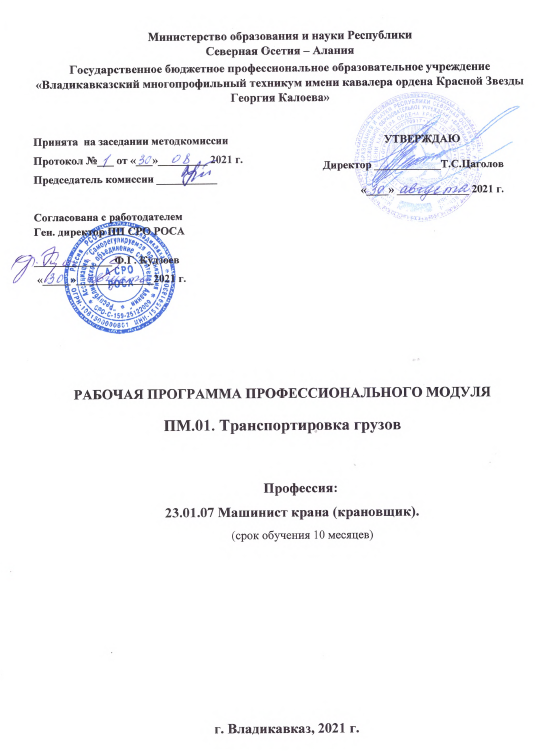 Министерство образования и науки РеспубликиСеверная Осетия – АланияГосударственное бюджетное профессиональное образовательное учреждение«Владикавказский многопрофильный техникум имени кавалера ордена Красной Звезды Георгия Калоева»РАБОЧАЯ ПРОГРАММа ПРОФЕССИОНАЛЬНОГО МОДУЛЯ ПМ.01. Транспортировка грузовПрофессия: 23.01.07 Машинист крана (крановщик). (срок обучения 10 месяцев)г. Владикавказ, 2021 г.Рабочая программа профессионального модуля разработана на основе примерной программы, рекомендованной Экспертным советом по профессиональному образованию Федерального государственного учреждения Федерального института развития образования (ФГУ ФИРО), и Федерального государственного образовательного стандарта среднего профессионального образования 23.01.07 Машинист крана (крановщик),  входящей в состав укрупненной группы профессий 23.00.00 Техника и технологии наземного транспортаОрганизация-разработчик:Государственное бюджетное профессиональное образовательное учреждение «Владикавказский многопрофильный техникум имени кавалера ордена Красной Звезды Георгия Калоева» РСО - Алания, г. ВладикавказРазработчики:Мильдзихов Евгений Батырбекович, мастер п\о ГБПОУ  ВМТ им. Г. Калоева г. Владикавказ  РСО - АланияОпарина Наталья Васильевна, методист ГБПОУ ВМТ им. Г. Калоева г. Владикавказ  РСО - АланияРазработчик от работодателя:Кудзоев Фидар Георгиевич,  генеральный директор ПП СРО РОСАСОДЕРЖАНИЕ                                                                                                                                  стр. 1. ПАСПОРТ РАБОЧЕЙ ПРОГРАММЫ  ПРОФЕССИОНАЛЬНОГО МОДУЛЯПМ.01 Транспортировка грузов Область применения программы Рабочая программа профессионального является частью программы подготовки квалифицированных рабочих, служащих в соответствии с ФГОС по профессии СПО 23.01.07 Машинист крана (крановщик),  входящей в состав укрупненной группы профессий 23.00.00 Техника и технологии наземного транспорта в части освоения основного вида профессиональной деятельности (ВПД): транспортировка грузов и соответствующих профессиональных компетенций (ПК): Управлять автомобилями категорий «С»; Выполнять работы по транспортировке грузов; Осуществлять техническое обслуживание транспортных средств в пути следования; Устранять мелкие неисправности, возникающие во время эксплуатации транспортных средств; Работать с документацией установленной формы; Проводить первоочередные мероприятия на месте дорожно-транспортного происшествия. Программа профессионального модуля может быть использована в дополнительном профессиональном образовании и профессиональной подготовки  водителей категории «В» и «С». При наличии среднего (полного) общего образования. Опыт работы не требуется. Цели и задачи модуля – требования к результатам освоения модуля С целью овладения указанным видом профессиональной деятельности и соответствующими профессиональными компетенциями обучающийся в ходе освоения профессионального модуля должен: иметь практический опыт: управления автомобилями категорий «С»; уметь: соблюдать Правила дорожного движения; безопасно управлять транспортными средствами в различных дорожных и метеорологических условиях; уверенно действовать в нештатных ситуациях; управлять своим эмоциональным состоянием, уважать права других участников дорожного движения, конструктивно разрешать межличностные конфликты, возникшие между участниками дорожного движения; выполнять контрольный осмотр транспортных средств перед выездом и при выполнении поездки; заправлять транспортные средства горюче-смазочными материалами и специальными жидкостями с соблюдением экологических требований; устранять возникшие во время эксплуатации транспортных средств мелкие неисправности, не требующие разборки узлов и агрегатов, с соблюдением требований техники безопасности; соблюдать режим труда и отдыха; обеспечивать прием, размещение, крепление и перевозку грузов, а также безопасную посадку, перевозку и высадку пассажиров; получать, оформлять и сдавать путевую и транспортную документацию; принимать возможные меры для оказания первой помощи пострадавшим при дорожно-транспортных происшествиях; соблюдать требования по транспортировке пострадавших; использовать средства пожаротушения. знать: основы законодательства в сфере дорожного движения, Правила дорожного движения; правила эксплуатации транспортных средств; правила перевозки грузов и пассажиров; виды ответственности за нарушение Правил дорожного движения, правил эксплуатации транспортных средств и норм по охране окружающей среды в соответствии с законодательством Российской Федерации; назначение, расположение, принцип действия основных механизмов и приборов транспортных средств; правила техники безопасности при проверке технического состояния транспортных средств, проведении погрузочно-разгрузочных работ; порядок выполнения контрольного осмотра транспортных средств перед поездкой и работ по его техническому обслуживанию; перечень неисправностей и условий, при которых запрещается эксплуатация транспортных средств или их дальнейшее движение; приемы устранения неисправностей и выполнения работ по техническому обслуживанию; правила обращения с эксплуатационными материалами; требования, предъявляемые к режиму труда и отдыха, правила и нормы охраны труда и техники безопасности; основы безопасного управления транспортными средствами; порядок оформления путевой и товарно-транспортной документации; порядок действий водителя в нештатных ситуациях; комплектацию аптечки, назначение и правила применения входящих в ее состав средств; приемы и последовательность действий по оказанию первой помощи пострадавшим при дорожно-транспортных происшествиях;      - правила применения средств пожаротушения. Рекомендуемое количество часов на освоение программы профессионального модуля:  всего – 598  часов, в том числе:максимальной учебной нагрузки обучающегося - 346 часов, включая:обязательной аудиторной учебной нагрузки обучающегося — 230 часов; самостоятельной работы обучающегося - 115 часов; учебной практики —252 часа. РЕЗУЛЬТАТЫ ОСВОЕНИЯ ПРОФЕССИОНАЛЬНОГО МОДУЛЯ  Результатом освоения программы профессионального модуля является овладение обучающимися видом профессиональной деятельности Транспортировка грузов, в том числе профессиональными (ПК) и общими (ОК) компетенциями: СТРУКТУРА И СОДЕРЖАНИЕ ПРОФЕССИОНАЛЬНОГО МОДУЛЯ 3.1. Тематический план профессионального модуля   3.2. Содержание обучения по профессиональному модулю ПМ.01. Транспортировка грузовУСЛОВИЯ РЕАЛИЗАЦИИ ПРОГРАММЫ ПРОФЕССИОНАЛЬНОГО МОДУЛЯ 4.1. Требования к минимальному материально-техническому обеспечению Реализация программы модуля предполагает наличие учебных кабинета устройства автомобилей и кранов; лаборатории технического обслуживания и ремонта автомобилей и кранов. Оборудование учебного кабинета: посадочные места по количеству обучающихся;  рабочее место преподавателя;  комплект учебно-методической документации (учебники и учебные пособия, сборники задач и упражнений, комплекты заданий на практические работы, карточки-задания и т.д.); учебно-наглядные пособия (макеты; плакаты; демонстрационные стенды);  технологические (инструкционные) карты и справочная литература; комплект деталей, узлов и приспособлений (двигатели, тренажёры); Технические средства обучения:  компьютер с лицензионным программным обеспечением, – мультимедийный проектор. Оборудование лаборатории и рабочих мест лаборатории: посадочные места по количеству обучающихся;  рабочее место преподавателя;  агрегаты, 	сборочные 	единицы, 	механизмы 	(двигатели: карбюраторный, дизельный, инжекторный; коробки передач и др.); – 	вспомогательное оборудование для разборки и сборки сборочных единиц и агрегатов (стенды, верстаки, подставки, столы монтажные и др.); – 	приспособления и инструмент (ключи гаечные, молотки, отвёртки, домкраты и др.), инвентарь и мебель (очки защитные, щетки, ящики для хранения инструмента, шкафы для хранения спецодежды и др.).  4.2. Информационное обеспечение обучения Перечень рекомендуемых учебных изданий, Интернет-ресурсов, дополнительной литературы Основные источники: Гладков Г.И. Устройство автомобилей: учебник. – М.: Академия, 2017.Нерсесян В.И. Устройство автомобилей : лабораторно-практические работы. – М.: Академия, 2018.Полихов М.В. Техническое обслуживание автомобилей.. – М.: Академия, 2018.Дополнительные источники:  Гейко Ю.В. Водительское мастерство и безопасность.- М.: Эксмо 2010. грузовых автомобилей. 5-е изд., стер. – М.: ИЦ «Академия», 2009. Московская О.И., Павлов Н.К., Рядовой А.Г., Серафонтов М.В., Таран А.П., Ткачева Г.В. Водитель автотранспортных средств: практические основы профессиональной деятельности. – М.: «Феникс», 2008. Пузанков А.Г.Автомобили: Устройство автотранспортных средств. 6-е изд., стер. – М.: ИЦ «Академия», 2010. Родичев В.А. Грузовые автомобили. 7-е изд., стер – М.: ИЦ «Академия», 2009. Спиркин В.Г., Геленов А.А., Сочевко Т.И. Автомобильные эксплуатационные материалы. – М.: ИЦ «Академия», 2010. Семенов В.М., Болотин В.А., Кустов В.Н.Организация перевозок грузов. 2-е изд., стер. – М.: ИЦ «Академия», 2010. Интернет-ресурсы: Электронный ресурс «Перевозка грузов: понятие, виды перевозок, договор перевозки ...». Форма доступа: http://conveyance.ru/ Электронный ресурс «Авторский сайт по вождению автомобиля. Вождение, управление ...». Форма доступа: http://www.avtovodila.ru/ Электронный ресурс «Самоучитель езды на автомобиле». Форма доступа: http://www.avtoteach.ru/ Электронный ресурс «Безопасное управление автомобилем». Форма доступа: http://www.avtosecret.com/uprav5.php Электронный ресурс «Техническое обслуживание автомобилей». Форма доступа: http://www.motorist.ru/tech/autoservice.html Электронный ресурс «Дорожно-транспортное происшествие — Википедия». Форма доступа: ru.wikipedia.org/  Электронный ресурс «Анализ причин и следствий дорожнотранспортных происшествий (ДТП)» Форма доступа: www.statsoft.ru/home/portal/.../dtp.htm  Электронный ресурс\ «Первая медицинская помощь при ДТП». Форма доступа: http://old.autodealer.ru/apedia/firstaid.php 4.3. Общие требования к организации образовательного процесса В образовательном процессе предусматривается реализация компетентностного подхода, т.е. используются активные формы проведения занятий: деловые и ролевые игры, индивидуальные и групповые проекты, учебное сотрудничество, анализ производственных ситуаций, различные тренинги, дискуссии, коллективный способ обучения, в сочетании с внеаудиторной работой для формирования и развития общих и профессиональных компетенций.  При реализации профессионального модуля предусматривается учебная практика (производственное обучение). Учебная практика (производственное обучение) проводится образовательным учреждением в учебно-производственных мастерских и на полигоне, чередуясь с теоретическими занятиями в рамках профессионального модуля. Занятия с обучающимися, проводят мастера производственного обучения, закрепленные за учебными группами или за учебными мастерскими. Учет времени учебной практики обучающихся ведется в учебном журнале мастером производственного обучения. Учебная практика завершается оценкой (зачет, незачет) освоенных компетенций в рамках освоения профессионального модуля. Аттестация по итогам учебной практики проводится в форме защиты отчета по практике. Результаты выполнения практических работ предоставляются  в портфеле достижений обучающегося и учитываются при аттестации по профессиональному модулю. Внеаудиторная (самостоятельная) работа осуществляется в форме работы с информационными источниками, подготовки творческих и аналитических отчетов и представления результатов деятельности в виде письменных работ. Самостоятельная работа сопровождается индивидуальными и групповыми консультациями. Для обучающихся создана возможность оперативного обмена информацией с отечественными образовательными учреждениями, предприятиями и организациями, обеспечен доступ к современным профессиональным базам данных, информационным справочным и поисковым системам Интернета.  	Обязательным 	условием допуска 	к 	практике в 	рамках профессионального модуля «Транспортировка грузов» является освоение разделов междисциплинарного курса данного модуля.  Изучению профессионального модуля «Транспортировка грузов» предшествует освоение учебных дисциплин: «Техническое черчение», «Электротехника», «Слесарное дело», «Материаловедение», «Охрана труда»  (также возможно изучение данных дисциплин и профессионального модуля параллельно). 4.4. Кадровое обеспечение образовательного процесса  	Требования 	к 	квалификации 	педагогических 	(инженерно-педагогических) кадров, обеспечивающих обучение по междисциплинарному курсу: реализация программы профессионального модуля должна обеспечиваться педагогическими кадрами, имеющими среднее профессиональное или высшее профессиональное образование, соответствующее профилю преподаваемого профессионального модуля. Опыт деятельности в организациях соответствующей профессиональной сферы является обязательным для преподавателей, отвечающих за освоение обучающимся профессионального цикла, и обязательное прохождение стажировки в профильных организациях не реже 1 раза в 3 года.  Требования к квалификации педагогических кадров, осуществляющих руководство практикой: мастера производственного обучения должны иметь среднее профессиональное или высшее профессиональное образование, а  по профессии рабочего на 1-2 разряда выше, чем предусмотрено образовательным стандартом для выпускников, т.е. не менее 4-го разряда. Опыт деятельности в организациях соответствующей профессиональной сферы является обязательным для мастеров производственного обучения, отвечающих за освоение обучающимся профессионального цикла, и обязательное прохождение стажировки в профильных организациях не реже 1 раза в 3 года. КОНТРОЛЬ И ОЦЕНКА РЕЗУЛЬТАТОВ ОСВОЕНИЯ ПРОФЕССИОНАЛЬНОГО МОДУЛЯ (ВИДА ПРОФЕССИОНАЛЬНОЙ ДЕЯТЕЛЬНОСТИ) Формы и методы контроля и оценки результатов обучения должны позволять проверять у обучающихся не только сформированность профессиональных компетенций, но и развитие общих компетенций и обеспечивающих их умений. Принята  на заседании методкомиссииПротокол №___ от «___»_________ 2021 г.Председатель комиссии ___________Согласована с работодателемГен. директор ПП СРО РОСА______________ Ф.Г. Кудзоев «_____»______________2021 г.                        УТВЕРЖДАЮДиректор ____________Т.С.Цаголов«____» _____________ 2021 г. ПАСПОРТ РАБОЧЕЙ ПРОГРАММЫ ПРОФЕССИОНАЛЬНОГО МОДУЛЯ                                                                                                                    4результаты освоения ПРОФЕССИОНАЛЬНОГО МОДУЛЯ              7 СТРУКТУРА и содержание профессионального модуля       8условия реализации  ПРОФЕССИОНАЛЬНОГО МОДУЛЯ                28Контроль и оценка результатов освоения профессионального модуля (вида профессиональной деятельности)                  31Код Наименование результата обучения ПК 1 Управлять автомобилями категорий «С». ПК 2 Выполнять работы по транспортировке грузов  ПК 3  Осуществлять техническое обслуживание транспортных средств в пути следования. ПК 4 Устранять мелкие неисправности, возникающие во время эксплуатации транспортных средств. ПК 5 Работать с документацией установленной формы. ПК 6 Проводить первоочередные мероприятия на месте дорожно-транспортного происшествия. ПК 7Выполнять транспортировку опасных грузовОК 1 Понимать сущность и социальную значимость своей будущей профессии, проявлять к ней устойчивый интерес. ОК 2 Организовывать собственную деятельность, исходя из цели и способов ее достижения, определенных руководителем. ОК 3 Анализировать рабочую ситуацию, осуществлять текущий и итоговый контроль, оценку и коррекцию собственной деятельности, нести ответственность за результаты своей работы. ОК 4 Осуществлять поиск информации, необходимой для эффективного выполнения профессиональных задач. ОК 5 Использовать информационно-коммуникационные технологии в профессиональной деятельности. ОК 6 Работать в коллективе и команде, эффективно общаться с коллегами, руководством, клиентами. ОК 7 Исполнять воинскую обязанность, в том числе с применением полученных профессиональных знаний (для юношей). Коды профессиональной компетентности Наименование разделов профессионального модуля Всего часов (макс.учебная нагрузка и практики) Объем времени, отведенный на освоение междисциплинарного курса Объем времени, отведенный на освоение междисциплинарного курса Объем времени, отведенный на освоение междисциплинарного курса Практика Практика Коды профессиональной компетентности Наименование разделов профессионального модуля Всего часов (макс.учебная нагрузка и практики) Обязательная аудиторная учебная нагрузка обучающегося Обязательная аудиторная учебная нагрузка обучающегося Самостоятельная работа обучающегося, часов  Учебная, часов  Производс твенная, часов Коды профессиональной компетентности Наименование разделов профессионального модуля Всего часов (макс.учебная нагрузка и практики) Всего, часов в т.ч. лабораторные работы и практические занятия, часов Самостоятельная работа обучающегося, часов  Учебная, часов  Производс твенная, часов 1 2 3 4 5 6 7 8 ПК-1 ПК-6 ПК-7 Раздел 1.Соблюдение законодательства в сфере дорожного движения 73 48 17 25 - - ПК-1 ПК-2 ПК-5 ПК-6 ПК-7 Раздел 2. Управление транспортным средством: автомобиль категории «С» 234701620 144- ПК-2 ПК-3  ПК-4  ПК-5 Раздел 3.Техническое обслуживание и   устройство автомобилей 2911123671108- Производственная практика  - - Всего: 59823069**115252*- Наименование разделов профессионального модуля (ПМ), междисциплинарных курсов (МДК) и тем Наименование разделов профессионального модуля (ПМ), междисциплинарных курсов (МДК) и тем Содержание учебного материала, лабораторные работы и практические занятия, самостоятельная работа обучающихся, курсовая работа (проект) Содержание учебного материала, лабораторные работы и практические занятия, самостоятельная работа обучающихся, курсовая работа (проект) Содержание учебного материала, лабораторные работы и практические занятия, самостоятельная работа обучающихся, курсовая работа (проект) Содержание учебного материала, лабораторные работы и практические занятия, самостоятельная работа обучающихся, курсовая работа (проект) Содержание учебного материала, лабораторные работы и практические занятия, самостоятельная работа обучающихся, курсовая работа (проект) Содержание учебного материала, лабораторные работы и практические занятия, самостоятельная работа обучающихся, курсовая работа (проект) Содержание учебного материала, лабораторные работы и практические занятия, самостоятельная работа обучающихся, курсовая работа (проект) Содержание учебного материала, лабораторные работы и практические занятия, самостоятельная работа обучающихся, курсовая работа (проект) Объем  часов Уровень  усвоения 1 1 2 2 2 2 2 2 2 2 3 4 Раздел 1. Соблюдение законодательства в сфере дорожного движения Раздел 1. Соблюдение законодательства в сфере дорожного движения 73 МДК 01.01. Теоретическая подготовка водителей автомобилей категории «С» МДК 01.01. Теоретическая подготовка водителей автомобилей категории «С» 73 Тема 1.1. Правила дорожного движения Тема 1.1. Правила дорожного движения Содержание Содержание Содержание Содержание Содержание Содержание Содержание Содержание 22 Тема 1.1. Правила дорожного движения Тема 1.1. Правила дорожного движения 1. 1. 1. 1. 1. Обзор законодательных актов  Закон о безопасности дорожного движения, Правила дорожного движения, Кодекс об административных правонарушениях, Уголовный кодекс, Гражданский кодекс, Закон об охране окружающей среды, Закон об обязательном страховании гражданской ответственности (ОСАГО). Обзор законодательных актов  Закон о безопасности дорожного движения, Правила дорожного движения, Кодекс об административных правонарушениях, Уголовный кодекс, Гражданский кодекс, Закон об охране окружающей среды, Закон об обязательном страховании гражданской ответственности (ОСАГО). Обзор законодательных актов  Закон о безопасности дорожного движения, Правила дорожного движения, Кодекс об административных правонарушениях, Уголовный кодекс, Гражданский кодекс, Закон об охране окружающей среды, Закон об обязательном страховании гражданской ответственности (ОСАГО). 22 1 Тема 1.1. Правила дорожного движения Тема 1.1. Правила дорожного движения 2.2.2.2.2.Общие положения, основные понятия и термины правил дорожного движения. Обязанности водителей пешеходов и пассажиров  Значение Правил в обеспечении порядка и безопасности дорожного движения. Общая структура правил. Основные понятия и термины содержания в правилах. Обязанности участников дорожного движения. Порядок ввода ограничений в дорожном движении. Общие положения, основные понятия и термины правил дорожного движения. Обязанности водителей пешеходов и пассажиров  Значение Правил в обеспечении порядка и безопасности дорожного движения. Общая структура правил. Основные понятия и термины содержания в правилах. Обязанности участников дорожного движения. Порядок ввода ограничений в дорожном движении. Общие положения, основные понятия и термины правил дорожного движения. Обязанности водителей пешеходов и пассажиров  Значение Правил в обеспечении порядка и безопасности дорожного движения. Общая структура правил. Основные понятия и термины содержания в правилах. Обязанности участников дорожного движения. Порядок ввода ограничений в дорожном движении. 22 1 Тема 1.1. Правила дорожного движения Тема 1.1. Правила дорожного движения 3. 3. 3. 3. 3. Дорожные знаки. Значение дорожных знаков в общей системе организации дорожного движения. Классификация дорожных знаков. Предупреждающие знаки. Название, назначение правила установки каждого знака. Знаки приоритета. Назначение, название и места установки каждого знака. Действия водителей в соответствии с требованиями знаков приоритета. Запрещающие знаки. Название, назначение и место установки каждого знака. Действие водителей в соответствии с  требованиями запрещающих знаков. Предписывающие знаки. Название назначение и место установки каждого знака. Действия водителей в соответствии с требованиями предписывающих знаков. Знаки особых предписаний. Назначение, название, общие признаки и место установки каждого знака. Информационные знаки. Название, назначение место установки каждого знака. Действия водителей в соответствии с требованиями информационных знаков. Знаки сервиса и знаки дополнительной информации (таблички). Назначение, название и размещение каждого знака. Дорожные знаки. Значение дорожных знаков в общей системе организации дорожного движения. Классификация дорожных знаков. Предупреждающие знаки. Название, назначение правила установки каждого знака. Знаки приоритета. Назначение, название и места установки каждого знака. Действия водителей в соответствии с требованиями знаков приоритета. Запрещающие знаки. Название, назначение и место установки каждого знака. Действие водителей в соответствии с  требованиями запрещающих знаков. Предписывающие знаки. Название назначение и место установки каждого знака. Действия водителей в соответствии с требованиями предписывающих знаков. Знаки особых предписаний. Назначение, название, общие признаки и место установки каждого знака. Информационные знаки. Название, назначение место установки каждого знака. Действия водителей в соответствии с требованиями информационных знаков. Знаки сервиса и знаки дополнительной информации (таблички). Назначение, название и размещение каждого знака. Дорожные знаки. Значение дорожных знаков в общей системе организации дорожного движения. Классификация дорожных знаков. Предупреждающие знаки. Название, назначение правила установки каждого знака. Знаки приоритета. Назначение, название и места установки каждого знака. Действия водителей в соответствии с требованиями знаков приоритета. Запрещающие знаки. Название, назначение и место установки каждого знака. Действие водителей в соответствии с  требованиями запрещающих знаков. Предписывающие знаки. Название назначение и место установки каждого знака. Действия водителей в соответствии с требованиями предписывающих знаков. Знаки особых предписаний. Назначение, название, общие признаки и место установки каждого знака. Информационные знаки. Название, назначение место установки каждого знака. Действия водителей в соответствии с требованиями информационных знаков. Знаки сервиса и знаки дополнительной информации (таблички). Назначение, название и размещение каждого знака. 22 1 4. 4. 4. 4. 4. Дорожная разметка Значение разметки в общей организации дорожного движения. Классификация разметки. Горизонтальная разметка. Назначение. Цвет и условия применения каждого вида разметки. Действие водителей в соответствии  с требованиями горизонтальной разметки. Вертикальная разметка. Назначение. Цвет и условия применения каждого вида вертикальной разметки. Дорожная разметка Значение разметки в общей организации дорожного движения. Классификация разметки. Горизонтальная разметка. Назначение. Цвет и условия применения каждого вида разметки. Действие водителей в соответствии  с требованиями горизонтальной разметки. Вертикальная разметка. Назначение. Цвет и условия применения каждого вида вертикальной разметки. Дорожная разметка Значение разметки в общей организации дорожного движения. Классификация разметки. Горизонтальная разметка. Назначение. Цвет и условия применения каждого вида разметки. Действие водителей в соответствии  с требованиями горизонтальной разметки. Вертикальная разметка. Назначение. Цвет и условия применения каждого вида вертикальной разметки. 1 5. 5. 5. 5. 5. Порядок движения, остановка и стоянка транспортных средств. Предупредительные сигналы. Виды, назначение и применение сигналов. Правила подачи сигналов световыми указателями поворотов и рукой. Использование предупредительных сигналов при обгоне. Опасные последствия несоблюдения правил подачи предупредительных сигналов. Начало движения и маневрирование. Обязанности водителя перед началом движения, перестроением маневрированием. Опасные последствия несоблюдения правил маневрирования. Расположение транспортных средств на проезжей части. Требования к расположению транспортных средств на проезжей части в зависимости от количества полос для движения, видов транспортных средств, скорости движения. Опасные последствия несоблюдения правил расположения транспортных средств на проезжей части. Скорость движения. Факторы, влияющие на выбор скорости. Ограничения скорости в населенных пунктах. Ограничения вне населенных пунктах, на автомагистралях для различных категорий транспортных средств. Запрещения при выборе скоростных режимах. Выбор дистанции и интервалов. Опасные последствия несоблюдения безопасной скорости и дистанции. Обгон и встречный разъезд. Действия водителя перед началом и при обгоне. Места, где запрещен обгон. Встречный разъезд на узких участках дорог, на подъемах и спусках. Опасные последствия несоблюдения правил обгона и встречного разъезда. Остановка и стоянка. Порядок остановки и стоянки. Способы постановки транспортных средств на стоянку. Места, где запрещены остановка и стоянка. Опасные последствия несоблюдения правил. Порядок движения, остановка и стоянка транспортных средств. Предупредительные сигналы. Виды, назначение и применение сигналов. Правила подачи сигналов световыми указателями поворотов и рукой. Использование предупредительных сигналов при обгоне. Опасные последствия несоблюдения правил подачи предупредительных сигналов. Начало движения и маневрирование. Обязанности водителя перед началом движения, перестроением маневрированием. Опасные последствия несоблюдения правил маневрирования. Расположение транспортных средств на проезжей части. Требования к расположению транспортных средств на проезжей части в зависимости от количества полос для движения, видов транспортных средств, скорости движения. Опасные последствия несоблюдения правил расположения транспортных средств на проезжей части. Скорость движения. Факторы, влияющие на выбор скорости. Ограничения скорости в населенных пунктах. Ограничения вне населенных пунктах, на автомагистралях для различных категорий транспортных средств. Запрещения при выборе скоростных режимах. Выбор дистанции и интервалов. Опасные последствия несоблюдения безопасной скорости и дистанции. Обгон и встречный разъезд. Действия водителя перед началом и при обгоне. Места, где запрещен обгон. Встречный разъезд на узких участках дорог, на подъемах и спусках. Опасные последствия несоблюдения правил обгона и встречного разъезда. Остановка и стоянка. Порядок остановки и стоянки. Способы постановки транспортных средств на стоянку. Места, где запрещены остановка и стоянка. Опасные последствия несоблюдения правил. Порядок движения, остановка и стоянка транспортных средств. Предупредительные сигналы. Виды, назначение и применение сигналов. Правила подачи сигналов световыми указателями поворотов и рукой. Использование предупредительных сигналов при обгоне. Опасные последствия несоблюдения правил подачи предупредительных сигналов. Начало движения и маневрирование. Обязанности водителя перед началом движения, перестроением маневрированием. Опасные последствия несоблюдения правил маневрирования. Расположение транспортных средств на проезжей части. Требования к расположению транспортных средств на проезжей части в зависимости от количества полос для движения, видов транспортных средств, скорости движения. Опасные последствия несоблюдения правил расположения транспортных средств на проезжей части. Скорость движения. Факторы, влияющие на выбор скорости. Ограничения скорости в населенных пунктах. Ограничения вне населенных пунктах, на автомагистралях для различных категорий транспортных средств. Запрещения при выборе скоростных режимах. Выбор дистанции и интервалов. Опасные последствия несоблюдения безопасной скорости и дистанции. Обгон и встречный разъезд. Действия водителя перед началом и при обгоне. Места, где запрещен обгон. Встречный разъезд на узких участках дорог, на подъемах и спусках. Опасные последствия несоблюдения правил обгона и встречного разъезда. Остановка и стоянка. Порядок остановки и стоянки. Способы постановки транспортных средств на стоянку. Места, где запрещены остановка и стоянка. Опасные последствия несоблюдения правил. 1 6. 6. 6. 6. 6. Регулирование дорожного движения. Средства регулирования дорожного движения. Значение сигналов светофора и действия водителя в соответствии с этими сигналами. Значение сигналов регулировщика для трамваев, пешеходов и безрельсовых транспортных средств. Действие водителей и пешеходов в случаях, когда указания регулировщика противоречат сигналам светофора, дорожным знаком и разметке. Регулирование дорожного движения. Средства регулирования дорожного движения. Значение сигналов светофора и действия водителя в соответствии с этими сигналами. Значение сигналов регулировщика для трамваев, пешеходов и безрельсовых транспортных средств. Действие водителей и пешеходов в случаях, когда указания регулировщика противоречат сигналам светофора, дорожным знаком и разметке. Регулирование дорожного движения. Средства регулирования дорожного движения. Значение сигналов светофора и действия водителя в соответствии с этими сигналами. Значение сигналов регулировщика для трамваев, пешеходов и безрельсовых транспортных средств. Действие водителей и пешеходов в случаях, когда указания регулировщика противоречат сигналам светофора, дорожным знаком и разметке. 2 7. 7. 7. 7. 7. Проезд перекрестков. Общие правила проезда перекрестков. Регулируемые перекрестки. Взаимодействие сигналов светофора и знаков приоритета. Порядок и очередность движение на регулируемом перекрестке. Нерегулируемые перекрестки. Порядок движения на перекрестках неравнозначных и равнозначных дорог.  Проезд пешеходных переходов, остановок маршрутных транспортных и железнодорожных переездов.  Обязанности водителя, приближающегося к регулируемому пешеходному переходу, остановке маршрутных транспортных средств, транспортному средству, имеющему опознавательный знак «Перевозка детей». Железнодорожные переезды. Разновидности железнодорожных переездов. Устройство и особенности работы железнодорожной сигнализации на переездах. Порядок движения транспортных средств через железнодорожные переезды. Правила остановки транспортных средств перед переездом. Обязанности водителя при вынужденной остановке на переезде. Опасные последствия нарушения правил проезда пешеходных переходов, остановок маршрутных транспортных средств.  Проезд перекрестков. Общие правила проезда перекрестков. Регулируемые перекрестки. Взаимодействие сигналов светофора и знаков приоритета. Порядок и очередность движение на регулируемом перекрестке. Нерегулируемые перекрестки. Порядок движения на перекрестках неравнозначных и равнозначных дорог.  Проезд пешеходных переходов, остановок маршрутных транспортных и железнодорожных переездов.  Обязанности водителя, приближающегося к регулируемому пешеходному переходу, остановке маршрутных транспортных средств, транспортному средству, имеющему опознавательный знак «Перевозка детей». Железнодорожные переезды. Разновидности железнодорожных переездов. Устройство и особенности работы железнодорожной сигнализации на переездах. Порядок движения транспортных средств через железнодорожные переезды. Правила остановки транспортных средств перед переездом. Обязанности водителя при вынужденной остановке на переезде. Опасные последствия нарушения правил проезда пешеходных переходов, остановок маршрутных транспортных средств.  Проезд перекрестков. Общие правила проезда перекрестков. Регулируемые перекрестки. Взаимодействие сигналов светофора и знаков приоритета. Порядок и очередность движение на регулируемом перекрестке. Нерегулируемые перекрестки. Порядок движения на перекрестках неравнозначных и равнозначных дорог.  Проезд пешеходных переходов, остановок маршрутных транспортных и железнодорожных переездов.  Обязанности водителя, приближающегося к регулируемому пешеходному переходу, остановке маршрутных транспортных средств, транспортному средству, имеющему опознавательный знак «Перевозка детей». Железнодорожные переезды. Разновидности железнодорожных переездов. Устройство и особенности работы железнодорожной сигнализации на переездах. Порядок движения транспортных средств через железнодорожные переезды. Правила остановки транспортных средств перед переездом. Обязанности водителя при вынужденной остановке на переезде. Опасные последствия нарушения правил проезда пешеходных переходов, остановок маршрутных транспортных средств.  27. 7. 7. 7. 7. Проезд перекрестков. Общие правила проезда перекрестков. Регулируемые перекрестки. Взаимодействие сигналов светофора и знаков приоритета. Порядок и очередность движение на регулируемом перекрестке. Нерегулируемые перекрестки. Порядок движения на перекрестках неравнозначных и равнозначных дорог.  Проезд пешеходных переходов, остановок маршрутных транспортных и железнодорожных переездов.  Обязанности водителя, приближающегося к регулируемому пешеходному переходу, остановке маршрутных транспортных средств, транспортному средству, имеющему опознавательный знак «Перевозка детей». Железнодорожные переезды. Разновидности железнодорожных переездов. Устройство и особенности работы железнодорожной сигнализации на переездах. Порядок движения транспортных средств через железнодорожные переезды. Правила остановки транспортных средств перед переездом. Обязанности водителя при вынужденной остановке на переезде. Опасные последствия нарушения правил проезда пешеходных переходов, остановок маршрутных транспортных средств.  Проезд перекрестков. Общие правила проезда перекрестков. Регулируемые перекрестки. Взаимодействие сигналов светофора и знаков приоритета. Порядок и очередность движение на регулируемом перекрестке. Нерегулируемые перекрестки. Порядок движения на перекрестках неравнозначных и равнозначных дорог.  Проезд пешеходных переходов, остановок маршрутных транспортных и железнодорожных переездов.  Обязанности водителя, приближающегося к регулируемому пешеходному переходу, остановке маршрутных транспортных средств, транспортному средству, имеющему опознавательный знак «Перевозка детей». Железнодорожные переезды. Разновидности железнодорожных переездов. Устройство и особенности работы железнодорожной сигнализации на переездах. Порядок движения транспортных средств через железнодорожные переезды. Правила остановки транспортных средств перед переездом. Обязанности водителя при вынужденной остановке на переезде. Опасные последствия нарушения правил проезда пешеходных переходов, остановок маршрутных транспортных средств.  Проезд перекрестков. Общие правила проезда перекрестков. Регулируемые перекрестки. Взаимодействие сигналов светофора и знаков приоритета. Порядок и очередность движение на регулируемом перекрестке. Нерегулируемые перекрестки. Порядок движения на перекрестках неравнозначных и равнозначных дорог.  Проезд пешеходных переходов, остановок маршрутных транспортных и железнодорожных переездов.  Обязанности водителя, приближающегося к регулируемому пешеходному переходу, остановке маршрутных транспортных средств, транспортному средству, имеющему опознавательный знак «Перевозка детей». Железнодорожные переезды. Разновидности железнодорожных переездов. Устройство и особенности работы железнодорожной сигнализации на переездах. Порядок движения транспортных средств через железнодорожные переезды. Правила остановки транспортных средств перед переездом. Обязанности водителя при вынужденной остановке на переезде. Опасные последствия нарушения правил проезда пешеходных переходов, остановок маршрутных транспортных средств.  28. 8. 8. 8. 8. Особые условия движения. Движение по автомагистралям. Запрещения, вводимые на автомагистралях. Действия водителя при вынужденной остановки на автомагистралях. Движение в жилых зонах. Приоритет маршрутных транспортных средств. Порядок движения на дороге с выделенной полосой для маршрутных транспортных средств. Правила пользования внешними световыми приборами и звуковыми сигналами. Условия и порядок букировки механических транспортных средств на гибкой и жесткой сцепке и методом частичной погрузки. Случаи, запрещающие буксировку. Учебная езда. Условия, при которых разрешается учебная езда. Требования к движению велосипедов, мопедов, гужевых повозок. Особые условия движения. Движение по автомагистралям. Запрещения, вводимые на автомагистралях. Действия водителя при вынужденной остановки на автомагистралях. Движение в жилых зонах. Приоритет маршрутных транспортных средств. Порядок движения на дороге с выделенной полосой для маршрутных транспортных средств. Правила пользования внешними световыми приборами и звуковыми сигналами. Условия и порядок букировки механических транспортных средств на гибкой и жесткой сцепке и методом частичной погрузки. Случаи, запрещающие буксировку. Учебная езда. Условия, при которых разрешается учебная езда. Требования к движению велосипедов, мопедов, гужевых повозок. Особые условия движения. Движение по автомагистралям. Запрещения, вводимые на автомагистралях. Действия водителя при вынужденной остановки на автомагистралях. Движение в жилых зонах. Приоритет маршрутных транспортных средств. Порядок движения на дороге с выделенной полосой для маршрутных транспортных средств. Правила пользования внешними световыми приборами и звуковыми сигналами. Условия и порядок букировки механических транспортных средств на гибкой и жесткой сцепке и методом частичной погрузки. Случаи, запрещающие буксировку. Учебная езда. Условия, при которых разрешается учебная езда. Требования к движению велосипедов, мопедов, гужевых повозок. 2 9. 9. 9. 9. 9. Перевозка людей и грузов. Требования к перевозке людей в грузовом автомобиле. Требования к перевозке грузов. Обозначение перевозного груза. Случаи, требующие согласования условий движения транспортных средств с ГИБДД. Опасные последствия несоблюдения правил перевозки людей и грузов. Перевозка людей и грузов. Требования к перевозке людей в грузовом автомобиле. Требования к перевозке грузов. Обозначение перевозного груза. Случаи, требующие согласования условий движения транспортных средств с ГИБДД. Опасные последствия несоблюдения правил перевозки людей и грузов. Перевозка людей и грузов. Требования к перевозке людей в грузовом автомобиле. Требования к перевозке грузов. Обозначение перевозного груза. Случаи, требующие согласования условий движения транспортных средств с ГИБДД. Опасные последствия несоблюдения правил перевозки людей и грузов. 2 10. 10. 10. 10. 10. Техническое состояние и оборудование транспортных средств. Условия, при которых запрещена эксплуатация транспортных средств. Неисправности, при которых запрещено дальнейшее движение. Опасные последствия эксплуатации транспортного средства с неисправностями, угрожающими безопасности дорожного движения. Техническое состояние и оборудование транспортных средств. Условия, при которых запрещена эксплуатация транспортных средств. Неисправности, при которых запрещено дальнейшее движение. Опасные последствия эксплуатации транспортного средства с неисправностями, угрожающими безопасности дорожного движения. Техническое состояние и оборудование транспортных средств. Условия, при которых запрещена эксплуатация транспортных средств. Неисправности, при которых запрещено дальнейшее движение. Опасные последствия эксплуатации транспортного средства с неисправностями, угрожающими безопасности дорожного движения. 2 11. 11. 11. 11. 11. Государственные регистрационные знаки, опознавательные знаки, предупредительные надписи и обозначения. Требования к оборудованию транспортных средств государственными регистрационными знаками и обозначениями. Государственные регистрационные знаки, опознавательные знаки, предупредительные надписи и обозначения. Требования к оборудованию транспортных средств государственными регистрационными знаками и обозначениями. Государственные регистрационные знаки, опознавательные знаки, предупредительные надписи и обозначения. Требования к оборудованию транспортных средств государственными регистрационными знаками и обозначениями. 2Практические занятия Практические занятия Практические занятия Практические занятия Практические занятия Практические занятия Практические занятия Практические занятия 15 1. 1. 1. 1. 1. Решение комплексных задач. Разбор типичных дорожно-транспортных ситуаций с использованием технических средств обучения, макетов, стендов и т.д. Отработка навыков правильного руководствования дорожными знаками и разметкой. Ознакомление с действиями водителей транспортных средств в конкретных условиях дорожного движения. Решение комплексных задач. Разбор типичных дорожно-транспортных ситуаций с использованием технических средств обучения, макетов, стендов и т.д. Отработка навыков правильного руководствования дорожными знаками и разметкой. Ознакомление с действиями водителей транспортных средств в конкретных условиях дорожного движения. Решение комплексных задач. Разбор типичных дорожно-транспортных ситуаций с использованием технических средств обучения, макетов, стендов и т.д. Отработка навыков правильного руководствования дорожными знаками и разметкой. Ознакомление с действиями водителей транспортных средств в конкретных условиях дорожного движения. 15 2. 2. 2. 2. 2. Решение комплексных задач. Выработка навыков подачи предупредительных сигналов рукой. Отработка навыков правильного руководствования сигналами регулирования, ориентироваться, оценивать ситуацию и прогнозировать её развитие. Ознакомление с действиями водителей транспортных средств в конкретных условиях дорожного движения. Решение комплексных задач. Выработка навыков подачи предупредительных сигналов рукой. Отработка навыков правильного руководствования сигналами регулирования, ориентироваться, оценивать ситуацию и прогнозировать её развитие. Ознакомление с действиями водителей транспортных средств в конкретных условиях дорожного движения. Решение комплексных задач. Выработка навыков подачи предупредительных сигналов рукой. Отработка навыков правильного руководствования сигналами регулирования, ориентироваться, оценивать ситуацию и прогнозировать её развитие. Ознакомление с действиями водителей транспортных средств в конкретных условиях дорожного движения. 15 3. 3. 3. 3. 3. Решение комплексных задач. Разбор типичных дорожно- транспортных ситуаций. Развитие навыков прогнозирования в ситуациях, характеризующихся признаком ограниченного обзора. Отработка навыков действий при вынужденной остановке на железнодорожном переезде. Ознакомление с действиями водителей транспортных средств в конкретных условиях дорожного движения. Решение комплексных задач. Разбор типичных дорожно- транспортных ситуаций. Развитие навыков прогнозирования в ситуациях, характеризующихся признаком ограниченного обзора. Отработка навыков действий при вынужденной остановке на железнодорожном переезде. Ознакомление с действиями водителей транспортных средств в конкретных условиях дорожного движения. Решение комплексных задач. Разбор типичных дорожно- транспортных ситуаций. Развитие навыков прогнозирования в ситуациях, характеризующихся признаком ограниченного обзора. Отработка навыков действий при вынужденной остановке на железнодорожном переезде. Ознакомление с действиями водителей транспортных средств в конкретных условиях дорожного движения. 15 Решение комплексных задач. Разбор типичных дорожно- транспортных ситуаций. Развитие навыков прогнозирования в ситуациях, характеризующихся признаком ограниченного обзора. Отработка навыков действий при вынужденной остановке на железнодорожном переезде. Ознакомление с действиями водителей транспортных средств в конкретных условиях дорожного движения. Решение комплексных задач. Разбор типичных дорожно- транспортных ситуаций. Развитие навыков прогнозирования в ситуациях, характеризующихся признаком ограниченного обзора. Отработка навыков действий при вынужденной остановке на железнодорожном переезде. Ознакомление с действиями водителей транспортных средств в конкретных условиях дорожного движения. Решение комплексных задач. Разбор типичных дорожно- транспортных ситуаций. Развитие навыков прогнозирования в ситуациях, характеризующихся признаком ограниченного обзора. Отработка навыков действий при вынужденной остановке на железнодорожном переезде. Ознакомление с действиями водителей транспортных средств в конкретных условиях дорожного движения. 15  Тема 1.2. Нормативно-правовые документы, регулирующие отношения в сфере дорожного движения.  Тема 1.2. Нормативно-правовые документы, регулирующие отношения в сфере дорожного движения. Содержание Содержание Содержание Содержание Содержание Содержание Содержание Содержание Содержание 9  Тема 1.2. Нормативно-правовые документы, регулирующие отношения в сфере дорожного движения.  Тема 1.2. Нормативно-правовые документы, регулирующие отношения в сфере дорожного движения. 1.  1.  1.  1.  1.  1.  Административное право. Административное правонарушение (АПН) и административная ответственность. Административные наказания. Органы, налагающие административные наказания, порядок их исполнения. Административное право. Административное правонарушение (АПН) и административная ответственность. Административные наказания. Органы, налагающие административные наказания, порядок их исполнения. Административное право. Административное правонарушение (АПН) и административная ответственность. Административные наказания. Органы, налагающие административные наказания, порядок их исполнения. 9 1  Тема 1.2. Нормативно-правовые документы, регулирующие отношения в сфере дорожного движения.  Тема 1.2. Нормативно-правовые документы, регулирующие отношения в сфере дорожного движения. 2. 2. 2. 2. 2. 2. Уголовное право. Понятие об уголовной ответственности. Состав преступления, виды наказания. Преступления против безопасности движения и эксплуатации транспорта. Преступления против жизни и здоровья (оставление в опасности). Условия наступления уголовной ответственности. Уголовное право. Понятие об уголовной ответственности. Состав преступления, виды наказания. Преступления против безопасности движения и эксплуатации транспорта. Преступления против жизни и здоровья (оставление в опасности). Условия наступления уголовной ответственности. Уголовное право. Понятие об уголовной ответственности. Состав преступления, виды наказания. Преступления против безопасности движения и эксплуатации транспорта. Преступления против жизни и здоровья (оставление в опасности). Условия наступления уголовной ответственности. 9 1  Тема 1.2. Нормативно-правовые документы, регулирующие отношения в сфере дорожного движения.  Тема 1.2. Нормативно-правовые документы, регулирующие отношения в сфере дорожного движения. 3. 3. 3. 3. 3. 3. Гражданское право. Понятие о гражданской ответственности. Основание гражданской ответственности. Ответственность за вред, причиненный в ДТП. Возмещение материального ущерба. Право собственности и владения транспортным средством. Налог с владельца транспортного средства. Гражданское право. Понятие о гражданской ответственности. Основание гражданской ответственности. Ответственность за вред, причиненный в ДТП. Возмещение материального ущерба. Право собственности и владения транспортным средством. Налог с владельца транспортного средства. Гражданское право. Понятие о гражданской ответственности. Основание гражданской ответственности. Ответственность за вред, причиненный в ДТП. Возмещение материального ущерба. Право собственности и владения транспортным средством. Налог с владельца транспортного средства. 9 1  Тема 1.2. Нормативно-правовые документы, регулирующие отношения в сфере дорожного движения.  Тема 1.2. Нормативно-правовые документы, регулирующие отношения в сфере дорожного движения. 4. 4. 4. 4. 4. 4. Правовые основы охраны окружающей среды. Законодательство об охране природы. Объекты природы, подлежащие правовой охране. Система органов, регулирующих отношения по правовой охране природы, их компетенции, права и обязанности. Ответственность за нарушения законодательства об охране природы. Правовые основы охраны окружающей среды. Законодательство об охране природы. Объекты природы, подлежащие правовой охране. Система органов, регулирующих отношения по правовой охране природы, их компетенции, права и обязанности. Ответственность за нарушения законодательства об охране природы. Правовые основы охраны окружающей среды. Законодательство об охране природы. Объекты природы, подлежащие правовой охране. Система органов, регулирующих отношения по правовой охране природы, их компетенции, права и обязанности. Ответственность за нарушения законодательства об охране природы. 9 1  Тема 1.2. Нормативно-правовые документы, регулирующие отношения в сфере дорожного движения.  Тема 1.2. Нормативно-правовые документы, регулирующие отношения в сфере дорожного движения. 5. 5. 5. 5. 5. 5. Закон об ОСАГО. Федеральный Закон «Об обязательном страховании гражданской ответственности» Порядок заключения договора о страховании. Страховой случай. Основание и порядок выплаты страховой суммы. Закон об ОСАГО. Федеральный Закон «Об обязательном страховании гражданской ответственности» Порядок заключения договора о страховании. Страховой случай. Основание и порядок выплаты страховой суммы. Закон об ОСАГО. Федеральный Закон «Об обязательном страховании гражданской ответственности» Порядок заключения договора о страховании. Страховой случай. Основание и порядок выплаты страховой суммы. 9 1  Тема 1.2. Нормативно-правовые документы, регулирующие отношения в сфере дорожного движения.  Тема 1.2. Нормативно-правовые документы, регулирующие отношения в сфере дорожного движения. Практические занятия. Практические занятия. Практические занятия. Практические занятия. Практические занятия. Практические занятия. Практические занятия. Практические занятия. Практические занятия. 2  Тема 1.2. Нормативно-правовые документы, регулирующие отношения в сфере дорожного движения.  Тема 1.2. Нормативно-правовые документы, регулирующие отношения в сфере дорожного движения. 1. 1. 1. 1. 1. 1. 1. 1. Заполнение бланка извещения о ДТП. 2 Самостоятельная работа при изучении раздела  1. Подготовка сообщений, докладов, рефератов; решение задач, оформление отчётов и подготовка к практическим работам (ответы на вопросы), проработка конспектов занятий, учебной, справочной и специальной технической литературы. Самостоятельная работа при изучении раздела  1. Подготовка сообщений, докладов, рефератов; решение задач, оформление отчётов и подготовка к практическим работам (ответы на вопросы), проработка конспектов занятий, учебной, справочной и специальной технической литературы. Самостоятельная работа при изучении раздела  1. Подготовка сообщений, докладов, рефератов; решение задач, оформление отчётов и подготовка к практическим работам (ответы на вопросы), проработка конспектов занятий, учебной, справочной и специальной технической литературы. Самостоятельная работа при изучении раздела  1. Подготовка сообщений, докладов, рефератов; решение задач, оформление отчётов и подготовка к практическим работам (ответы на вопросы), проработка конспектов занятий, учебной, справочной и специальной технической литературы. Самостоятельная работа при изучении раздела  1. Подготовка сообщений, докладов, рефератов; решение задач, оформление отчётов и подготовка к практическим работам (ответы на вопросы), проработка конспектов занятий, учебной, справочной и специальной технической литературы. Самостоятельная работа при изучении раздела  1. Подготовка сообщений, докладов, рефератов; решение задач, оформление отчётов и подготовка к практическим работам (ответы на вопросы), проработка конспектов занятий, учебной, справочной и специальной технической литературы. Самостоятельная работа при изучении раздела  1. Подготовка сообщений, докладов, рефератов; решение задач, оформление отчётов и подготовка к практическим работам (ответы на вопросы), проработка конспектов занятий, учебной, справочной и специальной технической литературы. Самостоятельная работа при изучении раздела  1. Подготовка сообщений, докладов, рефератов; решение задач, оформление отчётов и подготовка к практическим работам (ответы на вопросы), проработка конспектов занятий, учебной, справочной и специальной технической литературы. Самостоятельная работа при изучении раздела  1. Подготовка сообщений, докладов, рефератов; решение задач, оформление отчётов и подготовка к практическим работам (ответы на вопросы), проработка конспектов занятий, учебной, справочной и специальной технической литературы. Самостоятельная работа при изучении раздела  1. Подготовка сообщений, докладов, рефератов; решение задач, оформление отчётов и подготовка к практическим работам (ответы на вопросы), проработка конспектов занятий, учебной, справочной и специальной технической литературы. Самостоятельная работа при изучении раздела  1. Подготовка сообщений, докладов, рефератов; решение задач, оформление отчётов и подготовка к практическим работам (ответы на вопросы), проработка конспектов занятий, учебной, справочной и специальной технической литературы. 25 Примерная тематика внеаудиторной самостоятельной работы Подготовка сообщения на тему: «Виды транспортных средств, категории транспортных средств». Подготовка сообщения на тему: «Документы водителя механического транспортного средства при движении на территории РФ и водителя участвовавшего в международном движении. Лица, имеющие право контролировать водителя». Подготовка сообщения на тему: «Дороги и их элементы, прилегающие территории, перекрестки, населенные пункты». Решение задач по теме: «Предупредительные дорожные знаки». Решение задач по теме: «Знаки приоритета». Решение задач по теме: «Запрещающие знаки». Решение задач по теме: «Предписывающие знаки». Решение задач по теме: «Знаки особых предписании и информационные знаки». Решение задач по теме:  «Знаки сервиса и знаки дополнительной информации (таблички)». Решение задач по теме: «Горизонтальная и вертикальная дорожная разметка». Решение задач по теме: «Регулирование дорожного движения. Порядок движения остановка и стоянка транспортных средств». Подготовка доклада на тему: «Средства организации и регулирования дорожного движения». Решение задач по теме: «Проезд перекрестков». Подготовка сообщения на тему: «Пешеходные переходы. Места остановок маршрутных транспортных средств. Движение через железнодорожные переезды. Движение по автомагистрали. Движение в жилых зонах. Приоритет маршрутных транспортных средств».  Примерная тематика внеаудиторной самостоятельной работы Подготовка сообщения на тему: «Виды транспортных средств, категории транспортных средств». Подготовка сообщения на тему: «Документы водителя механического транспортного средства при движении на территории РФ и водителя участвовавшего в международном движении. Лица, имеющие право контролировать водителя». Подготовка сообщения на тему: «Дороги и их элементы, прилегающие территории, перекрестки, населенные пункты». Решение задач по теме: «Предупредительные дорожные знаки». Решение задач по теме: «Знаки приоритета». Решение задач по теме: «Запрещающие знаки». Решение задач по теме: «Предписывающие знаки». Решение задач по теме: «Знаки особых предписании и информационные знаки». Решение задач по теме:  «Знаки сервиса и знаки дополнительной информации (таблички)». Решение задач по теме: «Горизонтальная и вертикальная дорожная разметка». Решение задач по теме: «Регулирование дорожного движения. Порядок движения остановка и стоянка транспортных средств». Подготовка доклада на тему: «Средства организации и регулирования дорожного движения». Решение задач по теме: «Проезд перекрестков». Подготовка сообщения на тему: «Пешеходные переходы. Места остановок маршрутных транспортных средств. Движение через железнодорожные переезды. Движение по автомагистрали. Движение в жилых зонах. Приоритет маршрутных транспортных средств».  Примерная тематика внеаудиторной самостоятельной работы Подготовка сообщения на тему: «Виды транспортных средств, категории транспортных средств». Подготовка сообщения на тему: «Документы водителя механического транспортного средства при движении на территории РФ и водителя участвовавшего в международном движении. Лица, имеющие право контролировать водителя». Подготовка сообщения на тему: «Дороги и их элементы, прилегающие территории, перекрестки, населенные пункты». Решение задач по теме: «Предупредительные дорожные знаки». Решение задач по теме: «Знаки приоритета». Решение задач по теме: «Запрещающие знаки». Решение задач по теме: «Предписывающие знаки». Решение задач по теме: «Знаки особых предписании и информационные знаки». Решение задач по теме:  «Знаки сервиса и знаки дополнительной информации (таблички)». Решение задач по теме: «Горизонтальная и вертикальная дорожная разметка». Решение задач по теме: «Регулирование дорожного движения. Порядок движения остановка и стоянка транспортных средств». Подготовка доклада на тему: «Средства организации и регулирования дорожного движения». Решение задач по теме: «Проезд перекрестков». Подготовка сообщения на тему: «Пешеходные переходы. Места остановок маршрутных транспортных средств. Движение через железнодорожные переезды. Движение по автомагистрали. Движение в жилых зонах. Приоритет маршрутных транспортных средств».  Примерная тематика внеаудиторной самостоятельной работы Подготовка сообщения на тему: «Виды транспортных средств, категории транспортных средств». Подготовка сообщения на тему: «Документы водителя механического транспортного средства при движении на территории РФ и водителя участвовавшего в международном движении. Лица, имеющие право контролировать водителя». Подготовка сообщения на тему: «Дороги и их элементы, прилегающие территории, перекрестки, населенные пункты». Решение задач по теме: «Предупредительные дорожные знаки». Решение задач по теме: «Знаки приоритета». Решение задач по теме: «Запрещающие знаки». Решение задач по теме: «Предписывающие знаки». Решение задач по теме: «Знаки особых предписании и информационные знаки». Решение задач по теме:  «Знаки сервиса и знаки дополнительной информации (таблички)». Решение задач по теме: «Горизонтальная и вертикальная дорожная разметка». Решение задач по теме: «Регулирование дорожного движения. Порядок движения остановка и стоянка транспортных средств». Подготовка доклада на тему: «Средства организации и регулирования дорожного движения». Решение задач по теме: «Проезд перекрестков». Подготовка сообщения на тему: «Пешеходные переходы. Места остановок маршрутных транспортных средств. Движение через железнодорожные переезды. Движение по автомагистрали. Движение в жилых зонах. Приоритет маршрутных транспортных средств».  Примерная тематика внеаудиторной самостоятельной работы Подготовка сообщения на тему: «Виды транспортных средств, категории транспортных средств». Подготовка сообщения на тему: «Документы водителя механического транспортного средства при движении на территории РФ и водителя участвовавшего в международном движении. Лица, имеющие право контролировать водителя». Подготовка сообщения на тему: «Дороги и их элементы, прилегающие территории, перекрестки, населенные пункты». Решение задач по теме: «Предупредительные дорожные знаки». Решение задач по теме: «Знаки приоритета». Решение задач по теме: «Запрещающие знаки». Решение задач по теме: «Предписывающие знаки». Решение задач по теме: «Знаки особых предписании и информационные знаки». Решение задач по теме:  «Знаки сервиса и знаки дополнительной информации (таблички)». Решение задач по теме: «Горизонтальная и вертикальная дорожная разметка». Решение задач по теме: «Регулирование дорожного движения. Порядок движения остановка и стоянка транспортных средств». Подготовка доклада на тему: «Средства организации и регулирования дорожного движения». Решение задач по теме: «Проезд перекрестков». Подготовка сообщения на тему: «Пешеходные переходы. Места остановок маршрутных транспортных средств. Движение через железнодорожные переезды. Движение по автомагистрали. Движение в жилых зонах. Приоритет маршрутных транспортных средств».  Примерная тематика внеаудиторной самостоятельной работы Подготовка сообщения на тему: «Виды транспортных средств, категории транспортных средств». Подготовка сообщения на тему: «Документы водителя механического транспортного средства при движении на территории РФ и водителя участвовавшего в международном движении. Лица, имеющие право контролировать водителя». Подготовка сообщения на тему: «Дороги и их элементы, прилегающие территории, перекрестки, населенные пункты». Решение задач по теме: «Предупредительные дорожные знаки». Решение задач по теме: «Знаки приоритета». Решение задач по теме: «Запрещающие знаки». Решение задач по теме: «Предписывающие знаки». Решение задач по теме: «Знаки особых предписании и информационные знаки». Решение задач по теме:  «Знаки сервиса и знаки дополнительной информации (таблички)». Решение задач по теме: «Горизонтальная и вертикальная дорожная разметка». Решение задач по теме: «Регулирование дорожного движения. Порядок движения остановка и стоянка транспортных средств». Подготовка доклада на тему: «Средства организации и регулирования дорожного движения». Решение задач по теме: «Проезд перекрестков». Подготовка сообщения на тему: «Пешеходные переходы. Места остановок маршрутных транспортных средств. Движение через железнодорожные переезды. Движение по автомагистрали. Движение в жилых зонах. Приоритет маршрутных транспортных средств».  Примерная тематика внеаудиторной самостоятельной работы Подготовка сообщения на тему: «Виды транспортных средств, категории транспортных средств». Подготовка сообщения на тему: «Документы водителя механического транспортного средства при движении на территории РФ и водителя участвовавшего в международном движении. Лица, имеющие право контролировать водителя». Подготовка сообщения на тему: «Дороги и их элементы, прилегающие территории, перекрестки, населенные пункты». Решение задач по теме: «Предупредительные дорожные знаки». Решение задач по теме: «Знаки приоритета». Решение задач по теме: «Запрещающие знаки». Решение задач по теме: «Предписывающие знаки». Решение задач по теме: «Знаки особых предписании и информационные знаки». Решение задач по теме:  «Знаки сервиса и знаки дополнительной информации (таблички)». Решение задач по теме: «Горизонтальная и вертикальная дорожная разметка». Решение задач по теме: «Регулирование дорожного движения. Порядок движения остановка и стоянка транспортных средств». Подготовка доклада на тему: «Средства организации и регулирования дорожного движения». Решение задач по теме: «Проезд перекрестков». Подготовка сообщения на тему: «Пешеходные переходы. Места остановок маршрутных транспортных средств. Движение через железнодорожные переезды. Движение по автомагистрали. Движение в жилых зонах. Приоритет маршрутных транспортных средств».  Примерная тематика внеаудиторной самостоятельной работы Подготовка сообщения на тему: «Виды транспортных средств, категории транспортных средств». Подготовка сообщения на тему: «Документы водителя механического транспортного средства при движении на территории РФ и водителя участвовавшего в международном движении. Лица, имеющие право контролировать водителя». Подготовка сообщения на тему: «Дороги и их элементы, прилегающие территории, перекрестки, населенные пункты». Решение задач по теме: «Предупредительные дорожные знаки». Решение задач по теме: «Знаки приоритета». Решение задач по теме: «Запрещающие знаки». Решение задач по теме: «Предписывающие знаки». Решение задач по теме: «Знаки особых предписании и информационные знаки». Решение задач по теме:  «Знаки сервиса и знаки дополнительной информации (таблички)». Решение задач по теме: «Горизонтальная и вертикальная дорожная разметка». Решение задач по теме: «Регулирование дорожного движения. Порядок движения остановка и стоянка транспортных средств». Подготовка доклада на тему: «Средства организации и регулирования дорожного движения». Решение задач по теме: «Проезд перекрестков». Подготовка сообщения на тему: «Пешеходные переходы. Места остановок маршрутных транспортных средств. Движение через железнодорожные переезды. Движение по автомагистрали. Движение в жилых зонах. Приоритет маршрутных транспортных средств».  Примерная тематика внеаудиторной самостоятельной работы Подготовка сообщения на тему: «Виды транспортных средств, категории транспортных средств». Подготовка сообщения на тему: «Документы водителя механического транспортного средства при движении на территории РФ и водителя участвовавшего в международном движении. Лица, имеющие право контролировать водителя». Подготовка сообщения на тему: «Дороги и их элементы, прилегающие территории, перекрестки, населенные пункты». Решение задач по теме: «Предупредительные дорожные знаки». Решение задач по теме: «Знаки приоритета». Решение задач по теме: «Запрещающие знаки». Решение задач по теме: «Предписывающие знаки». Решение задач по теме: «Знаки особых предписании и информационные знаки». Решение задач по теме:  «Знаки сервиса и знаки дополнительной информации (таблички)». Решение задач по теме: «Горизонтальная и вертикальная дорожная разметка». Решение задач по теме: «Регулирование дорожного движения. Порядок движения остановка и стоянка транспортных средств». Подготовка доклада на тему: «Средства организации и регулирования дорожного движения». Решение задач по теме: «Проезд перекрестков». Подготовка сообщения на тему: «Пешеходные переходы. Места остановок маршрутных транспортных средств. Движение через железнодорожные переезды. Движение по автомагистрали. Движение в жилых зонах. Приоритет маршрутных транспортных средств».  Примерная тематика внеаудиторной самостоятельной работы Подготовка сообщения на тему: «Виды транспортных средств, категории транспортных средств». Подготовка сообщения на тему: «Документы водителя механического транспортного средства при движении на территории РФ и водителя участвовавшего в международном движении. Лица, имеющие право контролировать водителя». Подготовка сообщения на тему: «Дороги и их элементы, прилегающие территории, перекрестки, населенные пункты». Решение задач по теме: «Предупредительные дорожные знаки». Решение задач по теме: «Знаки приоритета». Решение задач по теме: «Запрещающие знаки». Решение задач по теме: «Предписывающие знаки». Решение задач по теме: «Знаки особых предписании и информационные знаки». Решение задач по теме:  «Знаки сервиса и знаки дополнительной информации (таблички)». Решение задач по теме: «Горизонтальная и вертикальная дорожная разметка». Решение задач по теме: «Регулирование дорожного движения. Порядок движения остановка и стоянка транспортных средств». Подготовка доклада на тему: «Средства организации и регулирования дорожного движения». Решение задач по теме: «Проезд перекрестков». Подготовка сообщения на тему: «Пешеходные переходы. Места остановок маршрутных транспортных средств. Движение через железнодорожные переезды. Движение по автомагистрали. Движение в жилых зонах. Приоритет маршрутных транспортных средств».  Примерная тематика внеаудиторной самостоятельной работы Подготовка сообщения на тему: «Виды транспортных средств, категории транспортных средств». Подготовка сообщения на тему: «Документы водителя механического транспортного средства при движении на территории РФ и водителя участвовавшего в международном движении. Лица, имеющие право контролировать водителя». Подготовка сообщения на тему: «Дороги и их элементы, прилегающие территории, перекрестки, населенные пункты». Решение задач по теме: «Предупредительные дорожные знаки». Решение задач по теме: «Знаки приоритета». Решение задач по теме: «Запрещающие знаки». Решение задач по теме: «Предписывающие знаки». Решение задач по теме: «Знаки особых предписании и информационные знаки». Решение задач по теме:  «Знаки сервиса и знаки дополнительной информации (таблички)». Решение задач по теме: «Горизонтальная и вертикальная дорожная разметка». Решение задач по теме: «Регулирование дорожного движения. Порядок движения остановка и стоянка транспортных средств». Подготовка доклада на тему: «Средства организации и регулирования дорожного движения». Решение задач по теме: «Проезд перекрестков». Подготовка сообщения на тему: «Пешеходные переходы. Места остановок маршрутных транспортных средств. Движение через железнодорожные переезды. Движение по автомагистрали. Движение в жилых зонах. Приоритет маршрутных транспортных средств».  25 Раздел 2. Основы безопасного  управления транспортным средством: автомобиль категории «С»  Раздел 2. Основы безопасного  управления транспортным средством: автомобиль категории «С»  Раздел 2. Основы безопасного  управления транспортным средством: автомобиль категории «С»  Раздел 2. Основы безопасного  управления транспортным средством: автомобиль категории «С»  234МДК 01.01. Теоретическая подготовка водителей автомобилей категории «С» МДК 01.01. Теоретическая подготовка водителей автомобилей категории «С» МДК 01.01. Теоретическая подготовка водителей автомобилей категории «С» МДК 01.01. Теоретическая подготовка водителей автомобилей категории «С» 70Тема 2.1.  Психологические основы безопасного управления транспортным средством Тема 2.1.  Психологические основы безопасного управления транспортным средством Тема 2.1.  Психологические основы безопасного управления транспортным средством Тема 2.1.  Психологические основы безопасного управления транспортным средством Содержание Содержание Содержание Содержание Содержание Содержание Содержание 10Тема 2.1.  Психологические основы безопасного управления транспортным средством Тема 2.1.  Психологические основы безопасного управления транспортным средством Тема 2.1.  Психологические основы безопасного управления транспортным средством Тема 2.1.  Психологические основы безопасного управления транспортным средством 1. 1. 1. 1. 1. Психологические основы деятельности водителя Понятие о психологических процессах, их роль в управлении автотранспортным средством. Внимание его свойства. Основные признаки потери внимания. Свойства нервной системы и темперамент. Влияние эмоций и воли на управление транспортным средством.  Психологические основы деятельности водителя Понятие о психологических процессах, их роль в управлении автотранспортным средством. Внимание его свойства. Основные признаки потери внимания. Свойства нервной системы и темперамент. Влияние эмоций и воли на управление транспортным средством.  102Тема 2.1.  Психологические основы безопасного управления транспортным средством Тема 2.1.  Психологические основы безопасного управления транспортным средством Тема 2.1.  Психологические основы безопасного управления транспортным средством Тема 2.1.  Психологические основы безопасного управления транспортным средством 2.2.2.2.2.Психологические качества человека и их роль в возникновении опасных ситуаций в процессе вождения. Обработка информации воспринимаемой водителем. Мотивация безопасного вождения. Мотивация власти и ее роль в аварийности.Психологические качества человека и их роль в возникновении опасных ситуаций в процессе вождения. Обработка информации воспринимаемой водителем. Мотивация безопасного вождения. Мотивация власти и ее роль в аварийности.102Тема 2.1.  Психологические основы безопасного управления транспортным средством Тема 2.1.  Психологические основы безопасного управления транспортным средством Тема 2.1.  Психологические основы безопасного управления транспортным средством Тема 2.1.  Психологические основы безопасного управления транспортным средством 3. 3. 3. 3. 3. Основы саморегуляции психологических состояний в процессе управления транспортным средством Психологические состояния, влияющие на управление транспортным средством. Работоспособность. Стресс в деятельности водителя. Нештатные ситуации как фактор возникновения стресса. Приемы и способы управления эмоциями. Основы саморегуляции психологических состояний в процессе управления транспортным средством Психологические состояния, влияющие на управление транспортным средством. Работоспособность. Стресс в деятельности водителя. Нештатные ситуации как фактор возникновения стресса. Приемы и способы управления эмоциями. 102Тема 2.1.  Психологические основы безопасного управления транспортным средством Тема 2.1.  Психологические основы безопасного управления транспортным средством Тема 2.1.  Психологические основы безопасного управления транспортным средством Тема 2.1.  Психологические основы безопасного управления транспортным средством 4.4.4.4.4.Профилактика утомления. Способы поддержания устойчивого физического состояния при управлении транспортным средством. Приемы и способы повышения работоспособности.Профилактика утомления. Способы поддержания устойчивого физического состояния при управлении транспортным средством. Приемы и способы повышения работоспособности.102Тема 2.1.  Психологические основы безопасного управления транспортным средством Тема 2.1.  Психологические основы безопасного управления транспортным средством Тема 2.1.  Психологические основы безопасного управления транспортным средством Тема 2.1.  Психологические основы безопасного управления транспортным средством 5. 5. 5. 5. 5. Основы бесконфликтного взаимодействия участников дорожного движения Общая культура человека как основа для безопасного поведения на дорогах. Этика водителя как важнейший элемент его активной безопасности. Понятие конфликта. Источники и причины конфликтов. Способы регулирования и конструктивного завершения конфликтов. Возможности снижения агрессии в конфликте. Основы бесконфликтного взаимодействия участников дорожного движения Общая культура человека как основа для безопасного поведения на дорогах. Этика водителя как важнейший элемент его активной безопасности. Понятие конфликта. Источники и причины конфликтов. Способы регулирования и конструктивного завершения конфликтов. Возможности снижения агрессии в конфликте. 102Тема 2.1.  Психологические основы безопасного управления транспортным средством Тема 2.1.  Психологические основы безопасного управления транспортным средством Тема 2.1.  Психологические основы безопасного управления транспортным средством Тема 2.1.  Психологические основы безопасного управления транспортным средством Практические занятия. Практические занятия. Практические занятия. Практические занятия. Практические занятия. Практические занятия. Практические занятия. 2 Тема 2.1.  Психологические основы безопасного управления транспортным средством Тема 2.1.  Психологические основы безопасного управления транспортным средством Тема 2.1.  Психологические основы безопасного управления транспортным средством Тема 2.1.  Психологические основы безопасного управления транспортным средством 1. 1. 1. 1. 1. Отработка навыков действия водителя в нештатных ситуациях. Отработка навыков действия водителя в нештатных ситуациях. 2 Тема 2.2.  Основы управления Тема 2.2.  Основы управления Тема 2.2.  Основы управления Тема 2.2.  Основы управления Содержание Содержание Содержание Содержание Содержание Содержание Содержание 30транспортным средством и безопасность движения транспортным средством и безопасность движения транспортным средством и безопасность движения транспортным средством и безопасность движения транспортным средством и безопасность движения 1. 1. 1. Планирование поездки в зависимости от целей и дорожных условий движения  Влияние целей поездки на безопасность управления транспортным средством. Влияние дорожных условий на безопасность движения. Планирование поездки в зависимости от целей и дорожных условий движения  Влияние целей поездки на безопасность управления транспортным средством. Влияние дорожных условий на безопасность движения. Планирование поездки в зависимости от целей и дорожных условий движения  Влияние целей поездки на безопасность управления транспортным средством. Влияние дорожных условий на безопасность движения. 302 транспортным средством и безопасность движения транспортным средством и безопасность движения транспортным средством и безопасность движения транспортным средством и безопасность движения транспортным средством и безопасность движения 2.2.2.Выбор маршрута движения и оценка времени для поездки. Примеры типичных мотивов рискованного поведения при планировании поездки. Выбор маршрута движения и оценка времени для поездки. Примеры типичных мотивов рискованного поведения при планировании поездки. Выбор маршрута движения и оценка времени для поездки. Примеры типичных мотивов рискованного поведения при планировании поездки. 302транспортным средством и безопасность движения транспортным средством и безопасность движения транспортным средством и безопасность движения транспортным средством и безопасность движения транспортным средством и безопасность движения 3.3.3.Виды и классификация автомобильных дорог. Обустройство дорог. Понятие о коэффициенте  сцепления шин с дорогой. Виды и классификация автомобильных дорог. Обустройство дорог. Понятие о коэффициенте  сцепления шин с дорогой. Виды и классификация автомобильных дорог. Обустройство дорог. Понятие о коэффициенте  сцепления шин с дорогой. 302транспортным средством и безопасность движения транспортным средством и безопасность движения транспортным средством и безопасность движения транспортным средством и безопасность движения транспортным средством и безопасность движения 4.4.4.Понятие о дорожно-транспортном происшествии. Виды дорожно-транспортных происшествий. Понятие о дорожно-транспортном происшествии. Виды дорожно-транспортных происшествий. Понятие о дорожно-транспортном происшествии. Виды дорожно-транспортных происшествий. 302транспортным средством и безопасность движения транспортным средством и безопасность движения транспортным средством и безопасность движения транспортным средством и безопасность движения транспортным средством и безопасность движения 5.5.5.Причины дорожно-транспортных происшествий. Распределение аварийности по сезонам, дням недели, времени суток, категориям дорог, видам транспортных средств и другим фактором.Причины дорожно-транспортных происшествий. Распределение аварийности по сезонам, дням недели, времени суток, категориям дорог, видам транспортных средств и другим фактором.Причины дорожно-транспортных происшествий. Распределение аварийности по сезонам, дням недели, времени суток, категориям дорог, видам транспортных средств и другим фактором.302транспортным средством и безопасность движения транспортным средством и безопасность движения транспортным средством и безопасность движения транспортным средством и безопасность движения транспортным средством и безопасность движения 6. 6. 6. Оценка уровня опасности воспринимаемой информации, организация наблюдения  Три основные зоны осмотра дороги впереди. Особенности наблюдения за обстановкой в населенных пунктах и при движении по загородным дорогам. Контролирование обстановки сбоку, сзади через боковые и зеркала заднего вида. Оценка уровня опасности воспринимаемой информации, организация наблюдения  Три основные зоны осмотра дороги впереди. Особенности наблюдения за обстановкой в населенных пунктах и при движении по загородным дорогам. Контролирование обстановки сбоку, сзади через боковые и зеркала заднего вида. Оценка уровня опасности воспринимаемой информации, организация наблюдения  Три основные зоны осмотра дороги впереди. Особенности наблюдения за обстановкой в населенных пунктах и при движении по загородным дорогам. Контролирование обстановки сбоку, сзади через боковые и зеркала заднего вида. 302 транспортным средством и безопасность движения транспортным средством и безопасность движения транспортным средством и безопасность движения транспортным средством и безопасность движения транспортным средством и безопасность движения 7.7.7.Алгоритм осмотра прилегающих дорог при проезде перекрестков. Ситуационный анализ дорожной обстановки.Алгоритм осмотра прилегающих дорог при проезде перекрестков. Ситуационный анализ дорожной обстановки.Алгоритм осмотра прилегающих дорог при проезде перекрестков. Ситуационный анализ дорожной обстановки.302транспортным средством и безопасность движения транспортным средством и безопасность движения транспортным средством и безопасность движения транспортным средством и безопасность движения транспортным средством и безопасность движения 8. 8. 8. Оценка тормозного и остановочного пути. Формирование безопасного пространства вокруг транспортного средства при разных скоростях движения  Время реакции водителя. Время сбрасывания тормозного привода. Безопасная дистанция в секундах и метрах. Способы контроля безопасной дистанции. Оценка тормозного и остановочного пути. Формирование безопасного пространства вокруг транспортного средства при разных скоростях движения  Время реакции водителя. Время сбрасывания тормозного привода. Безопасная дистанция в секундах и метрах. Способы контроля безопасной дистанции. Оценка тормозного и остановочного пути. Формирование безопасного пространства вокруг транспортного средства при разных скоростях движения  Время реакции водителя. Время сбрасывания тормозного привода. Безопасная дистанция в секундах и метрах. Способы контроля безопасной дистанции. 302 транспортным средством и безопасность движения транспортным средством и безопасность движения транспортным средством и безопасность движения транспортным средством и безопасность движения транспортным средством и безопасность движения 9.9.9.Время и пространство, требуемые на торможение и остановку при различных скоростях и условиях движения. Формирование безопасного пространства вокруг транспортного средства в различных условиях движения и при остановке. Способы минимализма и разделение опасности. Принятие компромиссных решений в сложных дорожных ситуациях.Время и пространство, требуемые на торможение и остановку при различных скоростях и условиях движения. Формирование безопасного пространства вокруг транспортного средства в различных условиях движения и при остановке. Способы минимализма и разделение опасности. Принятие компромиссных решений в сложных дорожных ситуациях.Время и пространство, требуемые на торможение и остановку при различных скоростях и условиях движения. Формирование безопасного пространства вокруг транспортного средства в различных условиях движения и при остановке. Способы минимализма и разделение опасности. Принятие компромиссных решений в сложных дорожных ситуациях.302транспортным средством и безопасность движения транспортным средством и безопасность движения транспортным средством и безопасность движения транспортным средством и безопасность движения транспортным средством и безопасность движения 10. 10. 10. Техника управления транспортным средством  Посадка водителя за рулем. Использование регулировок положения сидения и органов управления для принятия оптимальной рабочей позы. Контроль за соблюдением безопасности при перевозке грузов и пассажиров, включая детей и животных. Техника управления транспортным средством  Посадка водителя за рулем. Использование регулировок положения сидения и органов управления для принятия оптимальной рабочей позы. Контроль за соблюдением безопасности при перевозке грузов и пассажиров, включая детей и животных. Техника управления транспортным средством  Посадка водителя за рулем. Использование регулировок положения сидения и органов управления для принятия оптимальной рабочей позы. Контроль за соблюдением безопасности при перевозке грузов и пассажиров, включая детей и животных. 302 11.11.11.Назначение органов управления, приборов и индикаторов. Действия при аварийных показаниях приборов. Приемы действия органами управления. Техника управления (руления). Пуск, прогрев двигателя. Начало движения разгон с последовательным переключением передач. Выбор оптимальной передачи при различных скоростях движения. Торможение двигателем. Действия педалью тормоза, обеспечивающие плавное замедление и реализацию максимальной тормозной силы, в том числе и на дорогах со скользким покрытием. Начало движения на крупных спусках и подъемах, на труднопроходимых и скользких участках дорог. Особенности управления транспортным средством при наличии АГС.Назначение органов управления, приборов и индикаторов. Действия при аварийных показаниях приборов. Приемы действия органами управления. Техника управления (руления). Пуск, прогрев двигателя. Начало движения разгон с последовательным переключением передач. Выбор оптимальной передачи при различных скоростях движения. Торможение двигателем. Действия педалью тормоза, обеспечивающие плавное замедление и реализацию максимальной тормозной силы, в том числе и на дорогах со скользким покрытием. Начало движения на крупных спусках и подъемах, на труднопроходимых и скользких участках дорог. Особенности управления транспортным средством при наличии АГС.Назначение органов управления, приборов и индикаторов. Действия при аварийных показаниях приборов. Приемы действия органами управления. Техника управления (руления). Пуск, прогрев двигателя. Начало движения разгон с последовательным переключением передач. Выбор оптимальной передачи при различных скоростях движения. Торможение двигателем. Действия педалью тормоза, обеспечивающие плавное замедление и реализацию максимальной тормозной силы, в том числе и на дорогах со скользким покрытием. Начало движения на крупных спусках и подъемах, на труднопроходимых и скользких участках дорог. Особенности управления транспортным средством при наличии АГС.212.12.12.Действия водителя при управлении транспортным средством Силы, действующие на транспортное средство. Сцепление колес с дорогой. Резерв силы сцепления – условия безопасного движения Управление транспортным средством в ограниченном  пространстве, на перекрестках и пешеходных переходах, в транспортном потоке и в условиях ограниченной видимости, на крутых поворотах, подъемах и спусках, при буксировке.Действия водителя при управлении транспортным средством Силы, действующие на транспортное средство. Сцепление колес с дорогой. Резерв силы сцепления – условия безопасного движения Управление транспортным средством в ограниченном  пространстве, на перекрестках и пешеходных переходах, в транспортном потоке и в условиях ограниченной видимости, на крутых поворотах, подъемах и спусках, при буксировке.Действия водителя при управлении транспортным средством Силы, действующие на транспортное средство. Сцепление колес с дорогой. Резерв силы сцепления – условия безопасного движения Управление транспортным средством в ограниченном  пространстве, на перекрестках и пешеходных переходах, в транспортном потоке и в условиях ограниченной видимости, на крутых поворотах, подъемах и спусках, при буксировке.213. 13. 13. Управление транспортным средством в сложных дорожных условиях и в условиях недостаточной видимости. Выбор скорости и траектории движения на поворотах, при движении в населенных пунктах, вне населенных пунктов и на автомагистралях. Преодоление опасных участков дорог. Особенности движения ночью, в тумане и по горным дорогам. Управление транспортным средством в сложных дорожных условиях и в условиях недостаточной видимости. Выбор скорости и траектории движения на поворотах, при движении в населенных пунктах, вне населенных пунктов и на автомагистралях. Преодоление опасных участков дорог. Особенности движения ночью, в тумане и по горным дорогам. Управление транспортным средством в сложных дорожных условиях и в условиях недостаточной видимости. Выбор скорости и траектории движения на поворотах, при движении в населенных пунктах, вне населенных пунктов и на автомагистралях. Преодоление опасных участков дорог. Особенности движения ночью, в тумане и по горным дорогам. 2 14. 14. 14. Действия водителя в нештатных ситуациях. Условия потери устойчивости транспортного средства при разгоне, торможении и повороте. Устойчивость против опрокидывания. Резервы устойчивости транспортного средства.  Действия водителя в нештатных ситуациях. Условия потери устойчивости транспортного средства при разгоне, торможении и повороте. Устойчивость против опрокидывания. Резервы устойчивости транспортного средства.  Действия водителя в нештатных ситуациях. Условия потери устойчивости транспортного средства при разгоне, торможении и повороте. Устойчивость против опрокидывания. Резервы устойчивости транспортного средства.  2 15.15.15.Пользование дорогами в осенний и весенний периоды. Пользование зимними дорогами (зимниками). Движение по ледовым переправам. Действие водителя при возникновении юза, заноса и сноса. Действия водителя при угрозе столкновения спереди и сзади. Действия водителя при отказе рабочего тормоза, разрыве шины в движении, при отказе усилителя руля, отрыве продольной или поперечной рулевых тяг, привода рулевого управления. Действия водителя при возгорании транспортного средства.Пользование дорогами в осенний и весенний периоды. Пользование зимними дорогами (зимниками). Движение по ледовым переправам. Действие водителя при возникновении юза, заноса и сноса. Действия водителя при угрозе столкновения спереди и сзади. Действия водителя при отказе рабочего тормоза, разрыве шины в движении, при отказе усилителя руля, отрыве продольной или поперечной рулевых тяг, привода рулевого управления. Действия водителя при возгорании транспортного средства.Пользование дорогами в осенний и весенний периоды. Пользование зимними дорогами (зимниками). Движение по ледовым переправам. Действие водителя при возникновении юза, заноса и сноса. Действия водителя при угрозе столкновения спереди и сзади. Действия водителя при отказе рабочего тормоза, разрыве шины в движении, при отказе усилителя руля, отрыве продольной или поперечной рулевых тяг, привода рулевого управления. Действия водителя при возгорании транспортного средства.2Тема 2.3.  Оказание медицинской помощи при ДТП. Тема 2.3.  Оказание медицинской помощи при ДТП. Тема 2.3.  Оказание медицинской помощи при ДТП. Тема 2.3.  Оказание медицинской помощи при ДТП. Тема 2.3.  Оказание медицинской помощи при ДТП. Содержание Содержание Содержание Содержание Содержание Содержание 14 Тема 2.3.  Оказание медицинской помощи при ДТП. Тема 2.3.  Оказание медицинской помощи при ДТП. Тема 2.3.  Оказание медицинской помощи при ДТП. Тема 2.3.  Оказание медицинской помощи при ДТП. Тема 2.3.  Оказание медицинской помощи при ДТП. 1. 1. 1. Дорожно-транспортный травматизм. Правовые аспекты оказания медицинской помощи пострадавшим с ДТП Характеристика травм в зависимости от вида их происшествия. Оснащение транспортных средств, средствами безопасности. Обязанности водителя, медицинского работника, административных служб при ДТП с человеческими жертвами. Дорожно-транспортный травматизм. Правовые аспекты оказания медицинской помощи пострадавшим с ДТП Характеристика травм в зависимости от вида их происшествия. Оснащение транспортных средств, средствами безопасности. Обязанности водителя, медицинского работника, административных служб при ДТП с человеческими жертвами. Дорожно-транспортный травматизм. Правовые аспекты оказания медицинской помощи пострадавшим с ДТП Характеристика травм в зависимости от вида их происшествия. Оснащение транспортных средств, средствами безопасности. Обязанности водителя, медицинского работника, административных служб при ДТП с человеческими жертвами. 14 1 Тема 2.3.  Оказание медицинской помощи при ДТП. Тема 2.3.  Оказание медицинской помощи при ДТП. Тема 2.3.  Оказание медицинской помощи при ДТП. Тема 2.3.  Оказание медицинской помощи при ДТП. Тема 2.3.  Оказание медицинской помощи при ДТП. 2. 2. 2. Основы анатомии и физиологии человека.  Основы представления о строении и функциях организма человека. Сердечнососудистая и дыхательная системы. Основы анатомии и физиологии человека.  Основы представления о строении и функциях организма человека. Сердечнососудистая и дыхательная системы. Основы анатомии и физиологии человека.  Основы представления о строении и функциях организма человека. Сердечнососудистая и дыхательная системы. 14 1 Тема 2.3.  Оказание медицинской помощи при ДТП. Тема 2.3.  Оказание медицинской помощи при ДТП. Тема 2.3.  Оказание медицинской помощи при ДТП. Тема 2.3.  Оказание медицинской помощи при ДТП. Тема 2.3.  Оказание медицинской помощи при ДТП. 3. 3. 3. Терминальные состояния. Шок, острая дыхательная недостаточность, асфиксия, синдром утраты сознания. Сердечно-легочная реанимация  Определение и характеристика терминальных состояний. Признаки жизни и смерти, реанимационные мероприятия при наличии признаков жизни. Признаки и симптомы шока. Комплекс противошоковых мероприятий. Причины острой дыхательной недостаточности и асфиксии, комплекс мероприятий первой медицинской помощи и критерии его эффективности. Характеристика синдрома утраты сознания, кома, обморок, причины возникновения и первая медицинская помощь. Показания к проведению сердечно-легочной реанимации «рот в рот», «рот в нос». Техника проведения закрытого массажа сердца. Техника проведения закрытого массажа сердца одним или двумя спасателями. Ошибки при проведении сердечно- легочной реанимации.Терминальные состояния. Шок, острая дыхательная недостаточность, асфиксия, синдром утраты сознания. Сердечно-легочная реанимация  Определение и характеристика терминальных состояний. Признаки жизни и смерти, реанимационные мероприятия при наличии признаков жизни. Признаки и симптомы шока. Комплекс противошоковых мероприятий. Причины острой дыхательной недостаточности и асфиксии, комплекс мероприятий первой медицинской помощи и критерии его эффективности. Характеристика синдрома утраты сознания, кома, обморок, причины возникновения и первая медицинская помощь. Показания к проведению сердечно-легочной реанимации «рот в рот», «рот в нос». Техника проведения закрытого массажа сердца. Техника проведения закрытого массажа сердца одним или двумя спасателями. Ошибки при проведении сердечно- легочной реанимации.Терминальные состояния. Шок, острая дыхательная недостаточность, асфиксия, синдром утраты сознания. Сердечно-легочная реанимация  Определение и характеристика терминальных состояний. Признаки жизни и смерти, реанимационные мероприятия при наличии признаков жизни. Признаки и симптомы шока. Комплекс противошоковых мероприятий. Причины острой дыхательной недостаточности и асфиксии, комплекс мероприятий первой медицинской помощи и критерии его эффективности. Характеристика синдрома утраты сознания, кома, обморок, причины возникновения и первая медицинская помощь. Показания к проведению сердечно-легочной реанимации «рот в рот», «рот в нос». Техника проведения закрытого массажа сердца. Техника проведения закрытого массажа сердца одним или двумя спасателями. Ошибки при проведении сердечно- легочной реанимации.14 2 Тема 2.3.  Оказание медицинской помощи при ДТП. Тема 2.3.  Оказание медицинской помощи при ДТП. Тема 2.3.  Оказание медицинской помощи при ДТП. Тема 2.3.  Оказание медицинской помощи при ДТП. Тема 2.3.  Оказание медицинской помощи при ДТП. 4. 4. 4. Кровотечение и методы его остановки. Виды кровотечений. Способы остановки кровотечения. Методика наложения жгута. Особенности остановки кровотечения из носа, ушей и полости рта. Первая медицинская помощь при легочном кровотечении и подозрении на внутрибрюшное кровотечение. Кровотечение и методы его остановки. Виды кровотечений. Способы остановки кровотечения. Методика наложения жгута. Особенности остановки кровотечения из носа, ушей и полости рта. Первая медицинская помощь при легочном кровотечении и подозрении на внутрибрюшное кровотечение. Кровотечение и методы его остановки. Виды кровотечений. Способы остановки кровотечения. Методика наложения жгута. Особенности остановки кровотечения из носа, ушей и полости рта. Первая медицинская помощь при легочном кровотечении и подозрении на внутрибрюшное кровотечение. 2 Тема 2.3.  Оказание медицинской помощи при ДТП. Тема 2.3.  Оказание медицинской помощи при ДТП. Тема 2.3.  Оказание медицинской помощи при ДТП. Тема 2.3.  Оказание медицинской помощи при ДТП. Тема 2.3.  Оказание медицинской помощи при ДТП. 5. 5. 5. Первая медицинская помощь при травмах. Раны и их первичная обработка. Правила положения транспортной иммобилизации  Общая характеристика травм, особенности травм при ДТП. Классификация ран и их первичная обработка. Закрытые повреждения мягких тканей. Черепно-мозговые травмы. Синдром длительного сдавливания. Особенности оказания  медицинской помощи. Переломы костей скелета, характерные признаки перелома кости. Ожоги, холодная травма. Особенности транспортной иммобилизации при различных повреждениях и типичные ошибки при ее наложении. Первая медицинская помощь при травмах. Раны и их первичная обработка. Правила положения транспортной иммобилизации  Общая характеристика травм, особенности травм при ДТП. Классификация ран и их первичная обработка. Закрытые повреждения мягких тканей. Черепно-мозговые травмы. Синдром длительного сдавливания. Особенности оказания  медицинской помощи. Переломы костей скелета, характерные признаки перелома кости. Ожоги, холодная травма. Особенности транспортной иммобилизации при различных повреждениях и типичные ошибки при ее наложении. Первая медицинская помощь при травмах. Раны и их первичная обработка. Правила положения транспортной иммобилизации  Общая характеристика травм, особенности травм при ДТП. Классификация ран и их первичная обработка. Закрытые повреждения мягких тканей. Черепно-мозговые травмы. Синдром длительного сдавливания. Особенности оказания  медицинской помощи. Переломы костей скелета, характерные признаки перелома кости. Ожоги, холодная травма. Особенности транспортной иммобилизации при различных повреждениях и типичные ошибки при ее наложении. 2 Тема 2.3.  Оказание медицинской помощи при ДТП. Тема 2.3.  Оказание медицинской помощи при ДТП. Тема 2.3.  Оказание медицинской помощи при ДТП. Тема 2.3.  Оказание медицинской помощи при ДТП. Тема 2.3.  Оказание медицинской помощи при ДТП. 6. 6. 6. Виды бинтовых повязок и правила их наложения  Правила наложения повязок на различные части тела. Применение индивидуального перевязочного пакета. Виды бинтовых повязок и правила их наложения  Правила наложения повязок на различные части тела. Применение индивидуального перевязочного пакета. Виды бинтовых повязок и правила их наложения  Правила наложения повязок на различные части тела. Применение индивидуального перевязочного пакета. 2 Тема 2.3.  Оказание медицинской помощи при ДТП. Тема 2.3.  Оказание медицинской помощи при ДТП. Тема 2.3.  Оказание медицинской помощи при ДТП. Тема 2.3.  Оказание медицинской помощи при ДТП. Тема 2.3.  Оказание медицинской помощи при ДТП. 7. 7. 7. Первая медицинская помощь пострадавшим с острым заболеванием и в состоянии неадекватности. Особенности транспортировки пострадавшего при ДТП. Правила пользования медицинской аптечкой  Особенности оказания первой медицинской помощи при острой сердечнососудистой недостаточности, гипертоническом кризисе, диабетической коме бронхиальной астме. Признаки и симптомы отравлений. Симптомы острых заболеваний брюшной полости. Психические реакции и состояния неадекватности. Эпилептический придаток. Правила переноски пострадавшего на носилках. Способы переноски пострадавшего на руках. Особенности транспортировки при различных повреждениях. Предотвращения травм при транспортировке. Комплектация медицинской аптечки. Правила пользования. Первая медицинская помощь пострадавшим с острым заболеванием и в состоянии неадекватности. Особенности транспортировки пострадавшего при ДТП. Правила пользования медицинской аптечкой  Особенности оказания первой медицинской помощи при острой сердечнососудистой недостаточности, гипертоническом кризисе, диабетической коме бронхиальной астме. Признаки и симптомы отравлений. Симптомы острых заболеваний брюшной полости. Психические реакции и состояния неадекватности. Эпилептический придаток. Правила переноски пострадавшего на носилках. Способы переноски пострадавшего на руках. Особенности транспортировки при различных повреждениях. Предотвращения травм при транспортировке. Комплектация медицинской аптечки. Правила пользования. Первая медицинская помощь пострадавшим с острым заболеванием и в состоянии неадекватности. Особенности транспортировки пострадавшего при ДТП. Правила пользования медицинской аптечкой  Особенности оказания первой медицинской помощи при острой сердечнососудистой недостаточности, гипертоническом кризисе, диабетической коме бронхиальной астме. Признаки и симптомы отравлений. Симптомы острых заболеваний брюшной полости. Психические реакции и состояния неадекватности. Эпилептический придаток. Правила переноски пострадавшего на носилках. Способы переноски пострадавшего на руках. Особенности транспортировки при различных повреждениях. Предотвращения травм при транспортировке. Комплектация медицинской аптечки. Правила пользования. 2 Тема 2.3.  Оказание медицинской помощи при ДТП. Тема 2.3.  Оказание медицинской помощи при ДТП. Тема 2.3.  Оказание медицинской помощи при ДТП. Тема 2.3.  Оказание медицинской помощи при ДТП. Тема 2.3.  Оказание медицинской помощи при ДТП. Практические занятия. Практические занятия. Практические занятия. Практические занятия. Практические занятия. Практические занятия. 16Тема 2.3.  Оказание медицинской помощи при ДТП. Тема 2.3.  Оказание медицинской помощи при ДТП. Тема 2.3.  Оказание медицинской помощи при ДТП. Тема 2.3.  Оказание медицинской помощи при ДТП. Тема 2.3.  Оказание медицинской помощи при ДТП. 1. 1. 1. Методика определения частоты пульса на: лучевой артерии, бедренной артерии, сонной артерии. Методика определения частоты пульса на: лучевой артерии, бедренной артерии, сонной артерии. Методика определения частоты пульса на: лучевой артерии, бедренной артерии, сонной артерии. 16Тема 2.3.  Оказание медицинской помощи при ДТП. Тема 2.3.  Оказание медицинской помощи при ДТП. Тема 2.3.  Оказание медицинской помощи при ДТП. Тема 2.3.  Оказание медицинской помощи при ДТП. Тема 2.3.  Оказание медицинской помощи при ДТП. 2. 2. 2. Определение состояния зрачков и их реакции на свет. Определение состояния зрачков и их реакции на свет. Определение состояния зрачков и их реакции на свет. 16Тема 2.3.  Оказание медицинской помощи при ДТП. Тема 2.3.  Оказание медицинской помощи при ДТП. Тема 2.3.  Оказание медицинской помощи при ДТП. Тема 2.3.  Оказание медицинской помощи при ДТП. Тема 2.3.  Оказание медицинской помощи при ДТП. 3. 3. 3. Искусственная вентиляция легких: «рот в рот», «рот в нос». Искусственная вентиляция легких: «рот в рот», «рот в нос». Искусственная вентиляция легких: «рот в рот», «рот в нос». 16Тема 2.3.  Оказание медицинской помощи при ДТП. Тема 2.3.  Оказание медицинской помощи при ДТП. Тема 2.3.  Оказание медицинской помощи при ДТП. Тема 2.3.  Оказание медицинской помощи при ДТП. Тема 2.3.  Оказание медицинской помощи при ДТП. 4.. 4.. 4.. Техника проведения закрытого массажа сердца одним или несколькими спасателями Техника проведения закрытого массажа сердца одним или несколькими спасателями Техника проведения закрытого массажа сердца одним или несколькими спасателями 16Тема 2.3.  Оказание медицинской помощи при ДТП. Тема 2.3.  Оказание медицинской помощи при ДТП. Тема 2.3.  Оказание медицинской помощи при ДТП. Тема 2.3.  Оказание медицинской помощи при ДТП. Тема 2.3.  Оказание медицинской помощи при ДТП. 5. 5. 5. Техника очищения ротовой полости и восстановление проходимости верхних дыхательных путей. Техника очищения ротовой полости и восстановление проходимости верхних дыхательных путей. Техника очищения ротовой полости и восстановление проходимости верхних дыхательных путей. 16Тема 2.3.  Оказание медицинской помощи при ДТП. Тема 2.3.  Оказание медицинской помощи при ДТП. Тема 2.3.  Оказание медицинской помощи при ДТП. Тема 2.3.  Оказание медицинской помощи при ДТП. Тема 2.3.  Оказание медицинской помощи при ДТП. 6. 6. 6. Способы остановки кровотечения: пальцевое прижатие, наложение давящей повязки, максимальное сгибание конечностей. Способы остановки кровотечения: пальцевое прижатие, наложение давящей повязки, максимальное сгибание конечностей. Способы остановки кровотечения: пальцевое прижатие, наложение давящей повязки, максимальное сгибание конечностей. 16Тема 2.3.  Оказание медицинской помощи при ДТП. Тема 2.3.  Оказание медицинской помощи при ДТП. Тема 2.3.  Оказание медицинской помощи при ДТП. Тема 2.3.  Оказание медицинской помощи при ДТП. Тема 2.3.  Оказание медицинской помощи при ДТП. 7. 7. 7. Методика наложения жгута или жгута закрутки. Наиболее правильные места их наложения. Методика наложения жгута или жгута закрутки. Наиболее правильные места их наложения. Методика наложения жгута или жгута закрутки. Наиболее правильные места их наложения. 167. 7. 7. Методика наложения жгута или жгута закрутки. Наиболее правильные места их наложения. Методика наложения жгута или жгута закрутки. Наиболее правильные места их наложения. Методика наложения жгута или жгута закрутки. Наиболее правильные места их наложения. 168. 8. 8. Временная остановка кровотечения пальцевым прижатием артерий (плечевой, сонной, подключичной, подмышечной, бедренной) в типичных местах. Временная остановка кровотечения пальцевым прижатием артерий (плечевой, сонной, подключичной, подмышечной, бедренной) в типичных местах. Временная остановка кровотечения пальцевым прижатием артерий (плечевой, сонной, подключичной, подмышечной, бедренной) в типичных местах. 169. 9. 9. Методика проведения передней тампонации носа.  Методика проведения передней тампонации носа.  Методика проведения передней тампонации носа.  1610 10 10 Этапы и методика проведения первичной обработки раны. Этапы и методика проведения первичной обработки раны. Этапы и методика проведения первичной обработки раны. 1611. 11. 11. Методика наложения бинтовой повязки. Методика наложения бинтовой повязки. Методика наложения бинтовой повязки. 1612. 12. 12. Правила наложения типичных бинтовых повязок на различные части тела:  Правила наложения типичных бинтовых повязок на различные части тела:  Правила наложения типичных бинтовых повязок на различные части тела:  1613. 13. 13. Техника наложения транспортной иммобилизации при повреждениях: позвоночника и костей таза, органов живота, множественных переломах ребер, черепно-мозговой травме. Техника наложения транспортной иммобилизации при повреждениях: позвоночника и костей таза, органов живота, множественных переломах ребер, черепно-мозговой травме. Техника наложения транспортной иммобилизации при повреждениях: позвоночника и костей таза, органов живота, множественных переломах ребер, черепно-мозговой травме. 1614. 14. 14. Техника наложения индивидуального перевязочного пакета. Техника наложения индивидуального перевязочного пакета. Техника наложения индивидуального перевязочного пакета. 1615. 15. 15. Техника укладывания пострадавших на носилки и правила переноски с различными повреждениями. Техника укладывания пострадавших на носилки и правила переноски с различными повреждениями. Техника укладывания пострадавших на носилки и правила переноски с различными повреждениями. 1616. 16. 16. Техника переноски пострадавших с применением подручных средств Техника переноски пострадавших с применением подручных средств Техника переноски пострадавших с применением подручных средств 16Самостоятельная работа при изучении раздела  2. Подготовка сообщений, докладов, рефератов; решение задач, оформление отчётов и подготовка к практическим работам (ответы на вопросы), проработка конспектов занятий, учебной, справочной и специальной технической литературы. Самостоятельная работа при изучении раздела  2. Подготовка сообщений, докладов, рефератов; решение задач, оформление отчётов и подготовка к практическим работам (ответы на вопросы), проработка конспектов занятий, учебной, справочной и специальной технической литературы. Самостоятельная работа при изучении раздела  2. Подготовка сообщений, докладов, рефератов; решение задач, оформление отчётов и подготовка к практическим работам (ответы на вопросы), проработка конспектов занятий, учебной, справочной и специальной технической литературы. Самостоятельная работа при изучении раздела  2. Подготовка сообщений, докладов, рефератов; решение задач, оформление отчётов и подготовка к практическим работам (ответы на вопросы), проработка конспектов занятий, учебной, справочной и специальной технической литературы. Самостоятельная работа при изучении раздела  2. Подготовка сообщений, докладов, рефератов; решение задач, оформление отчётов и подготовка к практическим работам (ответы на вопросы), проработка конспектов занятий, учебной, справочной и специальной технической литературы. Самостоятельная работа при изучении раздела  2. Подготовка сообщений, докладов, рефератов; решение задач, оформление отчётов и подготовка к практическим работам (ответы на вопросы), проработка конспектов занятий, учебной, справочной и специальной технической литературы. Самостоятельная работа при изучении раздела  2. Подготовка сообщений, докладов, рефератов; решение задач, оформление отчётов и подготовка к практическим работам (ответы на вопросы), проработка конспектов занятий, учебной, справочной и специальной технической литературы. Самостоятельная работа при изучении раздела  2. Подготовка сообщений, докладов, рефератов; решение задач, оформление отчётов и подготовка к практическим работам (ответы на вопросы), проработка конспектов занятий, учебной, справочной и специальной технической литературы. Самостоятельная работа при изучении раздела  2. Подготовка сообщений, докладов, рефератов; решение задач, оформление отчётов и подготовка к практическим работам (ответы на вопросы), проработка конспектов занятий, учебной, справочной и специальной технической литературы. Самостоятельная работа при изучении раздела  2. Подготовка сообщений, докладов, рефератов; решение задач, оформление отчётов и подготовка к практическим работам (ответы на вопросы), проработка конспектов занятий, учебной, справочной и специальной технической литературы. Самостоятельная работа при изучении раздела  2. Подготовка сообщений, докладов, рефератов; решение задач, оформление отчётов и подготовка к практическим работам (ответы на вопросы), проработка конспектов занятий, учебной, справочной и специальной технической литературы. 20 Примерная тематика внеаудиторной самостоятельной работы Подготовка сообщения по теме: «Пользование внешними световыми приборами и звуковыми сигналами. Буксировка механических транспортных средств». Подготовка сообщения по теме: «Перевозка людей, перевозка грузов, действия водителя при дорожно-транспортном происшествии».  Подготовка реферата: «Основание положения по допуску транспортных средств к эксплуатации и обязанности должностных лиц по обеспечению безопасности дорожного движения». Подготовка сообщения по теме: «Влияние личностных качеств водителя на его профессиональную надежность. Влияние на надежность водителя утомления состояния здоровья, алкоголя». Подготовка реферата: «Анализ дорожно-транспортных ситуаций и определение безопасных  режимов движения». Примерная тематика внеаудиторной самостоятельной работы Подготовка сообщения по теме: «Пользование внешними световыми приборами и звуковыми сигналами. Буксировка механических транспортных средств». Подготовка сообщения по теме: «Перевозка людей, перевозка грузов, действия водителя при дорожно-транспортном происшествии».  Подготовка реферата: «Основание положения по допуску транспортных средств к эксплуатации и обязанности должностных лиц по обеспечению безопасности дорожного движения». Подготовка сообщения по теме: «Влияние личностных качеств водителя на его профессиональную надежность. Влияние на надежность водителя утомления состояния здоровья, алкоголя». Подготовка реферата: «Анализ дорожно-транспортных ситуаций и определение безопасных  режимов движения». Примерная тематика внеаудиторной самостоятельной работы Подготовка сообщения по теме: «Пользование внешними световыми приборами и звуковыми сигналами. Буксировка механических транспортных средств». Подготовка сообщения по теме: «Перевозка людей, перевозка грузов, действия водителя при дорожно-транспортном происшествии».  Подготовка реферата: «Основание положения по допуску транспортных средств к эксплуатации и обязанности должностных лиц по обеспечению безопасности дорожного движения». Подготовка сообщения по теме: «Влияние личностных качеств водителя на его профессиональную надежность. Влияние на надежность водителя утомления состояния здоровья, алкоголя». Подготовка реферата: «Анализ дорожно-транспортных ситуаций и определение безопасных  режимов движения». Примерная тематика внеаудиторной самостоятельной работы Подготовка сообщения по теме: «Пользование внешними световыми приборами и звуковыми сигналами. Буксировка механических транспортных средств». Подготовка сообщения по теме: «Перевозка людей, перевозка грузов, действия водителя при дорожно-транспортном происшествии».  Подготовка реферата: «Основание положения по допуску транспортных средств к эксплуатации и обязанности должностных лиц по обеспечению безопасности дорожного движения». Подготовка сообщения по теме: «Влияние личностных качеств водителя на его профессиональную надежность. Влияние на надежность водителя утомления состояния здоровья, алкоголя». Подготовка реферата: «Анализ дорожно-транспортных ситуаций и определение безопасных  режимов движения». Примерная тематика внеаудиторной самостоятельной работы Подготовка сообщения по теме: «Пользование внешними световыми приборами и звуковыми сигналами. Буксировка механических транспортных средств». Подготовка сообщения по теме: «Перевозка людей, перевозка грузов, действия водителя при дорожно-транспортном происшествии».  Подготовка реферата: «Основание положения по допуску транспортных средств к эксплуатации и обязанности должностных лиц по обеспечению безопасности дорожного движения». Подготовка сообщения по теме: «Влияние личностных качеств водителя на его профессиональную надежность. Влияние на надежность водителя утомления состояния здоровья, алкоголя». Подготовка реферата: «Анализ дорожно-транспортных ситуаций и определение безопасных  режимов движения». Примерная тематика внеаудиторной самостоятельной работы Подготовка сообщения по теме: «Пользование внешними световыми приборами и звуковыми сигналами. Буксировка механических транспортных средств». Подготовка сообщения по теме: «Перевозка людей, перевозка грузов, действия водителя при дорожно-транспортном происшествии».  Подготовка реферата: «Основание положения по допуску транспортных средств к эксплуатации и обязанности должностных лиц по обеспечению безопасности дорожного движения». Подготовка сообщения по теме: «Влияние личностных качеств водителя на его профессиональную надежность. Влияние на надежность водителя утомления состояния здоровья, алкоголя». Подготовка реферата: «Анализ дорожно-транспортных ситуаций и определение безопасных  режимов движения». Примерная тематика внеаудиторной самостоятельной работы Подготовка сообщения по теме: «Пользование внешними световыми приборами и звуковыми сигналами. Буксировка механических транспортных средств». Подготовка сообщения по теме: «Перевозка людей, перевозка грузов, действия водителя при дорожно-транспортном происшествии».  Подготовка реферата: «Основание положения по допуску транспортных средств к эксплуатации и обязанности должностных лиц по обеспечению безопасности дорожного движения». Подготовка сообщения по теме: «Влияние личностных качеств водителя на его профессиональную надежность. Влияние на надежность водителя утомления состояния здоровья, алкоголя». Подготовка реферата: «Анализ дорожно-транспортных ситуаций и определение безопасных  режимов движения». Примерная тематика внеаудиторной самостоятельной работы Подготовка сообщения по теме: «Пользование внешними световыми приборами и звуковыми сигналами. Буксировка механических транспортных средств». Подготовка сообщения по теме: «Перевозка людей, перевозка грузов, действия водителя при дорожно-транспортном происшествии».  Подготовка реферата: «Основание положения по допуску транспортных средств к эксплуатации и обязанности должностных лиц по обеспечению безопасности дорожного движения». Подготовка сообщения по теме: «Влияние личностных качеств водителя на его профессиональную надежность. Влияние на надежность водителя утомления состояния здоровья, алкоголя». Подготовка реферата: «Анализ дорожно-транспортных ситуаций и определение безопасных  режимов движения». Примерная тематика внеаудиторной самостоятельной работы Подготовка сообщения по теме: «Пользование внешними световыми приборами и звуковыми сигналами. Буксировка механических транспортных средств». Подготовка сообщения по теме: «Перевозка людей, перевозка грузов, действия водителя при дорожно-транспортном происшествии».  Подготовка реферата: «Основание положения по допуску транспортных средств к эксплуатации и обязанности должностных лиц по обеспечению безопасности дорожного движения». Подготовка сообщения по теме: «Влияние личностных качеств водителя на его профессиональную надежность. Влияние на надежность водителя утомления состояния здоровья, алкоголя». Подготовка реферата: «Анализ дорожно-транспортных ситуаций и определение безопасных  режимов движения». Примерная тематика внеаудиторной самостоятельной работы Подготовка сообщения по теме: «Пользование внешними световыми приборами и звуковыми сигналами. Буксировка механических транспортных средств». Подготовка сообщения по теме: «Перевозка людей, перевозка грузов, действия водителя при дорожно-транспортном происшествии».  Подготовка реферата: «Основание положения по допуску транспортных средств к эксплуатации и обязанности должностных лиц по обеспечению безопасности дорожного движения». Подготовка сообщения по теме: «Влияние личностных качеств водителя на его профессиональную надежность. Влияние на надежность водителя утомления состояния здоровья, алкоголя». Подготовка реферата: «Анализ дорожно-транспортных ситуаций и определение безопасных  режимов движения». Примерная тематика внеаудиторной самостоятельной работы Подготовка сообщения по теме: «Пользование внешними световыми приборами и звуковыми сигналами. Буксировка механических транспортных средств». Подготовка сообщения по теме: «Перевозка людей, перевозка грузов, действия водителя при дорожно-транспортном происшествии».  Подготовка реферата: «Основание положения по допуску транспортных средств к эксплуатации и обязанности должностных лиц по обеспечению безопасности дорожного движения». Подготовка сообщения по теме: «Влияние личностных качеств водителя на его профессиональную надежность. Влияние на надежность водителя утомления состояния здоровья, алкоголя». Подготовка реферата: «Анализ дорожно-транспортных ситуаций и определение безопасных  режимов движения». 20 Подготовка сообщения по теме: «Действия водителя при движении в штатных и в нештатных ситуациях». Подготовка реферата: «Методы оживления умирающих». Подготовка сообщения по теме: «Первая медицинская помощь при тяжелых травмах». «Техника переноски пострадавших с применением лямок», «Техника переноски пострадавших одним и двумя людьми», «Техника наложения транспортной иммобилизации   с использованием подручных средств и стандартных шин при повреждениях, ключицы, плеча предплечья, кисти, бедра, голени, стопы.», «Техника наложения транспортной иммобилизации при повреждениях: позвоночника и костей таза, органов живота, множественных переломах ребер, черепно-мозговой травме.», «Применение медицинской аптечки. Техника применения гипотермического пакета контейнера.».Подготовка сообщения по теме: «Действия водителя при движении в штатных и в нештатных ситуациях». Подготовка реферата: «Методы оживления умирающих». Подготовка сообщения по теме: «Первая медицинская помощь при тяжелых травмах». «Техника переноски пострадавших с применением лямок», «Техника переноски пострадавших одним и двумя людьми», «Техника наложения транспортной иммобилизации   с использованием подручных средств и стандартных шин при повреждениях, ключицы, плеча предплечья, кисти, бедра, голени, стопы.», «Техника наложения транспортной иммобилизации при повреждениях: позвоночника и костей таза, органов живота, множественных переломах ребер, черепно-мозговой травме.», «Применение медицинской аптечки. Техника применения гипотермического пакета контейнера.».Подготовка сообщения по теме: «Действия водителя при движении в штатных и в нештатных ситуациях». Подготовка реферата: «Методы оживления умирающих». Подготовка сообщения по теме: «Первая медицинская помощь при тяжелых травмах». «Техника переноски пострадавших с применением лямок», «Техника переноски пострадавших одним и двумя людьми», «Техника наложения транспортной иммобилизации   с использованием подручных средств и стандартных шин при повреждениях, ключицы, плеча предплечья, кисти, бедра, голени, стопы.», «Техника наложения транспортной иммобилизации при повреждениях: позвоночника и костей таза, органов живота, множественных переломах ребер, черепно-мозговой травме.», «Применение медицинской аптечки. Техника применения гипотермического пакета контейнера.».Подготовка сообщения по теме: «Действия водителя при движении в штатных и в нештатных ситуациях». Подготовка реферата: «Методы оживления умирающих». Подготовка сообщения по теме: «Первая медицинская помощь при тяжелых травмах». «Техника переноски пострадавших с применением лямок», «Техника переноски пострадавших одним и двумя людьми», «Техника наложения транспортной иммобилизации   с использованием подручных средств и стандартных шин при повреждениях, ключицы, плеча предплечья, кисти, бедра, голени, стопы.», «Техника наложения транспортной иммобилизации при повреждениях: позвоночника и костей таза, органов живота, множественных переломах ребер, черепно-мозговой травме.», «Применение медицинской аптечки. Техника применения гипотермического пакета контейнера.».Подготовка сообщения по теме: «Действия водителя при движении в штатных и в нештатных ситуациях». Подготовка реферата: «Методы оживления умирающих». Подготовка сообщения по теме: «Первая медицинская помощь при тяжелых травмах». «Техника переноски пострадавших с применением лямок», «Техника переноски пострадавших одним и двумя людьми», «Техника наложения транспортной иммобилизации   с использованием подручных средств и стандартных шин при повреждениях, ключицы, плеча предплечья, кисти, бедра, голени, стопы.», «Техника наложения транспортной иммобилизации при повреждениях: позвоночника и костей таза, органов живота, множественных переломах ребер, черепно-мозговой травме.», «Применение медицинской аптечки. Техника применения гипотермического пакета контейнера.».Подготовка сообщения по теме: «Действия водителя при движении в штатных и в нештатных ситуациях». Подготовка реферата: «Методы оживления умирающих». Подготовка сообщения по теме: «Первая медицинская помощь при тяжелых травмах». «Техника переноски пострадавших с применением лямок», «Техника переноски пострадавших одним и двумя людьми», «Техника наложения транспортной иммобилизации   с использованием подручных средств и стандартных шин при повреждениях, ключицы, плеча предплечья, кисти, бедра, голени, стопы.», «Техника наложения транспортной иммобилизации при повреждениях: позвоночника и костей таза, органов живота, множественных переломах ребер, черепно-мозговой травме.», «Применение медицинской аптечки. Техника применения гипотермического пакета контейнера.».Подготовка сообщения по теме: «Действия водителя при движении в штатных и в нештатных ситуациях». Подготовка реферата: «Методы оживления умирающих». Подготовка сообщения по теме: «Первая медицинская помощь при тяжелых травмах». «Техника переноски пострадавших с применением лямок», «Техника переноски пострадавших одним и двумя людьми», «Техника наложения транспортной иммобилизации   с использованием подручных средств и стандартных шин при повреждениях, ключицы, плеча предплечья, кисти, бедра, голени, стопы.», «Техника наложения транспортной иммобилизации при повреждениях: позвоночника и костей таза, органов живота, множественных переломах ребер, черепно-мозговой травме.», «Применение медицинской аптечки. Техника применения гипотермического пакета контейнера.».Подготовка сообщения по теме: «Действия водителя при движении в штатных и в нештатных ситуациях». Подготовка реферата: «Методы оживления умирающих». Подготовка сообщения по теме: «Первая медицинская помощь при тяжелых травмах». «Техника переноски пострадавших с применением лямок», «Техника переноски пострадавших одним и двумя людьми», «Техника наложения транспортной иммобилизации   с использованием подручных средств и стандартных шин при повреждениях, ключицы, плеча предплечья, кисти, бедра, голени, стопы.», «Техника наложения транспортной иммобилизации при повреждениях: позвоночника и костей таза, органов живота, множественных переломах ребер, черепно-мозговой травме.», «Применение медицинской аптечки. Техника применения гипотермического пакета контейнера.».Подготовка сообщения по теме: «Действия водителя при движении в штатных и в нештатных ситуациях». Подготовка реферата: «Методы оживления умирающих». Подготовка сообщения по теме: «Первая медицинская помощь при тяжелых травмах». «Техника переноски пострадавших с применением лямок», «Техника переноски пострадавших одним и двумя людьми», «Техника наложения транспортной иммобилизации   с использованием подручных средств и стандартных шин при повреждениях, ключицы, плеча предплечья, кисти, бедра, голени, стопы.», «Техника наложения транспортной иммобилизации при повреждениях: позвоночника и костей таза, органов живота, множественных переломах ребер, черепно-мозговой травме.», «Применение медицинской аптечки. Техника применения гипотермического пакета контейнера.».Подготовка сообщения по теме: «Действия водителя при движении в штатных и в нештатных ситуациях». Подготовка реферата: «Методы оживления умирающих». Подготовка сообщения по теме: «Первая медицинская помощь при тяжелых травмах». «Техника переноски пострадавших с применением лямок», «Техника переноски пострадавших одним и двумя людьми», «Техника наложения транспортной иммобилизации   с использованием подручных средств и стандартных шин при повреждениях, ключицы, плеча предплечья, кисти, бедра, голени, стопы.», «Техника наложения транспортной иммобилизации при повреждениях: позвоночника и костей таза, органов живота, множественных переломах ребер, черепно-мозговой травме.», «Применение медицинской аптечки. Техника применения гипотермического пакета контейнера.».Подготовка сообщения по теме: «Действия водителя при движении в штатных и в нештатных ситуациях». Подготовка реферата: «Методы оживления умирающих». Подготовка сообщения по теме: «Первая медицинская помощь при тяжелых травмах». «Техника переноски пострадавших с применением лямок», «Техника переноски пострадавших одним и двумя людьми», «Техника наложения транспортной иммобилизации   с использованием подручных средств и стандартных шин при повреждениях, ключицы, плеча предплечья, кисти, бедра, голени, стопы.», «Техника наложения транспортной иммобилизации при повреждениях: позвоночника и костей таза, органов живота, множественных переломах ребер, черепно-мозговой травме.», «Применение медицинской аптечки. Техника применения гипотермического пакета контейнера.».Учебная практика Виды работ: Вождение автомобиля Посадка. Ознакомление с органами управления, контрольно-измерительными приборами. Приемы управления транспортным средством. Движение с переключением передач в восходящем и нисходящем порядке и с изменением направления. Остановка в заданном месте развороты. Маневрирование в ограниченных проездах. Сложное маневрирование. Вождение по маршрутам с малой интенсивностью движения. Вождение по маршрутам  с большой интенсивностью движения. Совершенствование навыков вождения в различных дорожных условиях.  Учебная практика Виды работ: Вождение автомобиля Посадка. Ознакомление с органами управления, контрольно-измерительными приборами. Приемы управления транспортным средством. Движение с переключением передач в восходящем и нисходящем порядке и с изменением направления. Остановка в заданном месте развороты. Маневрирование в ограниченных проездах. Сложное маневрирование. Вождение по маршрутам с малой интенсивностью движения. Вождение по маршрутам  с большой интенсивностью движения. Совершенствование навыков вождения в различных дорожных условиях.  Учебная практика Виды работ: Вождение автомобиля Посадка. Ознакомление с органами управления, контрольно-измерительными приборами. Приемы управления транспортным средством. Движение с переключением передач в восходящем и нисходящем порядке и с изменением направления. Остановка в заданном месте развороты. Маневрирование в ограниченных проездах. Сложное маневрирование. Вождение по маршрутам с малой интенсивностью движения. Вождение по маршрутам  с большой интенсивностью движения. Совершенствование навыков вождения в различных дорожных условиях.  Учебная практика Виды работ: Вождение автомобиля Посадка. Ознакомление с органами управления, контрольно-измерительными приборами. Приемы управления транспортным средством. Движение с переключением передач в восходящем и нисходящем порядке и с изменением направления. Остановка в заданном месте развороты. Маневрирование в ограниченных проездах. Сложное маневрирование. Вождение по маршрутам с малой интенсивностью движения. Вождение по маршрутам  с большой интенсивностью движения. Совершенствование навыков вождения в различных дорожных условиях.  Учебная практика Виды работ: Вождение автомобиля Посадка. Ознакомление с органами управления, контрольно-измерительными приборами. Приемы управления транспортным средством. Движение с переключением передач в восходящем и нисходящем порядке и с изменением направления. Остановка в заданном месте развороты. Маневрирование в ограниченных проездах. Сложное маневрирование. Вождение по маршрутам с малой интенсивностью движения. Вождение по маршрутам  с большой интенсивностью движения. Совершенствование навыков вождения в различных дорожных условиях.  Учебная практика Виды работ: Вождение автомобиля Посадка. Ознакомление с органами управления, контрольно-измерительными приборами. Приемы управления транспортным средством. Движение с переключением передач в восходящем и нисходящем порядке и с изменением направления. Остановка в заданном месте развороты. Маневрирование в ограниченных проездах. Сложное маневрирование. Вождение по маршрутам с малой интенсивностью движения. Вождение по маршрутам  с большой интенсивностью движения. Совершенствование навыков вождения в различных дорожных условиях.  Учебная практика Виды работ: Вождение автомобиля Посадка. Ознакомление с органами управления, контрольно-измерительными приборами. Приемы управления транспортным средством. Движение с переключением передач в восходящем и нисходящем порядке и с изменением направления. Остановка в заданном месте развороты. Маневрирование в ограниченных проездах. Сложное маневрирование. Вождение по маршрутам с малой интенсивностью движения. Вождение по маршрутам  с большой интенсивностью движения. Совершенствование навыков вождения в различных дорожных условиях.  Учебная практика Виды работ: Вождение автомобиля Посадка. Ознакомление с органами управления, контрольно-измерительными приборами. Приемы управления транспортным средством. Движение с переключением передач в восходящем и нисходящем порядке и с изменением направления. Остановка в заданном месте развороты. Маневрирование в ограниченных проездах. Сложное маневрирование. Вождение по маршрутам с малой интенсивностью движения. Вождение по маршрутам  с большой интенсивностью движения. Совершенствование навыков вождения в различных дорожных условиях.  Учебная практика Виды работ: Вождение автомобиля Посадка. Ознакомление с органами управления, контрольно-измерительными приборами. Приемы управления транспортным средством. Движение с переключением передач в восходящем и нисходящем порядке и с изменением направления. Остановка в заданном месте развороты. Маневрирование в ограниченных проездах. Сложное маневрирование. Вождение по маршрутам с малой интенсивностью движения. Вождение по маршрутам  с большой интенсивностью движения. Совершенствование навыков вождения в различных дорожных условиях.  Учебная практика Виды работ: Вождение автомобиля Посадка. Ознакомление с органами управления, контрольно-измерительными приборами. Приемы управления транспортным средством. Движение с переключением передач в восходящем и нисходящем порядке и с изменением направления. Остановка в заданном месте развороты. Маневрирование в ограниченных проездах. Сложное маневрирование. Вождение по маршрутам с малой интенсивностью движения. Вождение по маршрутам  с большой интенсивностью движения. Совершенствование навыков вождения в различных дорожных условиях.  Учебная практика Виды работ: Вождение автомобиля Посадка. Ознакомление с органами управления, контрольно-измерительными приборами. Приемы управления транспортным средством. Движение с переключением передач в восходящем и нисходящем порядке и с изменением направления. Остановка в заданном месте развороты. Маневрирование в ограниченных проездах. Сложное маневрирование. Вождение по маршрутам с малой интенсивностью движения. Вождение по маршрутам  с большой интенсивностью движения. Совершенствование навыков вождения в различных дорожных условиях.  144 Раздел  3.  Устройство и техническое обслуживание автомобиля Раздел  3.  Устройство и техническое обслуживание автомобиля Раздел  3.  Устройство и техническое обслуживание автомобиля 291МДК 01.01. Теоретическая подготовка водителей автомобилей категории «С» МДК 01.01. Теоретическая подготовка водителей автомобилей категории «С» МДК 01.01. Теоретическая подготовка водителей автомобилей категории «С» 112Тема 3.1. Общее устройство транспортного средства Тема 3.1. Общее устройство транспортного средства Тема 3.1. Общее устройство транспортного средства Содержание Содержание Содержание Содержание Содержание Содержание Содержание Содержание 4Тема 3.1. Общее устройство транспортного средства Тема 3.1. Общее устройство транспортного средства Тема 3.1. Общее устройство транспортного средства Общее устройство автомобиля. Назначение и классификация грузовых автомобилей. Общее устройство автомобиля. Назначение и классификация грузовых автомобилей. Общее устройство автомобиля. Назначение и классификация грузовых автомобилей. Общее устройство автомобиля. Назначение и классификация грузовых автомобилей. Общее устройство автомобиля. Назначение и классификация грузовых автомобилей. 41 Тема 3.1. Общее устройство транспортного средства Тема 3.1. Общее устройство транспортного средства Тема 3.1. Общее устройство транспортного средства Общее устройство автомобиля. Общее устройство автомобиля. Общее устройство автомобиля. Общее устройство автомобиля. Общее устройство автомобиля. 41Тема 3.1. Общее устройство транспортного средства Тема 3.1. Общее устройство транспортного средства Тема 3.1. Общее устройство транспортного средства Назначение, расположение и взаимодействие основных узлов, механизмов, систем. Назначение, расположение и взаимодействие основных узлов, механизмов, систем. Назначение, расположение и взаимодействие основных узлов, механизмов, систем. Назначение, расположение и взаимодействие основных узлов, механизмов, систем. Назначение, расположение и взаимодействие основных узлов, механизмов, систем. 41Тема 3.1. Общее устройство транспортного средства Тема 3.1. Общее устройство транспортного средства Тема 3.1. Общее устройство транспортного средства Органы управления. Системы обеспечения комфортных условий в салоне автомобиля.Органы управления. Системы обеспечения комфортных условий в салоне автомобиля.Органы управления. Системы обеспечения комфортных условий в салоне автомобиля.Органы управления. Системы обеспечения комфортных условий в салоне автомобиля.Органы управления. Системы обеспечения комфортных условий в салоне автомобиля.41Тема 3.2. Общее устройство и работа двигателя Тема 3.2. Общее устройство и работа двигателя Тема 3.2. Общее устройство и работа двигателя Содержание Содержание Содержание Содержание Содержание Содержание Содержание Содержание 10Тема 3.2. Общее устройство и работа двигателя Тема 3.2. Общее устройство и работа двигателя Тема 3.2. Общее устройство и работа двигателя Двигатели внутреннего сгорания. Устройство и принцип работы бензинового и дизельного двигателей. Назначение, устройство и работа кривошипно-шатунного механизма. Двигатели внутреннего сгорания. Устройство и принцип работы бензинового и дизельного двигателей. Назначение, устройство и работа кривошипно-шатунного механизма. Двигатели внутреннего сгорания. Устройство и принцип работы бензинового и дизельного двигателей. Назначение, устройство и работа кривошипно-шатунного механизма. Двигатели внутреннего сгорания. Устройство и принцип работы бензинового и дизельного двигателей. Назначение, устройство и работа кривошипно-шатунного механизма. Двигатели внутреннего сгорания. Устройство и принцип работы бензинового и дизельного двигателей. Назначение, устройство и работа кривошипно-шатунного механизма. 102 Тема 3.2. Общее устройство и работа двигателя Тема 3.2. Общее устройство и работа двигателя Тема 3.2. Общее устройство и работа двигателя Назначение, устройство и работа механизма газораспределителя. Назначение, работа и устройство системы смазки.Назначение, устройство и работа механизма газораспределителя. Назначение, работа и устройство системы смазки.Назначение, устройство и работа механизма газораспределителя. Назначение, работа и устройство системы смазки.Назначение, устройство и работа механизма газораспределителя. Назначение, работа и устройство системы смазки.Назначение, устройство и работа механизма газораспределителя. Назначение, работа и устройство системы смазки.102Тема 3.2. Общее устройство и работа двигателя Тема 3.2. Общее устройство и работа двигателя Тема 3.2. Общее устройство и работа двигателя Назначение, работа и устройство системы охлаждения. Охлаждающие жидкости и требования к ним. Предпусковой подогреватель.Назначение, работа и устройство системы охлаждения. Охлаждающие жидкости и требования к ним. Предпусковой подогреватель.Назначение, работа и устройство системы охлаждения. Охлаждающие жидкости и требования к ним. Предпусковой подогреватель.Назначение, работа и устройство системы охлаждения. Охлаждающие жидкости и требования к ним. Предпусковой подогреватель.Назначение, работа и устройство системы охлаждения. Охлаждающие жидкости и требования к ним. Предпусковой подогреватель.102Тема 3.2. Общее устройство и работа двигателя Тема 3.2. Общее устройство и работа двигателя Тема 3.2. Общее устройство и работа двигателя Назначение, устройство и работа системы питания двигателя, работающего на газе, бензине, дизельном топливе.Назначение, устройство и работа системы питания двигателя, работающего на газе, бензине, дизельном топливе.Назначение, устройство и работа системы питания двигателя, работающего на газе, бензине, дизельном топливе.Назначение, устройство и работа системы питания двигателя, работающего на газе, бензине, дизельном топливе.Назначение, устройство и работа системы питания двигателя, работающего на газе, бензине, дизельном топливе.102Тема 3.2. Общее устройство и работа двигателя Тема 3.2. Общее устройство и работа двигателя Тема 3.2. Общее устройство и работа двигателя Основные характеристики видов топлива. Экологические требования к различным видам топлива.Основные характеристики видов топлива. Экологические требования к различным видам топлива.Основные характеристики видов топлива. Экологические требования к различным видам топлива.Основные характеристики видов топлива. Экологические требования к различным видам топлива.Основные характеристики видов топлива. Экологические требования к различным видам топлива.102Тема 3.2. Общее устройство и работа двигателя Тема 3.2. Общее устройство и работа двигателя Тема 3.2. Общее устройство и работа двигателя Практические занятия. Практические занятия. Практические занятия. Практические занятия. Практические занятия. Практические занятия. Практические занятия. Практические занятия. 4Тема 3.2. Общее устройство и работа двигателя Тема 3.2. Общее устройство и работа двигателя Тема 3.2. Общее устройство и работа двигателя 1. 1. 1. Разборка и сборка  механизмов и систем двигателя внутреннего сгорания. Выполнение операций ТО механизмов и систем двигателя. Разборка и сборка  механизмов и систем двигателя внутреннего сгорания. Выполнение операций ТО механизмов и систем двигателя. Разборка и сборка  механизмов и систем двигателя внутреннего сгорания. Выполнение операций ТО механизмов и систем двигателя. Разборка и сборка  механизмов и систем двигателя внутреннего сгорания. Выполнение операций ТО механизмов и систем двигателя. Разборка и сборка  механизмов и систем двигателя внутреннего сгорания. Выполнение операций ТО механизмов и систем двигателя. 4Тема 3.2. Общее устройство и работа двигателя Тема 3.2. Общее устройство и работа двигателя Тема 3.2. Общее устройство и работа двигателя 2. 2. 2. Определение технического состояния деталей двигателя внутреннего сгорания, характера их износа и повреждений. Определение технического состояния деталей двигателя внутреннего сгорания, характера их износа и повреждений. Определение технического состояния деталей двигателя внутреннего сгорания, характера их износа и повреждений. Определение технического состояния деталей двигателя внутреннего сгорания, характера их износа и повреждений. Определение технического состояния деталей двигателя внутреннего сгорания, характера их износа и повреждений. 4Тема 3.3. Источники и потребители Тема 3.3. Источники и потребители Тема 3.3. Источники и потребители Содержание  Содержание  Содержание  Содержание  Содержание  Содержание  Содержание  Содержание  8электроэнергии электроэнергии электроэнергии Основные источники  тока на автомобиле: аккумулятор и генератор. Аккумуляторная батарея. Основные характеристики, свойства, маркировка. Устройство аккумуляторной батареи. Электролит, техника безопасности при работе по приготовлению электролита. Обслуживание и хранение аккумуляторных батарей. Основные источники  тока на автомобиле: аккумулятор и генератор. Аккумуляторная батарея. Основные характеристики, свойства, маркировка. Устройство аккумуляторной батареи. Электролит, техника безопасности при работе по приготовлению электролита. Обслуживание и хранение аккумуляторных батарей. Основные источники  тока на автомобиле: аккумулятор и генератор. Аккумуляторная батарея. Основные характеристики, свойства, маркировка. Устройство аккумуляторной батареи. Электролит, техника безопасности при работе по приготовлению электролита. Обслуживание и хранение аккумуляторных батарей. Основные источники  тока на автомобиле: аккумулятор и генератор. Аккумуляторная батарея. Основные характеристики, свойства, маркировка. Устройство аккумуляторной батареи. Электролит, техника безопасности при работе по приготовлению электролита. Обслуживание и хранение аккумуляторных батарей. Основные источники  тока на автомобиле: аккумулятор и генератор. Аккумуляторная батарея. Основные характеристики, свойства, маркировка. Устройство аккумуляторной батареи. Электролит, техника безопасности при работе по приготовлению электролита. Обслуживание и хранение аккумуляторных батарей. 82 электроэнергии электроэнергии электроэнергии Устройство и работа генератора. Основные характеристики.Устройство и работа генератора. Основные характеристики.Устройство и работа генератора. Основные характеристики.Устройство и работа генератора. Основные характеристики.Устройство и работа генератора. Основные характеристики.82электроэнергии электроэнергии электроэнергии Система регулирования напряжения в сети автомобиля. Назначение, устройство и работа стартера.Система регулирования напряжения в сети автомобиля. Назначение, устройство и работа стартера.Система регулирования напряжения в сети автомобиля. Назначение, устройство и работа стартера.Система регулирования напряжения в сети автомобиля. Назначение, устройство и работа стартера.Система регулирования напряжения в сети автомобиля. Назначение, устройство и работа стартера.82электроэнергии электроэнергии электроэнергии Назначение, устройство и работа приборов освещения, сигнализации, контрольно-измерительных приборов, стеклоочистителя, омывателя ветрового стекла, системы вентиляции и отопления салона. Назначение, устройство и работа системы зажигания.Назначение, устройство и работа приборов освещения, сигнализации, контрольно-измерительных приборов, стеклоочистителя, омывателя ветрового стекла, системы вентиляции и отопления салона. Назначение, устройство и работа системы зажигания.Назначение, устройство и работа приборов освещения, сигнализации, контрольно-измерительных приборов, стеклоочистителя, омывателя ветрового стекла, системы вентиляции и отопления салона. Назначение, устройство и работа системы зажигания.Назначение, устройство и работа приборов освещения, сигнализации, контрольно-измерительных приборов, стеклоочистителя, омывателя ветрового стекла, системы вентиляции и отопления салона. Назначение, устройство и работа системы зажигания.Назначение, устройство и работа приборов освещения, сигнализации, контрольно-измерительных приборов, стеклоочистителя, омывателя ветрового стекла, системы вентиляции и отопления салона. Назначение, устройство и работа системы зажигания.82Тема 3.4. Устройство, назначение и работа трансмиссии Тема 3.4. Устройство, назначение и работа трансмиссии Тема 3.4. Устройство, назначение и работа трансмиссии Содержание  Содержание  Содержание  Содержание  Содержание  Содержание  Содержание  Содержание  14Тема 3.4. Устройство, назначение и работа трансмиссии Тема 3.4. Устройство, назначение и работа трансмиссии Тема 3.4. Устройство, назначение и работа трансмиссии 1. 1. 1. Трансмиссия автомобиля. Назначение и устройство трансмиссии. Схемы трансмиссии. Трансмиссионные масла и пластичные смазки. Применение, основные свойства и маркировка. Трансмиссия автомобиля. Назначение и устройство трансмиссии. Схемы трансмиссии. Трансмиссионные масла и пластичные смазки. Применение, основные свойства и маркировка. Трансмиссия автомобиля. Назначение и устройство трансмиссии. Схемы трансмиссии. Трансмиссионные масла и пластичные смазки. Применение, основные свойства и маркировка. Трансмиссия автомобиля. Назначение и устройство трансмиссии. Схемы трансмиссии. Трансмиссионные масла и пластичные смазки. Применение, основные свойства и маркировка. Трансмиссия автомобиля. Назначение и устройство трансмиссии. Схемы трансмиссии. Трансмиссионные масла и пластичные смазки. Применение, основные свойства и маркировка. 142 Тема 3.4. Устройство, назначение и работа трансмиссии Тема 3.4. Устройство, назначение и работа трансмиссии Тема 3.4. Устройство, назначение и работа трансмиссии Устройство механизма сцепления. Устройство и работа сцепления с механическим и гидравлическим приводом. Регулировка привода сцепления.Устройство механизма сцепления. Устройство и работа сцепления с механическим и гидравлическим приводом. Регулировка привода сцепления.Устройство механизма сцепления. Устройство и работа сцепления с механическим и гидравлическим приводом. Регулировка привода сцепления.Устройство механизма сцепления. Устройство и работа сцепления с механическим и гидравлическим приводом. Регулировка привода сцепления.Устройство механизма сцепления. Устройство и работа сцепления с механическим и гидравлическим приводом. Регулировка привода сцепления.142Тема 3.4. Устройство, назначение и работа трансмиссии Тема 3.4. Устройство, назначение и работа трансмиссии Тема 3.4. Устройство, назначение и работа трансмиссии Коробка передач – назначение, типы. Понятие о переданном числе. Механизмы переключения передач.Коробка передач – назначение, типы. Понятие о переданном числе. Механизмы переключения передач.Коробка передач – назначение, типы. Понятие о переданном числе. Механизмы переключения передач.Коробка передач – назначение, типы. Понятие о переданном числе. Механизмы переключения передач.Коробка передач – назначение, типы. Понятие о переданном числе. Механизмы переключения передач.142Тема 3.4. Устройство, назначение и работа трансмиссии Тема 3.4. Устройство, назначение и работа трансмиссии Тема 3.4. Устройство, назначение и работа трансмиссии Устройство, принцип действия синхронизатора. Устройство, принцип действия синхронизатора. Устройство, принцип действия синхронизатора. Устройство, принцип действия синхронизатора. Устройство, принцип действия синхронизатора. 142Тема 3.4. Устройство, назначение и работа трансмиссии Тема 3.4. Устройство, назначение и работа трансмиссии Тема 3.4. Устройство, назначение и работа трансмиссии Назначение, устройство и работа делителя передач. Устройство и работа карданной передачи и приводов ведущих колес.Назначение, устройство и работа делителя передач. Устройство и работа карданной передачи и приводов ведущих колес.Назначение, устройство и работа делителя передач. Устройство и работа карданной передачи и приводов ведущих колес.Назначение, устройство и работа делителя передач. Устройство и работа карданной передачи и приводов ведущих колес.Назначение, устройство и работа делителя передач. Устройство и работа карданной передачи и приводов ведущих колес.142Тема 3.4. Устройство, назначение и работа трансмиссии Тема 3.4. Устройство, назначение и работа трансмиссии Тема 3.4. Устройство, назначение и работа трансмиссии Назначение, устройство и работа раздаточной коробки, коробки отбора мощности. Особенности эксплуатации механических и автоматических коробки передач. Характерные неисправности, их признаки и способы устранения.Назначение, устройство и работа раздаточной коробки, коробки отбора мощности. Особенности эксплуатации механических и автоматических коробки передач. Характерные неисправности, их признаки и способы устранения.Назначение, устройство и работа раздаточной коробки, коробки отбора мощности. Особенности эксплуатации механических и автоматических коробки передач. Характерные неисправности, их признаки и способы устранения.Назначение, устройство и работа раздаточной коробки, коробки отбора мощности. Особенности эксплуатации механических и автоматических коробки передач. Характерные неисправности, их признаки и способы устранения.Назначение, устройство и работа раздаточной коробки, коробки отбора мощности. Особенности эксплуатации механических и автоматических коробки передач. Характерные неисправности, их признаки и способы устранения.142Тема 3.4. Устройство, назначение и работа трансмиссии Тема 3.4. Устройство, назначение и работа трансмиссии Тема 3.4. Устройство, назначение и работа трансмиссии Устройство главной передачи, дифференциальная и полуосей. Виды главных передач.Устройство главной передачи, дифференциальная и полуосей. Виды главных передач.Устройство главной передачи, дифференциальная и полуосей. Виды главных передач.Устройство главной передачи, дифференциальная и полуосей. Виды главных передач.Устройство главной передачи, дифференциальная и полуосей. Виды главных передач.142Тема 3.4. Устройство, назначение и работа трансмиссии Тема 3.4. Устройство, назначение и работа трансмиссии Тема 3.4. Устройство, назначение и работа трансмиссии Практические занятия. Практические занятия. Практические занятия. Практические занятия. Практические занятия. Практические занятия. Практические занятия. Практические занятия. 2Тема 3.4. Устройство, назначение и работа трансмиссии Тема 3.4. Устройство, назначение и работа трансмиссии Тема 3.4. Устройство, назначение и работа трансмиссии 1. 1. 1. Разборка и сборка  узлов трансмиссии автомобиля. Отработка навыков по проведению операций ТО трансмиссии. Разборка и сборка  узлов трансмиссии автомобиля. Отработка навыков по проведению операций ТО трансмиссии. Разборка и сборка  узлов трансмиссии автомобиля. Отработка навыков по проведению операций ТО трансмиссии. Разборка и сборка  узлов трансмиссии автомобиля. Отработка навыков по проведению операций ТО трансмиссии. Разборка и сборка  узлов трансмиссии автомобиля. Отработка навыков по проведению операций ТО трансмиссии. 2Тема 3.4. Устройство, назначение и работа трансмиссии Тема 3.4. Устройство, назначение и работа трансмиссии Тема 3.4. Устройство, назначение и работа трансмиссии 2. 2. 2. Изучение схем узлов  трансмиссии автомобиля. Изучение схем узлов  трансмиссии автомобиля. Изучение схем узлов  трансмиссии автомобиля. Изучение схем узлов  трансмиссии автомобиля. Изучение схем узлов  трансмиссии автомобиля. 2Тема 3.5. Несущая система Тема 3.5. Несущая система Тема 3.5. Несущая система Содержание  Содержание  Содержание  Содержание  Содержание  Содержание  Содержание  Содержание  8Тема 3.5. Несущая система Тема 3.5. Несущая система Тема 3.5. Несущая система Назначение и общее устройство рамы автомобиля. Передний управляемый мост. Виды подвесок, устройство. Передняя подвеска автомобиля.Назначение и общее устройство рамы автомобиля. Передний управляемый мост. Виды подвесок, устройство. Передняя подвеска автомобиля.Назначение и общее устройство рамы автомобиля. Передний управляемый мост. Виды подвесок, устройство. Передняя подвеска автомобиля.Назначение и общее устройство рамы автомобиля. Передний управляемый мост. Виды подвесок, устройство. Передняя подвеска автомобиля.81Тема 3.5. Несущая система Тема 3.5. Несущая система Тема 3.5. Несущая система Углы установки передних колес. Устройство и работа задней подвески. Назначение и работа амортизаторов.Углы установки передних колес. Устройство и работа задней подвески. Назначение и работа амортизаторов.Углы установки передних колес. Устройство и работа задней подвески. Назначение и работа амортизаторов.Углы установки передних колес. Устройство и работа задней подвески. Назначение и работа амортизаторов.81Тема 3.5. Несущая система Тема 3.5. Несущая система Тема 3.5. Несущая система Устройство шин, их классификация. Система регулирования давления в шинах. Нормы давления воздуха в шинах.Устройство шин, их классификация. Система регулирования давления в шинах. Нормы давления воздуха в шинах.Устройство шин, их классификация. Система регулирования давления в шинах. Нормы давления воздуха в шинах.Устройство шин, их классификация. Система регулирования давления в шинах. Нормы давления воздуха в шинах.81Тема 3.5. Несущая система Тема 3.5. Несущая система Тема 3.5. Несущая система Виды  кабин, оперение, платформа. Автомобили – самосвалы, особенности их устройства. Тягово-сцепное устройство. Седельное сцепное устройство. Лебедка.Виды  кабин, оперение, платформа. Автомобили – самосвалы, особенности их устройства. Тягово-сцепное устройство. Седельное сцепное устройство. Лебедка.Виды  кабин, оперение, платформа. Автомобили – самосвалы, особенности их устройства. Тягово-сцепное устройство. Седельное сцепное устройство. Лебедка.Виды  кабин, оперение, платформа. Автомобили – самосвалы, особенности их устройства. Тягово-сцепное устройство. Седельное сцепное устройство. Лебедка.81Тема 3.6. Тормозная система Тема 3.6. Тормозная система Тема 3.6. Тормозная система Содержание  Содержание  Содержание  Содержание  Содержание  Содержание  Содержание  Содержание  8Тема 3.6. Тормозная система Тема 3.6. Тормозная система Тема 3.6. Тормозная система Тормозные системы автомобиля. Назначение тормозной системы. Устройство и работа тормозной системы с гидравлическим приводом. Тормозные жидкости и их свойства. Тормозные системы автомобиля. Назначение тормозной системы. Устройство и работа тормозной системы с гидравлическим приводом. Тормозные жидкости и их свойства. Тормозные системы автомобиля. Назначение тормозной системы. Устройство и работа тормозной системы с гидравлическим приводом. Тормозные жидкости и их свойства. Тормозные системы автомобиля. Назначение тормозной системы. Устройство и работа тормозной системы с гидравлическим приводом. Тормозные жидкости и их свойства. Тормозные системы автомобиля. Назначение тормозной системы. Устройство и работа тормозной системы с гидравлическим приводом. Тормозные жидкости и их свойства. 82 Тема 3.6. Тормозная система Тема 3.6. Тормозная система Тема 3.6. Тормозная система Тормозные жидкости и их свойства.Тормозные жидкости и их свойства.Тормозные жидкости и их свойства.Тормозные жидкости и их свойства.Тормозные жидкости и их свойства.82 Тема 3.6. Тормозная система Тема 3.6. Тормозная система Тема 3.6. Тормозная система Устройство и работа тормозной системы с пневматическим приводом.Устройство и работа тормозной системы с пневматическим приводом.Устройство и работа тормозной системы с пневматическим приводом.Устройство и работа тормозной системы с пневматическим приводом.Устройство и работа тормозной системы с пневматическим приводом.82Тема 3.6. Тормозная система Тема 3.6. Тормозная система Тема 3.6. Тормозная система Назначение и устройство, работы элементов вспомогательной тормозной системы.Назначение и устройство, работы элементов вспомогательной тормозной системы.Назначение и устройство, работы элементов вспомогательной тормозной системы.Назначение и устройство, работы элементов вспомогательной тормозной системы.Назначение и устройство, работы элементов вспомогательной тормозной системы.82Тема 3.6. Тормозная система Тема 3.6. Тормозная система Тема 3.6. Тормозная система Практические занятия. Практические занятия. Практические занятия. Практические занятия. Практические занятия. Практические занятия. Практические занятия. Практические занятия. 21. 1. 1. Разборка и сборка   узлов тормозной системы автомобиля. ТО тормозной системы. Разборка и сборка узлов электрооборудования. ТО электрооборудования. Разборка и сборка   узлов тормозной системы автомобиля. ТО тормозной системы. Разборка и сборка узлов электрооборудования. ТО электрооборудования. Разборка и сборка   узлов тормозной системы автомобиля. ТО тормозной системы. Разборка и сборка узлов электрооборудования. ТО электрооборудования. Разборка и сборка   узлов тормозной системы автомобиля. ТО тормозной системы. Разборка и сборка узлов электрооборудования. ТО электрооборудования. Разборка и сборка   узлов тормозной системы автомобиля. ТО тормозной системы. Разборка и сборка узлов электрооборудования. ТО электрооборудования. 22. 2. 2. Изучение схемы тормозной системы автомобиля и схемы электрооборудования. Изучение схемы тормозной системы автомобиля и схемы электрооборудования. Изучение схемы тормозной системы автомобиля и схемы электрооборудования. Изучение схемы тормозной системы автомобиля и схемы электрооборудования. Изучение схемы тормозной системы автомобиля и схемы электрооборудования. 2Тема 3.7. Рулевое управление Тема 3.7. Рулевое управление Тема 3.7. Рулевое управление Содержание  Содержание  Содержание  Содержание  Содержание  Содержание  Содержание  Содержание  6Тема 3.7. Рулевое управление Тема 3.7. Рулевое управление Тема 3.7. Рулевое управление 1. 1. 1. Рулевое управление. Назначение, общее устройство и работа рулевого управления. Устройство рулевого механизма, усилителя рулевого управления, привода рулевого механизма и рулевой трапеции. Основные требования, предъявляемые к рулевому управлению. Рулевое управление. Назначение, общее устройство и работа рулевого управления. Устройство рулевого механизма, усилителя рулевого управления, привода рулевого механизма и рулевой трапеции. Основные требования, предъявляемые к рулевому управлению. Рулевое управление. Назначение, общее устройство и работа рулевого управления. Устройство рулевого механизма, усилителя рулевого управления, привода рулевого механизма и рулевой трапеции. Основные требования, предъявляемые к рулевому управлению. Рулевое управление. Назначение, общее устройство и работа рулевого управления. Устройство рулевого механизма, усилителя рулевого управления, привода рулевого механизма и рулевой трапеции. Основные требования, предъявляемые к рулевому управлению. Рулевое управление. Назначение, общее устройство и работа рулевого управления. Устройство рулевого механизма, усилителя рулевого управления, привода рулевого механизма и рулевой трапеции. Основные требования, предъявляемые к рулевому управлению. 62 Тема 3.7. Рулевое управление Тема 3.7. Рулевое управление Тема 3.7. Рулевое управление Практические занятия. Практические занятия. Практические занятия. Практические занятия. Практические занятия. Практические занятия. Практические занятия. Практические занятия. 2 Тема 3.7. Рулевое управление Тема 3.7. Рулевое управление Тема 3.7. Рулевое управление 1. 1. 1. Разборка и сборка рулевого управления. ТО  рулевого управления. Разборка и сборка рулевого управления. ТО  рулевого управления. Разборка и сборка рулевого управления. ТО  рулевого управления. Разборка и сборка рулевого управления. ТО  рулевого управления. Разборка и сборка рулевого управления. ТО  рулевого управления. 2 Тема 3.8. Системы активной и пассивной безопасности Тема 3.8. Системы активной и пассивной безопасности Тема 3.8. Системы активной и пассивной безопасности Содержание  Содержание  Содержание  Содержание  Содержание  Содержание  Содержание  Содержание  6 Тема 3.8. Системы активной и пассивной безопасности Тема 3.8. Системы активной и пассивной безопасности Тема 3.8. Системы активной и пассивной безопасности 1. 1. 1. Системы активной безопасности.  Антиблокировочная система (ABS), антипробирочная система (ASC), система помощи при торможении (BAS,BA), парктроник (PDS).  Системы активной безопасности.  Антиблокировочная система (ABS), антипробирочная система (ASC), система помощи при торможении (BAS,BA), парктроник (PDS).  Системы активной безопасности.  Антиблокировочная система (ABS), антипробирочная система (ASC), система помощи при торможении (BAS,BA), парктроник (PDS).  Системы активной безопасности.  Антиблокировочная система (ABS), антипробирочная система (ASC), система помощи при торможении (BAS,BA), парктроник (PDS).  Системы активной безопасности.  Антиблокировочная система (ABS), антипробирочная система (ASC), система помощи при торможении (BAS,BA), парктроник (PDS).  6 2 Тема 3.8. Системы активной и пассивной безопасности Тема 3.8. Системы активной и пассивной безопасности Тема 3.8. Системы активной и пассивной безопасности 2.  2.  2.  Системы пассивной безопасности.  Режим безопасности, подушки безопасности, преднатяжители  ремней безопасности. Назначение, выполняемые функции при попадании ТС в аварию. Системы пассивной безопасности.  Режим безопасности, подушки безопасности, преднатяжители  ремней безопасности. Назначение, выполняемые функции при попадании ТС в аварию. Системы пассивной безопасности.  Режим безопасности, подушки безопасности, преднатяжители  ремней безопасности. Назначение, выполняемые функции при попадании ТС в аварию. Системы пассивной безопасности.  Режим безопасности, подушки безопасности, преднатяжители  ремней безопасности. Назначение, выполняемые функции при попадании ТС в аварию. Системы пассивной безопасности.  Режим безопасности, подушки безопасности, преднатяжители  ремней безопасности. Назначение, выполняемые функции при попадании ТС в аварию. 6 2 Тема 3.9. Виды и периодичность технического обслуживания Тема 3.9. Виды и периодичность технического обслуживания Тема 3.9. Виды и периодичность технического обслуживания Содержание  Содержание  Содержание  Содержание  Содержание  Содержание  Содержание  Содержание  4Тема 3.9. Виды и периодичность технического обслуживания Тема 3.9. Виды и периодичность технического обслуживания Тема 3.9. Виды и периодичность технического обслуживания 1.1.1.Графики ППР. Периодичность и объем работ, выполняемых при техническом обслуживании. Эксплуатационные материалы и их назначение. Графики ППР. Периодичность и объем работ, выполняемых при техническом обслуживании. Эксплуатационные материалы и их назначение. Графики ППР. Периодичность и объем работ, выполняемых при техническом обслуживании. Эксплуатационные материалы и их назначение. Графики ППР. Периодичность и объем работ, выполняемых при техническом обслуживании. Эксплуатационные материалы и их назначение. Графики ППР. Периодичность и объем работ, выполняемых при техническом обслуживании. Эксплуатационные материалы и их назначение. 42 Тема 3.9. Виды и периодичность технического обслуживания Тема 3.9. Виды и периодичность технического обслуживания Тема 3.9. Виды и периодичность технического обслуживания 2.2.2.Сроки службы автошины и аккумуляторов. Зависимость срока службы от условий эксплуатации. Нормы расхода топлива и ГСМ. Зависимости расхода топлива от условий эксплуатации.Сроки службы автошины и аккумуляторов. Зависимость срока службы от условий эксплуатации. Нормы расхода топлива и ГСМ. Зависимости расхода топлива от условий эксплуатации.Сроки службы автошины и аккумуляторов. Зависимость срока службы от условий эксплуатации. Нормы расхода топлива и ГСМ. Зависимости расхода топлива от условий эксплуатации.Сроки службы автошины и аккумуляторов. Зависимость срока службы от условий эксплуатации. Нормы расхода топлива и ГСМ. Зависимости расхода топлива от условий эксплуатации.Сроки службы автошины и аккумуляторов. Зависимость срока службы от условий эксплуатации. Нормы расхода топлива и ГСМ. Зависимости расхода топлива от условий эксплуатации.42Тема 3.9. Виды и периодичность технического обслуживания Тема 3.9. Виды и периодичность технического обслуживания Тема 3.9. Виды и периодичность технического обслуживания Практические занятия Практические занятия Практические занятия Практические занятия Практические занятия Практические занятия Практические занятия Практические занятия 8Тема 3.9. Виды и периодичность технического обслуживания Тема 3.9. Виды и периодичность технического обслуживания Тема 3.9. Виды и периодичность технического обслуживания Проверка технического состояния системы охлаждения. Замена охлаждающей жидкости. Проверка технического состояния системы охлаждения. Замена охлаждающей жидкости. Проверка технического состояния системы охлаждения. Замена охлаждающей жидкости. Проверка технического состояния системы охлаждения. Замена охлаждающей жидкости. Проверка технического состояния системы охлаждения. Замена охлаждающей жидкости. 8Тема 3.9. Виды и периодичность технического обслуживания Тема 3.9. Виды и периодичность технического обслуживания Тема 3.9. Виды и периодичность технического обслуживания Замена топливных фильтров. Замена фильтрующих. Замена топливных фильтров. Замена фильтрующих. Замена топливных фильтров. Замена фильтрующих. Замена топливных фильтров. Замена фильтрующих. Замена топливных фильтров. Замена фильтрующих. 8Тема 3.9. Виды и периодичность технического обслуживания Тема 3.9. Виды и периодичность технического обслуживания Тема 3.9. Виды и периодичность технического обслуживания Разборка элемента воздухоочистителя. Проверка уровня топлива в поплавковой  камере карбюратора. Разборка-сборка масляного фильтра. Промывка масляных каналов и трубопроводов.Разборка элемента воздухоочистителя. Проверка уровня топлива в поплавковой  камере карбюратора. Разборка-сборка масляного фильтра. Промывка масляных каналов и трубопроводов.Разборка элемента воздухоочистителя. Проверка уровня топлива в поплавковой  камере карбюратора. Разборка-сборка масляного фильтра. Промывка масляных каналов и трубопроводов.Разборка элемента воздухоочистителя. Проверка уровня топлива в поплавковой  камере карбюратора. Разборка-сборка масляного фильтра. Промывка масляных каналов и трубопроводов.Разборка элемента воздухоочистителя. Проверка уровня топлива в поплавковой  камере карбюратора. Разборка-сборка масляного фильтра. Промывка масляных каналов и трубопроводов.8Тема 3.9. Виды и периодичность технического обслуживания Тема 3.9. Виды и периодичность технического обслуживания Тема 3.9. Виды и периодичность технического обслуживания Регулировка зазора в контактах прерывателя – распределителя. Разборка-сборка прерывателя-распределителя. Регулировка зазора в контактах прерывателя – распределителя. Разборка-сборка прерывателя-распределителя. Регулировка зазора в контактах прерывателя – распределителя. Разборка-сборка прерывателя-распределителя. Регулировка зазора в контактах прерывателя – распределителя. Разборка-сборка прерывателя-распределителя. Регулировка зазора в контактах прерывателя – распределителя. Разборка-сборка прерывателя-распределителя. 8Тема 3.9. Виды и периодичность технического обслуживания Тема 3.9. Виды и периодичность технического обслуживания Тема 3.9. Виды и периодичность технического обслуживания Проверка технического состояния передней подвески. Проверка люфта рулевого управления. Проверка люфта рулевых тяг.Проверка технического состояния передней подвески. Проверка люфта рулевого управления. Проверка люфта рулевых тяг.Проверка технического состояния передней подвески. Проверка люфта рулевого управления. Проверка люфта рулевых тяг.Проверка технического состояния передней подвески. Проверка люфта рулевого управления. Проверка люфта рулевых тяг.Проверка технического состояния передней подвески. Проверка люфта рулевого управления. Проверка люфта рулевых тяг.8Тема 3.9. Виды и периодичность технического обслуживания Тема 3.9. Виды и периодичность технического обслуживания Тема 3.9. Виды и периодичность технического обслуживания Проверка герметичности тормозной системы 	 автомобиля 	(гидравлической, пневматической). Проверка генераторов системы питания.Проверка герметичности тормозной системы 	 автомобиля 	(гидравлической, пневматической). Проверка генераторов системы питания.Проверка герметичности тормозной системы 	 автомобиля 	(гидравлической, пневматической). Проверка генераторов системы питания.Проверка герметичности тормозной системы 	 автомобиля 	(гидравлической, пневматической). Проверка генераторов системы питания.Проверка герметичности тормозной системы 	 автомобиля 	(гидравлической, пневматической). Проверка генераторов системы питания.8Тема 3.9. Виды и периодичность технического обслуживания Тема 3.9. Виды и периодичность технического обслуживания Тема 3.9. Виды и периодичность технического обслуживания Проверка состояния АКБ. Замена электроламп и плавких предохранителей. Проверка работоспособности свечей и их замена. Проверка состояния АКБ. Замена электроламп и плавких предохранителей. Проверка работоспособности свечей и их замена. Проверка состояния АКБ. Замена электроламп и плавких предохранителей. Проверка работоспособности свечей и их замена. Проверка состояния АКБ. Замена электроламп и плавких предохранителей. Проверка работоспособности свечей и их замена. Проверка состояния АКБ. Замена электроламп и плавких предохранителей. Проверка работоспособности свечей и их замена. 8Тема 3.9. Виды и периодичность технического обслуживания Тема 3.9. Виды и периодичность технического обслуживания Тема 3.9. Виды и периодичность технического обслуживания Замена приводных ремней. Проверка состояния и регулирование ручного тормоза.Замена приводных ремней. Проверка состояния и регулирование ручного тормоза.Замена приводных ремней. Проверка состояния и регулирование ручного тормоза.Замена приводных ремней. Проверка состояния и регулирование ручного тормоза.Замена приводных ремней. Проверка состояния и регулирование ручного тормоза.8Тема 3.10. Техника безопасности и Тема 3.10. Техника безопасности и Тема 3.10. Техника безопасности и Содержание Содержание Содержание Содержание Содержание Содержание Содержание Содержание 12охрана окружающей среды охрана окружающей среды охрана окружающей среды Техника безопасности и охрана труда на автомобильном транспорте. Общие требования безопасности при эксплуатации автомобилей. Техника безопасности и охрана труда на автомобильном транспорте. Общие требования безопасности при эксплуатации автомобилей. Техника безопасности и охрана труда на автомобильном транспорте. Общие требования безопасности при эксплуатации автомобилей. Техника безопасности и охрана труда на автомобильном транспорте. Общие требования безопасности при эксплуатации автомобилей. Техника безопасности и охрана труда на автомобильном транспорте. Общие требования безопасности при эксплуатации автомобилей. 121 охрана окружающей среды охрана окружающей среды охрана окружающей среды Опасность отравления отработавшими годами, бензином и другими ядовитыми эксплуатационными материалами.Опасность отравления отработавшими годами, бензином и другими ядовитыми эксплуатационными материалами.Опасность отравления отработавшими годами, бензином и другими ядовитыми эксплуатационными материалами.Опасность отравления отработавшими годами, бензином и другими ядовитыми эксплуатационными материалами.Опасность отравления отработавшими годами, бензином и другими ядовитыми эксплуатационными материалами.121охрана окружающей среды охрана окружающей среды охрана окружающей среды Правила безопасности при пользовании электроприборами.Правила безопасности при пользовании электроприборами.Правила безопасности при пользовании электроприборами.Правила безопасности при пользовании электроприборами.Правила безопасности при пользовании электроприборами.121охрана окружающей среды охрана окружающей среды охрана окружающей среды Безопасность труда при погрузке, выгрузке и перевозке грузов, при монтаже и демонтаже автомашин.Безопасность труда при погрузке, выгрузке и перевозке грузов, при монтаже и демонтаже автомашин.Безопасность труда при погрузке, выгрузке и перевозке грузов, при монтаже и демонтаже автомашин.Безопасность труда при погрузке, выгрузке и перевозке грузов, при монтаже и демонтаже автомашин.Безопасность труда при погрузке, выгрузке и перевозке грузов, при монтаже и демонтаже автомашин.121охрана окружающей среды охрана окружающей среды охрана окружающей среды Меры по противопожарной безопасности, правила тушения пожара на транспортном средстве.Меры по противопожарной безопасности, правила тушения пожара на транспортном средстве.Меры по противопожарной безопасности, правила тушения пожара на транспортном средстве.Меры по противопожарной безопасности, правила тушения пожара на транспортном средстве.Меры по противопожарной безопасности, правила тушения пожара на транспортном средстве.121охрана окружающей среды охрана окружающей среды охрана окружающей среды Основные мероприятия по снижению вредных выбросов и снижение вредных последствий на окружающую среду при эксплуатации и ремонте автомобиля. Мероприятия по снижению дымности и токсичности выхлопных газов автомобильных двигателей.Основные мероприятия по снижению вредных выбросов и снижение вредных последствий на окружающую среду при эксплуатации и ремонте автомобиля. Мероприятия по снижению дымности и токсичности выхлопных газов автомобильных двигателей.Основные мероприятия по снижению вредных выбросов и снижение вредных последствий на окружающую среду при эксплуатации и ремонте автомобиля. Мероприятия по снижению дымности и токсичности выхлопных газов автомобильных двигателей.Основные мероприятия по снижению вредных выбросов и снижение вредных последствий на окружающую среду при эксплуатации и ремонте автомобиля. Мероприятия по снижению дымности и токсичности выхлопных газов автомобильных двигателей.Основные мероприятия по снижению вредных выбросов и снижение вредных последствий на окружающую среду при эксплуатации и ремонте автомобиля. Мероприятия по снижению дымности и токсичности выхлопных газов автомобильных двигателей.121Тема 3.11. Характерные неисправности и способы устранения Тема 3.11. Характерные неисправности и способы устранения Тема 3.11. Характерные неисправности и способы устранения Содержание Содержание Содержание Содержание Содержание Содержание Содержание Содержание 4 Тема 3.11. Характерные неисправности и способы устранения Тема 3.11. Характерные неисправности и способы устранения Тема 3.11. Характерные неисправности и способы устранения Виды неисправностей, способы определения. Виды неисправностей, способы определения. Виды неисправностей, способы определения. Виды неисправностей, способы определения. Виды неисправностей, способы определения. 4 2Тема 3.11. Характерные неисправности и способы устранения Тема 3.11. Характерные неисправности и способы устранения Тема 3.11. Характерные неисправности и способы устранения Характерные неисправности автомобиля.Характерные неисправности автомобиля.Характерные неисправности автомобиля.Характерные неисправности автомобиля.Характерные неисправности автомобиля.4 2Тема 3.11. Характерные неисправности и способы устранения Тема 3.11. Характерные неисправности и способы устранения Тема 3.11. Характерные неисправности и способы устранения Способы определения неисправности.Способы определения неисправности.Способы определения неисправности.Способы определения неисправности.Способы определения неисправности.4 2Тема 3.11. Характерные неисправности и способы устранения Тема 3.11. Характерные неисправности и способы устранения Тема 3.11. Характерные неисправности и способы устранения Понятие диагностики: непрерывный, Д1, Д2.Понятие диагностики: непрерывный, Д1, Д2.Понятие диагностики: непрерывный, Д1, Д2.Понятие диагностики: непрерывный, Д1, Д2.Понятие диагностики: непрерывный, Д1, Д2.4 2Тема 3.11. Характерные неисправности и способы устранения Тема 3.11. Характерные неисправности и способы устранения Тема 3.11. Характерные неисправности и способы устранения Практические занятия Практические занятия Практические занятия Практические занятия Практические занятия Практические занятия Практические занятия Практические занятия 18 Тема 3.11. Характерные неисправности и способы устранения Тема 3.11. Характерные неисправности и способы устранения Тема 3.11. Характерные неисправности и способы устранения Определение причины и её устранение в ситуации «Двигатель не пускается». Определение причины и её устранение в ситуации «Двигатель не пускается». Определение причины и её устранение в ситуации «Двигатель не пускается». Определение причины и её устранение в ситуации «Двигатель не пускается». Определение причины и её устранение в ситуации «Двигатель не пускается». 18 Тема 3.11. Характерные неисправности и способы устранения Тема 3.11. Характерные неисправности и способы устранения Тема 3.11. Характерные неисправности и способы устранения Определение причины и её устранение в ситуации «Посторонние стуки в двигателе». Определение причины и её устранение в ситуации «Посторонние стуки в двигателе». Определение причины и её устранение в ситуации «Посторонние стуки в двигателе». Определение причины и её устранение в ситуации «Посторонние стуки в двигателе». Определение причины и её устранение в ситуации «Посторонние стуки в двигателе». 18 Тема 3.11. Характерные неисправности и способы устранения Тема 3.11. Характерные неисправности и способы устранения Тема 3.11. Характерные неисправности и способы устранения Определение причины и её устранение в ситуации «Дымный выпуск отработанных газов», «Перегрев двигателя». Определение причины и её устранение в ситуации «Дымный выпуск отработанных газов», «Перегрев двигателя». Определение причины и её устранение в ситуации «Дымный выпуск отработанных газов», «Перегрев двигателя». Определение причины и её устранение в ситуации «Дымный выпуск отработанных газов», «Перегрев двигателя». Определение причины и её устранение в ситуации «Дымный выпуск отработанных газов», «Перегрев двигателя». 18 Тема 3.11. Характерные неисправности и способы устранения Тема 3.11. Характерные неисправности и способы устранения Тема 3.11. Характерные неисправности и способы устранения Определение причины и её устранение в ситуации «Низкое давление масла», Определение причины и её устранение в ситуации «Низкое давление масла», Определение причины и её устранение в ситуации «Низкое давление масла», Определение причины и её устранение в ситуации «Низкое давление масла», Определение причины и её устранение в ситуации «Низкое давление масла», 18 Тема 3.11. Характерные неисправности и способы устранения Тема 3.11. Характерные неисправности и способы устранения Тема 3.11. Характерные неисправности и способы устранения Определение причины и её устранение в ситуации «Увеличение свободного хода рулевого колеса». Определение причины и её устранение в ситуации «Увеличение свободного хода рулевого колеса». Определение причины и её устранение в ситуации «Увеличение свободного хода рулевого колеса». Определение причины и её устранение в ситуации «Увеличение свободного хода рулевого колеса». Определение причины и её устранение в ситуации «Увеличение свободного хода рулевого колеса». 18 Тема 3.11. Характерные неисправности и способы устранения Тема 3.11. Характерные неисправности и способы устранения Тема 3.11. Характерные неисправности и способы устранения Определение причины и её устранение в ситуации «Тугое вращение рулевого колеса». Определение причины и её устранение в ситуации «Тугое вращение рулевого колеса». Определение причины и её устранение в ситуации «Тугое вращение рулевого колеса». Определение причины и её устранение в ситуации «Тугое вращение рулевого колеса». Определение причины и её устранение в ситуации «Тугое вращение рулевого колеса». 18 Тема 3.11. Характерные неисправности и способы устранения Тема 3.11. Характерные неисправности и способы устранения Тема 3.11. Характерные неисправности и способы устранения Определение причины и её устранение в ситуации «Недостаточная эффективность торможения». Определение причины и её устранение в ситуации «Недостаточная эффективность торможения». Определение причины и её устранение в ситуации «Недостаточная эффективность торможения». Определение причины и её устранение в ситуации «Недостаточная эффективность торможения». Определение причины и её устранение в ситуации «Недостаточная эффективность торможения». 18 Тема 3.11. Характерные неисправности и способы устранения Тема 3.11. Характерные неисправности и способы устранения Тема 3.11. Характерные неисправности и способы устранения Определение причины и её устранение в ситуации «Неполное растормаживание колес». Определение причины и её устранение в ситуации «Неполное растормаживание колес». Определение причины и её устранение в ситуации «Неполное растормаживание колес». Определение причины и её устранение в ситуации «Неполное растормаживание колес». Определение причины и её устранение в ситуации «Неполное растормаживание колес». 18 Тема 3.11. Характерные неисправности и способы устранения Тема 3.11. Характерные неисправности и способы устранения Тема 3.11. Характерные неисправности и способы устранения Определение причины и её устранение в ситуации «Занос или увод автомобиля в сторону при торможении». Определение причины и её устранение в ситуации «Занос или увод автомобиля в сторону при торможении». Определение причины и её устранение в ситуации «Занос или увод автомобиля в сторону при торможении». Определение причины и её устранение в ситуации «Занос или увод автомобиля в сторону при торможении». Определение причины и её устранение в ситуации «Занос или увод автомобиля в сторону при торможении». 18 Тема 3.12. Основные показатели работы грузового автомобиля Тема 3.12. Основные показатели работы грузового автомобиля Тема 3.12. Основные показатели работы грузового автомобиля Содержание Содержание Содержание Содержание Содержание Содержание Содержание Содержание 6Тема 3.12. Основные показатели работы грузового автомобиля Тема 3.12. Основные показатели работы грузового автомобиля Тема 3.12. Основные показатели работы грузового автомобиля 1. 1. 1. Показатели работы подвижного состава и способы увеличения производительности. Технико-эксплуатационные показатели работы грузовых автомобилей. Способы повышения грузоподъемности подвижного состава. Зависимость производительности труда водителей от грузоподъемности подвижного состава. Экономическая эффективность автоперевозка. Показатели работы подвижного состава и способы увеличения производительности. Технико-эксплуатационные показатели работы грузовых автомобилей. Способы повышения грузоподъемности подвижного состава. Зависимость производительности труда водителей от грузоподъемности подвижного состава. Экономическая эффективность автоперевозка. Показатели работы подвижного состава и способы увеличения производительности. Технико-эксплуатационные показатели работы грузовых автомобилей. Способы повышения грузоподъемности подвижного состава. Зависимость производительности труда водителей от грузоподъемности подвижного состава. Экономическая эффективность автоперевозка. Показатели работы подвижного состава и способы увеличения производительности. Технико-эксплуатационные показатели работы грузовых автомобилей. Способы повышения грузоподъемности подвижного состава. Зависимость производительности труда водителей от грузоподъемности подвижного состава. Экономическая эффективность автоперевозка. Показатели работы подвижного состава и способы увеличения производительности. Технико-эксплуатационные показатели работы грузовых автомобилей. Способы повышения грузоподъемности подвижного состава. Зависимость производительности труда водителей от грузоподъемности подвижного состава. Экономическая эффективность автоперевозка. 61 Тема 3.13. Организация перевозки грузов и пассажиров Тема 3.13. Организация перевозки грузов и пассажиров Тема 3.13. Организация перевозки грузов и пассажиров Содержание Содержание Содержание Содержание Содержание Содержание Содержание Содержание 10Тема 3.13. Организация перевозки грузов и пассажиров Тема 3.13. Организация перевозки грузов и пассажиров Тема 3.13. Организация перевозки грузов и пассажиров Перевозка грузов и пассажиров. Централизованные перевозки грузов и их эффективность. Перевозка грузов и пассажиров. Централизованные перевозки грузов и их эффективность. Перевозка грузов и пассажиров. Централизованные перевозки грузов и их эффективность. Перевозка грузов и пассажиров. Централизованные перевозки грузов и их эффективность. Перевозка грузов и пассажиров. Централизованные перевозки грузов и их эффективность. 101Тема 3.13. Организация перевозки грузов и пассажиров Тема 3.13. Организация перевозки грузов и пассажиров Тема 3.13. Организация перевозки грузов и пассажиров Организация перевозки различных видов грузов. Перевозка навалочных и сыпучих грузов.Организация перевозки различных видов грузов. Перевозка навалочных и сыпучих грузов.Организация перевозки различных видов грузов. Перевозка навалочных и сыпучих грузов.Организация перевозки различных видов грузов. Перевозка навалочных и сыпучих грузов.Организация перевозки различных видов грузов. Перевозка навалочных и сыпучих грузов.101Тема 3.13. Организация перевозки грузов и пассажиров Тема 3.13. Организация перевозки грузов и пассажиров Тема 3.13. Организация перевозки грузов и пассажиров Перевозка строительных грузов. Перевозка продуктов, промышленных товаров, перевозка ГСМ.Перевозка строительных грузов. Перевозка продуктов, промышленных товаров, перевозка ГСМ.Перевозка строительных грузов. Перевозка продуктов, промышленных товаров, перевозка ГСМ.Перевозка строительных грузов. Перевозка продуктов, промышленных товаров, перевозка ГСМ.Перевозка строительных грузов. Перевозка продуктов, промышленных товаров, перевозка ГСМ.101Тема 3.13. Организация перевозки грузов и пассажиров Тема 3.13. Организация перевозки грузов и пассажиров Тема 3.13. Организация перевозки грузов и пассажиров Перевозка пассажиров в грузовых автомобилях. Перевозка грузов по рациональным маршрутам. Маятниковый и кольцевой маршруты. Челночные перевозки.Перевозка пассажиров в грузовых автомобилях. Перевозка грузов по рациональным маршрутам. Маятниковый и кольцевой маршруты. Челночные перевозки.Перевозка пассажиров в грузовых автомобилях. Перевозка грузов по рациональным маршрутам. Маятниковый и кольцевой маршруты. Челночные перевозки.Перевозка пассажиров в грузовых автомобилях. Перевозка грузов по рациональным маршрутам. Маятниковый и кольцевой маршруты. Челночные перевозки.Перевозка пассажиров в грузовых автомобилях. Перевозка грузов по рациональным маршрутам. Маятниковый и кольцевой маршруты. Челночные перевозки.101Тема 3.13. Организация перевозки грузов и пассажиров Тема 3.13. Организация перевозки грузов и пассажиров Тема 3.13. Организация перевозки грузов и пассажиров Междугородние перевозки. Контейнерные перевозки. Пути снижения себестоимости перевозки.Междугородние перевозки. Контейнерные перевозки. Пути снижения себестоимости перевозки.Междугородние перевозки. Контейнерные перевозки. Пути снижения себестоимости перевозки.Междугородние перевозки. Контейнерные перевозки. Пути снижения себестоимости перевозки.Междугородние перевозки. Контейнерные перевозки. Пути снижения себестоимости перевозки.101Тема 3.14. Диспетчерское руководство работой подвижного состава. Тема 3.14. Диспетчерское руководство работой подвижного состава. Тема 3.14. Диспетчерское руководство работой подвижного состава. Содержание Содержание Содержание Содержание Содержание Содержание Содержание Содержание 6Тема 3.14. Диспетчерское руководство работой подвижного состава. Тема 3.14. Диспетчерское руководство работой подвижного состава. Тема 3.14. Диспетчерское руководство работой подвижного состава. Работа службы эксплуатации.Работа службы эксплуатации.Работа службы эксплуатации.Работа службы эксплуатации.Работа службы эксплуатации.61 Тема 3.14. Диспетчерское руководство работой подвижного состава. Тема 3.14. Диспетчерское руководство работой подвижного состава. Тема 3.14. Диспетчерское руководство работой подвижного состава. Перевозка грузов и пассажиров. Централизованные перевозки грузов и их эффективность.Перевозка грузов и пассажиров. Централизованные перевозки грузов и их эффективность.Перевозка грузов и пассажиров. Централизованные перевозки грузов и их эффективность.Перевозка грузов и пассажиров. Централизованные перевозки грузов и их эффективность.Перевозка грузов и пассажиров. Централизованные перевозки грузов и их эффективность.61Тема 3.14. Диспетчерское руководство работой подвижного состава. Тема 3.14. Диспетчерское руководство работой подвижного состава. Тема 3.14. Диспетчерское руководство работой подвижного состава. Организация перевозки различных видов грузов. Перевозка навалочных и сыпучих грузов.Организация перевозки различных видов грузов. Перевозка навалочных и сыпучих грузов.Организация перевозки различных видов грузов. Перевозка навалочных и сыпучих грузов.Организация перевозки различных видов грузов. Перевозка навалочных и сыпучих грузов.Организация перевозки различных видов грузов. Перевозка навалочных и сыпучих грузов.61Тема 3.14. Диспетчерское руководство работой подвижного состава. Тема 3.14. Диспетчерское руководство работой подвижного состава. Тема 3.14. Диспетчерское руководство работой подвижного состава. Перевозка строительных грузов. Перевозка продуктов, промышленных товаров, перевозка ГСМ.Перевозка строительных грузов. Перевозка продуктов, промышленных товаров, перевозка ГСМ.Перевозка строительных грузов. Перевозка продуктов, промышленных товаров, перевозка ГСМ.Перевозка строительных грузов. Перевозка продуктов, промышленных товаров, перевозка ГСМ.Перевозка строительных грузов. Перевозка продуктов, промышленных товаров, перевозка ГСМ.61Тема 3.14. Диспетчерское руководство работой подвижного состава. Тема 3.14. Диспетчерское руководство работой подвижного состава. Тема 3.14. Диспетчерское руководство работой подвижного состава. Перевозка пассажиров в грузовых автомобилях. Перевозка грузов по рациональным маршрутам. Маятниковый и кольцевой маршруты. Челночные перевозки.Перевозка пассажиров в грузовых автомобилях. Перевозка грузов по рациональным маршрутам. Маятниковый и кольцевой маршруты. Челночные перевозки.Перевозка пассажиров в грузовых автомобилях. Перевозка грузов по рациональным маршрутам. Маятниковый и кольцевой маршруты. Челночные перевозки.Перевозка пассажиров в грузовых автомобилях. Перевозка грузов по рациональным маршрутам. Маятниковый и кольцевой маршруты. Челночные перевозки.Перевозка пассажиров в грузовых автомобилях. Перевозка грузов по рациональным маршрутам. Маятниковый и кольцевой маршруты. Челночные перевозки.61Тема 3.14. Диспетчерское руководство работой подвижного состава. Тема 3.14. Диспетчерское руководство работой подвижного состава. Тема 3.14. Диспетчерское руководство работой подвижного состава. Междугородние перевозки. Контейнерные перевозки. Пути снижения себестоимости перевозки.Междугородние перевозки. Контейнерные перевозки. Пути снижения себестоимости перевозки.Междугородние перевозки. Контейнерные перевозки. Пути снижения себестоимости перевозки.Междугородние перевозки. Контейнерные перевозки. Пути снижения себестоимости перевозки.Междугородние перевозки. Контейнерные перевозки. Пути снижения себестоимости перевозки.61Тема 3.15. Режим труда и отдыха водителей Тема 3.15. Режим труда и отдыха водителей Тема 3.15. Режим труда и отдыха водителей Содержание Содержание Содержание Содержание Содержание Содержание Содержание Содержание 2Тема 3.15. Режим труда и отдыха водителей Тема 3.15. Режим труда и отдыха водителей Тема 3.15. Режим труда и отдыха водителей 1.1.1.Основные положения о труде относящиеся к работникам автомобильного транспорта. График сменности работы водителей. Основные положения о труде относящиеся к работникам автомобильного транспорта. График сменности работы водителей. Основные положения о труде относящиеся к работникам автомобильного транспорта. График сменности работы водителей. Основные положения о труде относящиеся к работникам автомобильного транспорта. График сменности работы водителей. Основные положения о труде относящиеся к работникам автомобильного транспорта. График сменности работы водителей. 21 Тема 3.15. Режим труда и отдыха водителей Тема 3.15. Режим труда и отдыха водителей Тема 3.15. Режим труда и отдыха водителей 2.2.2.Положение о рабочем времени и времени отдыха водителей. Работа в ночное время, сверхурочные работы. Работа в выходные и праздничные дни. Порядок оплаты за сверхурочные работы.Положение о рабочем времени и времени отдыха водителей. Работа в ночное время, сверхурочные работы. Работа в выходные и праздничные дни. Порядок оплаты за сверхурочные работы.Положение о рабочем времени и времени отдыха водителей. Работа в ночное время, сверхурочные работы. Работа в выходные и праздничные дни. Порядок оплаты за сверхурочные работы.Положение о рабочем времени и времени отдыха водителей. Работа в ночное время, сверхурочные работы. Работа в выходные и праздничные дни. Порядок оплаты за сверхурочные работы.Положение о рабочем времени и времени отдыха водителей. Работа в ночное время, сверхурочные работы. Работа в выходные и праздничные дни. Порядок оплаты за сверхурочные работы.21Тема 3.16. Охрана труда водителей Тема 3.16. Охрана труда водителей Тема 3.16. Охрана труда водителей Содержание Содержание Содержание Содержание Содержание Содержание Содержание Содержание 61. 1. 1. Основы охраны труда водителей. Основные положения законов о труде. Основы охраны труда водителей. Основные положения законов о труде. Основы охраны труда водителей. Основные положения законов о труде. Основы охраны труда водителей. Основные положения законов о труде. Основы охраны труда водителей. Основные положения законов о труде. 61 2.2.2.Подготовка и проверка рабочего места водителя.Подготовка и проверка рабочего места водителя.Подготовка и проверка рабочего места водителя.Подготовка и проверка рабочего места водителя.Подготовка и проверка рабочего места водителя.613.3.3.Причины возникновения пожаров на АТП. Правила тушения пожара на стоянке и в пути следствия. Противопожарное оборудование и правила пользования им. Оборудование гаражей – стоянок противопожарным оборудованием.Причины возникновения пожаров на АТП. Правила тушения пожара на стоянке и в пути следствия. Противопожарное оборудование и правила пользования им. Оборудование гаражей – стоянок противопожарным оборудованием.Причины возникновения пожаров на АТП. Правила тушения пожара на стоянке и в пути следствия. Противопожарное оборудование и правила пользования им. Оборудование гаражей – стоянок противопожарным оборудованием.Причины возникновения пожаров на АТП. Правила тушения пожара на стоянке и в пути следствия. Противопожарное оборудование и правила пользования им. Оборудование гаражей – стоянок противопожарным оборудованием.Причины возникновения пожаров на АТП. Правила тушения пожара на стоянке и в пути следствия. Противопожарное оборудование и правила пользования им. Оборудование гаражей – стоянок противопожарным оборудованием.61Самостоятельная работа при изучении раздела  3. Подготовка сообщений, докладов, рефератов; решение задач, оформление отчётов и подготовка к практическим работам (ответы на вопросы), проработка конспектов занятий, учебной, справочной и специальной технической литературы. Самостоятельная работа при изучении раздела  3. Подготовка сообщений, докладов, рефератов; решение задач, оформление отчётов и подготовка к практическим работам (ответы на вопросы), проработка конспектов занятий, учебной, справочной и специальной технической литературы. Самостоятельная работа при изучении раздела  3. Подготовка сообщений, докладов, рефератов; решение задач, оформление отчётов и подготовка к практическим работам (ответы на вопросы), проработка конспектов занятий, учебной, справочной и специальной технической литературы. Самостоятельная работа при изучении раздела  3. Подготовка сообщений, докладов, рефератов; решение задач, оформление отчётов и подготовка к практическим работам (ответы на вопросы), проработка конспектов занятий, учебной, справочной и специальной технической литературы. Самостоятельная работа при изучении раздела  3. Подготовка сообщений, докладов, рефератов; решение задач, оформление отчётов и подготовка к практическим работам (ответы на вопросы), проработка конспектов занятий, учебной, справочной и специальной технической литературы. Самостоятельная работа при изучении раздела  3. Подготовка сообщений, докладов, рефератов; решение задач, оформление отчётов и подготовка к практическим работам (ответы на вопросы), проработка конспектов занятий, учебной, справочной и специальной технической литературы. Самостоятельная работа при изучении раздела  3. Подготовка сообщений, докладов, рефератов; решение задач, оформление отчётов и подготовка к практическим работам (ответы на вопросы), проработка конспектов занятий, учебной, справочной и специальной технической литературы. Самостоятельная работа при изучении раздела  3. Подготовка сообщений, докладов, рефератов; решение задач, оформление отчётов и подготовка к практическим работам (ответы на вопросы), проработка конспектов занятий, учебной, справочной и специальной технической литературы. Самостоятельная работа при изучении раздела  3. Подготовка сообщений, докладов, рефератов; решение задач, оформление отчётов и подготовка к практическим работам (ответы на вопросы), проработка конспектов занятий, учебной, справочной и специальной технической литературы. Самостоятельная работа при изучении раздела  3. Подготовка сообщений, докладов, рефератов; решение задач, оформление отчётов и подготовка к практическим работам (ответы на вопросы), проработка конспектов занятий, учебной, справочной и специальной технической литературы. Самостоятельная работа при изучении раздела  3. Подготовка сообщений, докладов, рефератов; решение задач, оформление отчётов и подготовка к практическим работам (ответы на вопросы), проработка конспектов занятий, учебной, справочной и специальной технической литературы. 70Примерная тематика внеаудиторной самостоятельной работы Подготовка доклада на тему: «Перспективы развития  автомобильного транспорта в РФ» Подготовка доклада на тему: «Влияние внешних условий эксплуатации на изменение технического состояния автомобилей» Подготовка доклада на тему: «Методы повышения надежности и долговечности автомобилей» Подготовка доклада на тему: «Планово-предупредительная система ремонта как средство повышения надежности и срока службы автомобиля» Подготовка реферата на тему: «Кривошипно-шатунный механизм автомобиля КАМАЗ-4310» Подготовка реферата на тему: «Механизм газораспределения автомобиля ВАЗ-21213» Подготовка реферата на тему: «Система охлаждения автомобиля ГАЗ-3110» Подготовка реферата на тему: «Система смазки автомобиля ЗИЛ» Подготовка реферата на тему: «Система питания автомобиля ГАЗ-3110» Подготовка реферата на тему: «Система питания газобаллонной установки автомобилей ГАЗ» Подготовка реферата на тему: «Механическая коробка передач автомобилей семейства ЗИЛ» Подготовка реферата на тему: «Пневматическая тормозная система автомобиля ЗИЛ-4314» Подготовка реферата на тему: «Слесарно-механические способы ремонта деталей автомобиля» Примерная тематика внеаудиторной самостоятельной работы Подготовка доклада на тему: «Перспективы развития  автомобильного транспорта в РФ» Подготовка доклада на тему: «Влияние внешних условий эксплуатации на изменение технического состояния автомобилей» Подготовка доклада на тему: «Методы повышения надежности и долговечности автомобилей» Подготовка доклада на тему: «Планово-предупредительная система ремонта как средство повышения надежности и срока службы автомобиля» Подготовка реферата на тему: «Кривошипно-шатунный механизм автомобиля КАМАЗ-4310» Подготовка реферата на тему: «Механизм газораспределения автомобиля ВАЗ-21213» Подготовка реферата на тему: «Система охлаждения автомобиля ГАЗ-3110» Подготовка реферата на тему: «Система смазки автомобиля ЗИЛ» Подготовка реферата на тему: «Система питания автомобиля ГАЗ-3110» Подготовка реферата на тему: «Система питания газобаллонной установки автомобилей ГАЗ» Подготовка реферата на тему: «Механическая коробка передач автомобилей семейства ЗИЛ» Подготовка реферата на тему: «Пневматическая тормозная система автомобиля ЗИЛ-4314» Подготовка реферата на тему: «Слесарно-механические способы ремонта деталей автомобиля» Примерная тематика внеаудиторной самостоятельной работы Подготовка доклада на тему: «Перспективы развития  автомобильного транспорта в РФ» Подготовка доклада на тему: «Влияние внешних условий эксплуатации на изменение технического состояния автомобилей» Подготовка доклада на тему: «Методы повышения надежности и долговечности автомобилей» Подготовка доклада на тему: «Планово-предупредительная система ремонта как средство повышения надежности и срока службы автомобиля» Подготовка реферата на тему: «Кривошипно-шатунный механизм автомобиля КАМАЗ-4310» Подготовка реферата на тему: «Механизм газораспределения автомобиля ВАЗ-21213» Подготовка реферата на тему: «Система охлаждения автомобиля ГАЗ-3110» Подготовка реферата на тему: «Система смазки автомобиля ЗИЛ» Подготовка реферата на тему: «Система питания автомобиля ГАЗ-3110» Подготовка реферата на тему: «Система питания газобаллонной установки автомобилей ГАЗ» Подготовка реферата на тему: «Механическая коробка передач автомобилей семейства ЗИЛ» Подготовка реферата на тему: «Пневматическая тормозная система автомобиля ЗИЛ-4314» Подготовка реферата на тему: «Слесарно-механические способы ремонта деталей автомобиля» Примерная тематика внеаудиторной самостоятельной работы Подготовка доклада на тему: «Перспективы развития  автомобильного транспорта в РФ» Подготовка доклада на тему: «Влияние внешних условий эксплуатации на изменение технического состояния автомобилей» Подготовка доклада на тему: «Методы повышения надежности и долговечности автомобилей» Подготовка доклада на тему: «Планово-предупредительная система ремонта как средство повышения надежности и срока службы автомобиля» Подготовка реферата на тему: «Кривошипно-шатунный механизм автомобиля КАМАЗ-4310» Подготовка реферата на тему: «Механизм газораспределения автомобиля ВАЗ-21213» Подготовка реферата на тему: «Система охлаждения автомобиля ГАЗ-3110» Подготовка реферата на тему: «Система смазки автомобиля ЗИЛ» Подготовка реферата на тему: «Система питания автомобиля ГАЗ-3110» Подготовка реферата на тему: «Система питания газобаллонной установки автомобилей ГАЗ» Подготовка реферата на тему: «Механическая коробка передач автомобилей семейства ЗИЛ» Подготовка реферата на тему: «Пневматическая тормозная система автомобиля ЗИЛ-4314» Подготовка реферата на тему: «Слесарно-механические способы ремонта деталей автомобиля» Примерная тематика внеаудиторной самостоятельной работы Подготовка доклада на тему: «Перспективы развития  автомобильного транспорта в РФ» Подготовка доклада на тему: «Влияние внешних условий эксплуатации на изменение технического состояния автомобилей» Подготовка доклада на тему: «Методы повышения надежности и долговечности автомобилей» Подготовка доклада на тему: «Планово-предупредительная система ремонта как средство повышения надежности и срока службы автомобиля» Подготовка реферата на тему: «Кривошипно-шатунный механизм автомобиля КАМАЗ-4310» Подготовка реферата на тему: «Механизм газораспределения автомобиля ВАЗ-21213» Подготовка реферата на тему: «Система охлаждения автомобиля ГАЗ-3110» Подготовка реферата на тему: «Система смазки автомобиля ЗИЛ» Подготовка реферата на тему: «Система питания автомобиля ГАЗ-3110» Подготовка реферата на тему: «Система питания газобаллонной установки автомобилей ГАЗ» Подготовка реферата на тему: «Механическая коробка передач автомобилей семейства ЗИЛ» Подготовка реферата на тему: «Пневматическая тормозная система автомобиля ЗИЛ-4314» Подготовка реферата на тему: «Слесарно-механические способы ремонта деталей автомобиля» Примерная тематика внеаудиторной самостоятельной работы Подготовка доклада на тему: «Перспективы развития  автомобильного транспорта в РФ» Подготовка доклада на тему: «Влияние внешних условий эксплуатации на изменение технического состояния автомобилей» Подготовка доклада на тему: «Методы повышения надежности и долговечности автомобилей» Подготовка доклада на тему: «Планово-предупредительная система ремонта как средство повышения надежности и срока службы автомобиля» Подготовка реферата на тему: «Кривошипно-шатунный механизм автомобиля КАМАЗ-4310» Подготовка реферата на тему: «Механизм газораспределения автомобиля ВАЗ-21213» Подготовка реферата на тему: «Система охлаждения автомобиля ГАЗ-3110» Подготовка реферата на тему: «Система смазки автомобиля ЗИЛ» Подготовка реферата на тему: «Система питания автомобиля ГАЗ-3110» Подготовка реферата на тему: «Система питания газобаллонной установки автомобилей ГАЗ» Подготовка реферата на тему: «Механическая коробка передач автомобилей семейства ЗИЛ» Подготовка реферата на тему: «Пневматическая тормозная система автомобиля ЗИЛ-4314» Подготовка реферата на тему: «Слесарно-механические способы ремонта деталей автомобиля» Примерная тематика внеаудиторной самостоятельной работы Подготовка доклада на тему: «Перспективы развития  автомобильного транспорта в РФ» Подготовка доклада на тему: «Влияние внешних условий эксплуатации на изменение технического состояния автомобилей» Подготовка доклада на тему: «Методы повышения надежности и долговечности автомобилей» Подготовка доклада на тему: «Планово-предупредительная система ремонта как средство повышения надежности и срока службы автомобиля» Подготовка реферата на тему: «Кривошипно-шатунный механизм автомобиля КАМАЗ-4310» Подготовка реферата на тему: «Механизм газораспределения автомобиля ВАЗ-21213» Подготовка реферата на тему: «Система охлаждения автомобиля ГАЗ-3110» Подготовка реферата на тему: «Система смазки автомобиля ЗИЛ» Подготовка реферата на тему: «Система питания автомобиля ГАЗ-3110» Подготовка реферата на тему: «Система питания газобаллонной установки автомобилей ГАЗ» Подготовка реферата на тему: «Механическая коробка передач автомобилей семейства ЗИЛ» Подготовка реферата на тему: «Пневматическая тормозная система автомобиля ЗИЛ-4314» Подготовка реферата на тему: «Слесарно-механические способы ремонта деталей автомобиля» Примерная тематика внеаудиторной самостоятельной работы Подготовка доклада на тему: «Перспективы развития  автомобильного транспорта в РФ» Подготовка доклада на тему: «Влияние внешних условий эксплуатации на изменение технического состояния автомобилей» Подготовка доклада на тему: «Методы повышения надежности и долговечности автомобилей» Подготовка доклада на тему: «Планово-предупредительная система ремонта как средство повышения надежности и срока службы автомобиля» Подготовка реферата на тему: «Кривошипно-шатунный механизм автомобиля КАМАЗ-4310» Подготовка реферата на тему: «Механизм газораспределения автомобиля ВАЗ-21213» Подготовка реферата на тему: «Система охлаждения автомобиля ГАЗ-3110» Подготовка реферата на тему: «Система смазки автомобиля ЗИЛ» Подготовка реферата на тему: «Система питания автомобиля ГАЗ-3110» Подготовка реферата на тему: «Система питания газобаллонной установки автомобилей ГАЗ» Подготовка реферата на тему: «Механическая коробка передач автомобилей семейства ЗИЛ» Подготовка реферата на тему: «Пневматическая тормозная система автомобиля ЗИЛ-4314» Подготовка реферата на тему: «Слесарно-механические способы ремонта деталей автомобиля» Примерная тематика внеаудиторной самостоятельной работы Подготовка доклада на тему: «Перспективы развития  автомобильного транспорта в РФ» Подготовка доклада на тему: «Влияние внешних условий эксплуатации на изменение технического состояния автомобилей» Подготовка доклада на тему: «Методы повышения надежности и долговечности автомобилей» Подготовка доклада на тему: «Планово-предупредительная система ремонта как средство повышения надежности и срока службы автомобиля» Подготовка реферата на тему: «Кривошипно-шатунный механизм автомобиля КАМАЗ-4310» Подготовка реферата на тему: «Механизм газораспределения автомобиля ВАЗ-21213» Подготовка реферата на тему: «Система охлаждения автомобиля ГАЗ-3110» Подготовка реферата на тему: «Система смазки автомобиля ЗИЛ» Подготовка реферата на тему: «Система питания автомобиля ГАЗ-3110» Подготовка реферата на тему: «Система питания газобаллонной установки автомобилей ГАЗ» Подготовка реферата на тему: «Механическая коробка передач автомобилей семейства ЗИЛ» Подготовка реферата на тему: «Пневматическая тормозная система автомобиля ЗИЛ-4314» Подготовка реферата на тему: «Слесарно-механические способы ремонта деталей автомобиля» Примерная тематика внеаудиторной самостоятельной работы Подготовка доклада на тему: «Перспективы развития  автомобильного транспорта в РФ» Подготовка доклада на тему: «Влияние внешних условий эксплуатации на изменение технического состояния автомобилей» Подготовка доклада на тему: «Методы повышения надежности и долговечности автомобилей» Подготовка доклада на тему: «Планово-предупредительная система ремонта как средство повышения надежности и срока службы автомобиля» Подготовка реферата на тему: «Кривошипно-шатунный механизм автомобиля КАМАЗ-4310» Подготовка реферата на тему: «Механизм газораспределения автомобиля ВАЗ-21213» Подготовка реферата на тему: «Система охлаждения автомобиля ГАЗ-3110» Подготовка реферата на тему: «Система смазки автомобиля ЗИЛ» Подготовка реферата на тему: «Система питания автомобиля ГАЗ-3110» Подготовка реферата на тему: «Система питания газобаллонной установки автомобилей ГАЗ» Подготовка реферата на тему: «Механическая коробка передач автомобилей семейства ЗИЛ» Подготовка реферата на тему: «Пневматическая тормозная система автомобиля ЗИЛ-4314» Подготовка реферата на тему: «Слесарно-механические способы ремонта деталей автомобиля» Примерная тематика внеаудиторной самостоятельной работы Подготовка доклада на тему: «Перспективы развития  автомобильного транспорта в РФ» Подготовка доклада на тему: «Влияние внешних условий эксплуатации на изменение технического состояния автомобилей» Подготовка доклада на тему: «Методы повышения надежности и долговечности автомобилей» Подготовка доклада на тему: «Планово-предупредительная система ремонта как средство повышения надежности и срока службы автомобиля» Подготовка реферата на тему: «Кривошипно-шатунный механизм автомобиля КАМАЗ-4310» Подготовка реферата на тему: «Механизм газораспределения автомобиля ВАЗ-21213» Подготовка реферата на тему: «Система охлаждения автомобиля ГАЗ-3110» Подготовка реферата на тему: «Система смазки автомобиля ЗИЛ» Подготовка реферата на тему: «Система питания автомобиля ГАЗ-3110» Подготовка реферата на тему: «Система питания газобаллонной установки автомобилей ГАЗ» Подготовка реферата на тему: «Механическая коробка передач автомобилей семейства ЗИЛ» Подготовка реферата на тему: «Пневматическая тормозная система автомобиля ЗИЛ-4314» Подготовка реферата на тему: «Слесарно-механические способы ремонта деталей автомобиля» 70Подготовка реферата на тему: «Ремонт деталей автомобиля методом пайки» Подготовка доклада на тему: «Пост технического диагностирования автомобиля» Подготовка реферата на тему: «Ремонт деталей автомобиля полимерными материалами» Подготовка реферата на тему: «Обкатка двигателя автомобиля после капитального ремонта» Подготовка сообщения на тему: «Наплавка как прогрессивный метод восстановления деталей автомобиля» Подготовка сообщения на тему: «Работы по восстановлению кузова автомобиля с помощью сварки в среде углекислого газа» Подготовка сообщения на тему: «Современные способы ремонта электрооборудования автомобиля. Поиск неисправностей» Подготовка сообщения на тему: «Основные виды топлива для двигателей автомобилей. Альтернативные виды топлива» Подготовка доклада на тему: «Централизованные перевозки грузов. Повышение эффективности перевозок» Подготовка доклада на тему: «Организация перевозок строительных негабаритных грузов» Подготовка доклада на тему: «Пути снижения стоимости перевозок, как методы повышения рентабельности предприятия» Подготовка доклада на тему: «Правила организации открытых стоянок автомобилей. Противопожарное оборудование» Подготовка реферата на тему: «Ремонт деталей автомобиля методом пайки» Подготовка доклада на тему: «Пост технического диагностирования автомобиля» Подготовка реферата на тему: «Ремонт деталей автомобиля полимерными материалами» Подготовка реферата на тему: «Обкатка двигателя автомобиля после капитального ремонта» Подготовка сообщения на тему: «Наплавка как прогрессивный метод восстановления деталей автомобиля» Подготовка сообщения на тему: «Работы по восстановлению кузова автомобиля с помощью сварки в среде углекислого газа» Подготовка сообщения на тему: «Современные способы ремонта электрооборудования автомобиля. Поиск неисправностей» Подготовка сообщения на тему: «Основные виды топлива для двигателей автомобилей. Альтернативные виды топлива» Подготовка доклада на тему: «Централизованные перевозки грузов. Повышение эффективности перевозок» Подготовка доклада на тему: «Организация перевозок строительных негабаритных грузов» Подготовка доклада на тему: «Пути снижения стоимости перевозок, как методы повышения рентабельности предприятия» Подготовка доклада на тему: «Правила организации открытых стоянок автомобилей. Противопожарное оборудование» Подготовка реферата на тему: «Ремонт деталей автомобиля методом пайки» Подготовка доклада на тему: «Пост технического диагностирования автомобиля» Подготовка реферата на тему: «Ремонт деталей автомобиля полимерными материалами» Подготовка реферата на тему: «Обкатка двигателя автомобиля после капитального ремонта» Подготовка сообщения на тему: «Наплавка как прогрессивный метод восстановления деталей автомобиля» Подготовка сообщения на тему: «Работы по восстановлению кузова автомобиля с помощью сварки в среде углекислого газа» Подготовка сообщения на тему: «Современные способы ремонта электрооборудования автомобиля. Поиск неисправностей» Подготовка сообщения на тему: «Основные виды топлива для двигателей автомобилей. Альтернативные виды топлива» Подготовка доклада на тему: «Централизованные перевозки грузов. Повышение эффективности перевозок» Подготовка доклада на тему: «Организация перевозок строительных негабаритных грузов» Подготовка доклада на тему: «Пути снижения стоимости перевозок, как методы повышения рентабельности предприятия» Подготовка доклада на тему: «Правила организации открытых стоянок автомобилей. Противопожарное оборудование» Подготовка реферата на тему: «Ремонт деталей автомобиля методом пайки» Подготовка доклада на тему: «Пост технического диагностирования автомобиля» Подготовка реферата на тему: «Ремонт деталей автомобиля полимерными материалами» Подготовка реферата на тему: «Обкатка двигателя автомобиля после капитального ремонта» Подготовка сообщения на тему: «Наплавка как прогрессивный метод восстановления деталей автомобиля» Подготовка сообщения на тему: «Работы по восстановлению кузова автомобиля с помощью сварки в среде углекислого газа» Подготовка сообщения на тему: «Современные способы ремонта электрооборудования автомобиля. Поиск неисправностей» Подготовка сообщения на тему: «Основные виды топлива для двигателей автомобилей. Альтернативные виды топлива» Подготовка доклада на тему: «Централизованные перевозки грузов. Повышение эффективности перевозок» Подготовка доклада на тему: «Организация перевозок строительных негабаритных грузов» Подготовка доклада на тему: «Пути снижения стоимости перевозок, как методы повышения рентабельности предприятия» Подготовка доклада на тему: «Правила организации открытых стоянок автомобилей. Противопожарное оборудование» Подготовка реферата на тему: «Ремонт деталей автомобиля методом пайки» Подготовка доклада на тему: «Пост технического диагностирования автомобиля» Подготовка реферата на тему: «Ремонт деталей автомобиля полимерными материалами» Подготовка реферата на тему: «Обкатка двигателя автомобиля после капитального ремонта» Подготовка сообщения на тему: «Наплавка как прогрессивный метод восстановления деталей автомобиля» Подготовка сообщения на тему: «Работы по восстановлению кузова автомобиля с помощью сварки в среде углекислого газа» Подготовка сообщения на тему: «Современные способы ремонта электрооборудования автомобиля. Поиск неисправностей» Подготовка сообщения на тему: «Основные виды топлива для двигателей автомобилей. Альтернативные виды топлива» Подготовка доклада на тему: «Централизованные перевозки грузов. Повышение эффективности перевозок» Подготовка доклада на тему: «Организация перевозок строительных негабаритных грузов» Подготовка доклада на тему: «Пути снижения стоимости перевозок, как методы повышения рентабельности предприятия» Подготовка доклада на тему: «Правила организации открытых стоянок автомобилей. Противопожарное оборудование» Подготовка реферата на тему: «Ремонт деталей автомобиля методом пайки» Подготовка доклада на тему: «Пост технического диагностирования автомобиля» Подготовка реферата на тему: «Ремонт деталей автомобиля полимерными материалами» Подготовка реферата на тему: «Обкатка двигателя автомобиля после капитального ремонта» Подготовка сообщения на тему: «Наплавка как прогрессивный метод восстановления деталей автомобиля» Подготовка сообщения на тему: «Работы по восстановлению кузова автомобиля с помощью сварки в среде углекислого газа» Подготовка сообщения на тему: «Современные способы ремонта электрооборудования автомобиля. Поиск неисправностей» Подготовка сообщения на тему: «Основные виды топлива для двигателей автомобилей. Альтернативные виды топлива» Подготовка доклада на тему: «Централизованные перевозки грузов. Повышение эффективности перевозок» Подготовка доклада на тему: «Организация перевозок строительных негабаритных грузов» Подготовка доклада на тему: «Пути снижения стоимости перевозок, как методы повышения рентабельности предприятия» Подготовка доклада на тему: «Правила организации открытых стоянок автомобилей. Противопожарное оборудование» Подготовка реферата на тему: «Ремонт деталей автомобиля методом пайки» Подготовка доклада на тему: «Пост технического диагностирования автомобиля» Подготовка реферата на тему: «Ремонт деталей автомобиля полимерными материалами» Подготовка реферата на тему: «Обкатка двигателя автомобиля после капитального ремонта» Подготовка сообщения на тему: «Наплавка как прогрессивный метод восстановления деталей автомобиля» Подготовка сообщения на тему: «Работы по восстановлению кузова автомобиля с помощью сварки в среде углекислого газа» Подготовка сообщения на тему: «Современные способы ремонта электрооборудования автомобиля. Поиск неисправностей» Подготовка сообщения на тему: «Основные виды топлива для двигателей автомобилей. Альтернативные виды топлива» Подготовка доклада на тему: «Централизованные перевозки грузов. Повышение эффективности перевозок» Подготовка доклада на тему: «Организация перевозок строительных негабаритных грузов» Подготовка доклада на тему: «Пути снижения стоимости перевозок, как методы повышения рентабельности предприятия» Подготовка доклада на тему: «Правила организации открытых стоянок автомобилей. Противопожарное оборудование» Подготовка реферата на тему: «Ремонт деталей автомобиля методом пайки» Подготовка доклада на тему: «Пост технического диагностирования автомобиля» Подготовка реферата на тему: «Ремонт деталей автомобиля полимерными материалами» Подготовка реферата на тему: «Обкатка двигателя автомобиля после капитального ремонта» Подготовка сообщения на тему: «Наплавка как прогрессивный метод восстановления деталей автомобиля» Подготовка сообщения на тему: «Работы по восстановлению кузова автомобиля с помощью сварки в среде углекислого газа» Подготовка сообщения на тему: «Современные способы ремонта электрооборудования автомобиля. Поиск неисправностей» Подготовка сообщения на тему: «Основные виды топлива для двигателей автомобилей. Альтернативные виды топлива» Подготовка доклада на тему: «Централизованные перевозки грузов. Повышение эффективности перевозок» Подготовка доклада на тему: «Организация перевозок строительных негабаритных грузов» Подготовка доклада на тему: «Пути снижения стоимости перевозок, как методы повышения рентабельности предприятия» Подготовка доклада на тему: «Правила организации открытых стоянок автомобилей. Противопожарное оборудование» Подготовка реферата на тему: «Ремонт деталей автомобиля методом пайки» Подготовка доклада на тему: «Пост технического диагностирования автомобиля» Подготовка реферата на тему: «Ремонт деталей автомобиля полимерными материалами» Подготовка реферата на тему: «Обкатка двигателя автомобиля после капитального ремонта» Подготовка сообщения на тему: «Наплавка как прогрессивный метод восстановления деталей автомобиля» Подготовка сообщения на тему: «Работы по восстановлению кузова автомобиля с помощью сварки в среде углекислого газа» Подготовка сообщения на тему: «Современные способы ремонта электрооборудования автомобиля. Поиск неисправностей» Подготовка сообщения на тему: «Основные виды топлива для двигателей автомобилей. Альтернативные виды топлива» Подготовка доклада на тему: «Централизованные перевозки грузов. Повышение эффективности перевозок» Подготовка доклада на тему: «Организация перевозок строительных негабаритных грузов» Подготовка доклада на тему: «Пути снижения стоимости перевозок, как методы повышения рентабельности предприятия» Подготовка доклада на тему: «Правила организации открытых стоянок автомобилей. Противопожарное оборудование» Подготовка реферата на тему: «Ремонт деталей автомобиля методом пайки» Подготовка доклада на тему: «Пост технического диагностирования автомобиля» Подготовка реферата на тему: «Ремонт деталей автомобиля полимерными материалами» Подготовка реферата на тему: «Обкатка двигателя автомобиля после капитального ремонта» Подготовка сообщения на тему: «Наплавка как прогрессивный метод восстановления деталей автомобиля» Подготовка сообщения на тему: «Работы по восстановлению кузова автомобиля с помощью сварки в среде углекислого газа» Подготовка сообщения на тему: «Современные способы ремонта электрооборудования автомобиля. Поиск неисправностей» Подготовка сообщения на тему: «Основные виды топлива для двигателей автомобилей. Альтернативные виды топлива» Подготовка доклада на тему: «Централизованные перевозки грузов. Повышение эффективности перевозок» Подготовка доклада на тему: «Организация перевозок строительных негабаритных грузов» Подготовка доклада на тему: «Пути снижения стоимости перевозок, как методы повышения рентабельности предприятия» Подготовка доклада на тему: «Правила организации открытых стоянок автомобилей. Противопожарное оборудование» Подготовка реферата на тему: «Ремонт деталей автомобиля методом пайки» Подготовка доклада на тему: «Пост технического диагностирования автомобиля» Подготовка реферата на тему: «Ремонт деталей автомобиля полимерными материалами» Подготовка реферата на тему: «Обкатка двигателя автомобиля после капитального ремонта» Подготовка сообщения на тему: «Наплавка как прогрессивный метод восстановления деталей автомобиля» Подготовка сообщения на тему: «Работы по восстановлению кузова автомобиля с помощью сварки в среде углекислого газа» Подготовка сообщения на тему: «Современные способы ремонта электрооборудования автомобиля. Поиск неисправностей» Подготовка сообщения на тему: «Основные виды топлива для двигателей автомобилей. Альтернативные виды топлива» Подготовка доклада на тему: «Централизованные перевозки грузов. Повышение эффективности перевозок» Подготовка доклада на тему: «Организация перевозок строительных негабаритных грузов» Подготовка доклада на тему: «Пути снижения стоимости перевозок, как методы повышения рентабельности предприятия» Подготовка доклада на тему: «Правила организации открытых стоянок автомобилей. Противопожарное оборудование» Учебная практика Виды работ (по выбору): Замена масла и масляного фильтра с промывкой системы. Замена охлаждающей жидкости. Замер компрессии в цилиндрах двигателя. Проверка зазоров в рулевых тягах и подшипников ступиц. Установка момента зажигания. Замена свечей зажигания, форсунок. Проверка и доливка масла в коробке передач, раздаточной коробке и ведущем мосту. Ступица переднего колеса, замена смазки. Ступица заднего колеса, замена смазки. Регулировка тепловых зазоров клапанного механизма. Карбюратор – регулировка холостого хода. Карбюратор – регулировка уровня топлива. Ремень привода вентилятора – замена с регулировкой натяжения ремня. Подвеска передняя – протяжка соединений. Снять, установить рессору. Подшипники ступиц – регулировка зазора. Рулевое управление – регулировка свободного хода рулевого колеса. Регулировка тормоза стояночного. Тормоз рабочий – замена тормозных колодок. Регулировка света фар – направление пучка света. Смазка, регулировка замков дверей, капота, кузова. Устранение подтеканий системы автомобиля. Подтяжка креплений агрегатов, узлов, деталей шасси и двигателя автомобиля. Общая мойка автомобиля, уборка салона. Протяжка креплений головки блока. Замена диафрагмы бензинового насоса. Снятие/установка колеса автомобиля. Замена камеры, а/шины. Прокачка системы гидравлического привода тормозов. Прокачка гидравлического привода сцепления. Механический привод сцепления – регулировка свободного хода. Учебная практика Виды работ (по выбору): Замена масла и масляного фильтра с промывкой системы. Замена охлаждающей жидкости. Замер компрессии в цилиндрах двигателя. Проверка зазоров в рулевых тягах и подшипников ступиц. Установка момента зажигания. Замена свечей зажигания, форсунок. Проверка и доливка масла в коробке передач, раздаточной коробке и ведущем мосту. Ступица переднего колеса, замена смазки. Ступица заднего колеса, замена смазки. Регулировка тепловых зазоров клапанного механизма. Карбюратор – регулировка холостого хода. Карбюратор – регулировка уровня топлива. Ремень привода вентилятора – замена с регулировкой натяжения ремня. Подвеска передняя – протяжка соединений. Снять, установить рессору. Подшипники ступиц – регулировка зазора. Рулевое управление – регулировка свободного хода рулевого колеса. Регулировка тормоза стояночного. Тормоз рабочий – замена тормозных колодок. Регулировка света фар – направление пучка света. Смазка, регулировка замков дверей, капота, кузова. Устранение подтеканий системы автомобиля. Подтяжка креплений агрегатов, узлов, деталей шасси и двигателя автомобиля. Общая мойка автомобиля, уборка салона. Протяжка креплений головки блока. Замена диафрагмы бензинового насоса. Снятие/установка колеса автомобиля. Замена камеры, а/шины. Прокачка системы гидравлического привода тормозов. Прокачка гидравлического привода сцепления. Механический привод сцепления – регулировка свободного хода. Учебная практика Виды работ (по выбору): Замена масла и масляного фильтра с промывкой системы. Замена охлаждающей жидкости. Замер компрессии в цилиндрах двигателя. Проверка зазоров в рулевых тягах и подшипников ступиц. Установка момента зажигания. Замена свечей зажигания, форсунок. Проверка и доливка масла в коробке передач, раздаточной коробке и ведущем мосту. Ступица переднего колеса, замена смазки. Ступица заднего колеса, замена смазки. Регулировка тепловых зазоров клапанного механизма. Карбюратор – регулировка холостого хода. Карбюратор – регулировка уровня топлива. Ремень привода вентилятора – замена с регулировкой натяжения ремня. Подвеска передняя – протяжка соединений. Снять, установить рессору. Подшипники ступиц – регулировка зазора. Рулевое управление – регулировка свободного хода рулевого колеса. Регулировка тормоза стояночного. Тормоз рабочий – замена тормозных колодок. Регулировка света фар – направление пучка света. Смазка, регулировка замков дверей, капота, кузова. Устранение подтеканий системы автомобиля. Подтяжка креплений агрегатов, узлов, деталей шасси и двигателя автомобиля. Общая мойка автомобиля, уборка салона. Протяжка креплений головки блока. Замена диафрагмы бензинового насоса. Снятие/установка колеса автомобиля. Замена камеры, а/шины. Прокачка системы гидравлического привода тормозов. Прокачка гидравлического привода сцепления. Механический привод сцепления – регулировка свободного хода. Учебная практика Виды работ (по выбору): Замена масла и масляного фильтра с промывкой системы. Замена охлаждающей жидкости. Замер компрессии в цилиндрах двигателя. Проверка зазоров в рулевых тягах и подшипников ступиц. Установка момента зажигания. Замена свечей зажигания, форсунок. Проверка и доливка масла в коробке передач, раздаточной коробке и ведущем мосту. Ступица переднего колеса, замена смазки. Ступица заднего колеса, замена смазки. Регулировка тепловых зазоров клапанного механизма. Карбюратор – регулировка холостого хода. Карбюратор – регулировка уровня топлива. Ремень привода вентилятора – замена с регулировкой натяжения ремня. Подвеска передняя – протяжка соединений. Снять, установить рессору. Подшипники ступиц – регулировка зазора. Рулевое управление – регулировка свободного хода рулевого колеса. Регулировка тормоза стояночного. Тормоз рабочий – замена тормозных колодок. Регулировка света фар – направление пучка света. Смазка, регулировка замков дверей, капота, кузова. Устранение подтеканий системы автомобиля. Подтяжка креплений агрегатов, узлов, деталей шасси и двигателя автомобиля. Общая мойка автомобиля, уборка салона. Протяжка креплений головки блока. Замена диафрагмы бензинового насоса. Снятие/установка колеса автомобиля. Замена камеры, а/шины. Прокачка системы гидравлического привода тормозов. Прокачка гидравлического привода сцепления. Механический привод сцепления – регулировка свободного хода. Учебная практика Виды работ (по выбору): Замена масла и масляного фильтра с промывкой системы. Замена охлаждающей жидкости. Замер компрессии в цилиндрах двигателя. Проверка зазоров в рулевых тягах и подшипников ступиц. Установка момента зажигания. Замена свечей зажигания, форсунок. Проверка и доливка масла в коробке передач, раздаточной коробке и ведущем мосту. Ступица переднего колеса, замена смазки. Ступица заднего колеса, замена смазки. Регулировка тепловых зазоров клапанного механизма. Карбюратор – регулировка холостого хода. Карбюратор – регулировка уровня топлива. Ремень привода вентилятора – замена с регулировкой натяжения ремня. Подвеска передняя – протяжка соединений. Снять, установить рессору. Подшипники ступиц – регулировка зазора. Рулевое управление – регулировка свободного хода рулевого колеса. Регулировка тормоза стояночного. Тормоз рабочий – замена тормозных колодок. Регулировка света фар – направление пучка света. Смазка, регулировка замков дверей, капота, кузова. Устранение подтеканий системы автомобиля. Подтяжка креплений агрегатов, узлов, деталей шасси и двигателя автомобиля. Общая мойка автомобиля, уборка салона. Протяжка креплений головки блока. Замена диафрагмы бензинового насоса. Снятие/установка колеса автомобиля. Замена камеры, а/шины. Прокачка системы гидравлического привода тормозов. Прокачка гидравлического привода сцепления. Механический привод сцепления – регулировка свободного хода. Учебная практика Виды работ (по выбору): Замена масла и масляного фильтра с промывкой системы. Замена охлаждающей жидкости. Замер компрессии в цилиндрах двигателя. Проверка зазоров в рулевых тягах и подшипников ступиц. Установка момента зажигания. Замена свечей зажигания, форсунок. Проверка и доливка масла в коробке передач, раздаточной коробке и ведущем мосту. Ступица переднего колеса, замена смазки. Ступица заднего колеса, замена смазки. Регулировка тепловых зазоров клапанного механизма. Карбюратор – регулировка холостого хода. Карбюратор – регулировка уровня топлива. Ремень привода вентилятора – замена с регулировкой натяжения ремня. Подвеска передняя – протяжка соединений. Снять, установить рессору. Подшипники ступиц – регулировка зазора. Рулевое управление – регулировка свободного хода рулевого колеса. Регулировка тормоза стояночного. Тормоз рабочий – замена тормозных колодок. Регулировка света фар – направление пучка света. Смазка, регулировка замков дверей, капота, кузова. Устранение подтеканий системы автомобиля. Подтяжка креплений агрегатов, узлов, деталей шасси и двигателя автомобиля. Общая мойка автомобиля, уборка салона. Протяжка креплений головки блока. Замена диафрагмы бензинового насоса. Снятие/установка колеса автомобиля. Замена камеры, а/шины. Прокачка системы гидравлического привода тормозов. Прокачка гидравлического привода сцепления. Механический привод сцепления – регулировка свободного хода. Учебная практика Виды работ (по выбору): Замена масла и масляного фильтра с промывкой системы. Замена охлаждающей жидкости. Замер компрессии в цилиндрах двигателя. Проверка зазоров в рулевых тягах и подшипников ступиц. Установка момента зажигания. Замена свечей зажигания, форсунок. Проверка и доливка масла в коробке передач, раздаточной коробке и ведущем мосту. Ступица переднего колеса, замена смазки. Ступица заднего колеса, замена смазки. Регулировка тепловых зазоров клапанного механизма. Карбюратор – регулировка холостого хода. Карбюратор – регулировка уровня топлива. Ремень привода вентилятора – замена с регулировкой натяжения ремня. Подвеска передняя – протяжка соединений. Снять, установить рессору. Подшипники ступиц – регулировка зазора. Рулевое управление – регулировка свободного хода рулевого колеса. Регулировка тормоза стояночного. Тормоз рабочий – замена тормозных колодок. Регулировка света фар – направление пучка света. Смазка, регулировка замков дверей, капота, кузова. Устранение подтеканий системы автомобиля. Подтяжка креплений агрегатов, узлов, деталей шасси и двигателя автомобиля. Общая мойка автомобиля, уборка салона. Протяжка креплений головки блока. Замена диафрагмы бензинового насоса. Снятие/установка колеса автомобиля. Замена камеры, а/шины. Прокачка системы гидравлического привода тормозов. Прокачка гидравлического привода сцепления. Механический привод сцепления – регулировка свободного хода. Учебная практика Виды работ (по выбору): Замена масла и масляного фильтра с промывкой системы. Замена охлаждающей жидкости. Замер компрессии в цилиндрах двигателя. Проверка зазоров в рулевых тягах и подшипников ступиц. Установка момента зажигания. Замена свечей зажигания, форсунок. Проверка и доливка масла в коробке передач, раздаточной коробке и ведущем мосту. Ступица переднего колеса, замена смазки. Ступица заднего колеса, замена смазки. Регулировка тепловых зазоров клапанного механизма. Карбюратор – регулировка холостого хода. Карбюратор – регулировка уровня топлива. Ремень привода вентилятора – замена с регулировкой натяжения ремня. Подвеска передняя – протяжка соединений. Снять, установить рессору. Подшипники ступиц – регулировка зазора. Рулевое управление – регулировка свободного хода рулевого колеса. Регулировка тормоза стояночного. Тормоз рабочий – замена тормозных колодок. Регулировка света фар – направление пучка света. Смазка, регулировка замков дверей, капота, кузова. Устранение подтеканий системы автомобиля. Подтяжка креплений агрегатов, узлов, деталей шасси и двигателя автомобиля. Общая мойка автомобиля, уборка салона. Протяжка креплений головки блока. Замена диафрагмы бензинового насоса. Снятие/установка колеса автомобиля. Замена камеры, а/шины. Прокачка системы гидравлического привода тормозов. Прокачка гидравлического привода сцепления. Механический привод сцепления – регулировка свободного хода. Учебная практика Виды работ (по выбору): Замена масла и масляного фильтра с промывкой системы. Замена охлаждающей жидкости. Замер компрессии в цилиндрах двигателя. Проверка зазоров в рулевых тягах и подшипников ступиц. Установка момента зажигания. Замена свечей зажигания, форсунок. Проверка и доливка масла в коробке передач, раздаточной коробке и ведущем мосту. Ступица переднего колеса, замена смазки. Ступица заднего колеса, замена смазки. Регулировка тепловых зазоров клапанного механизма. Карбюратор – регулировка холостого хода. Карбюратор – регулировка уровня топлива. Ремень привода вентилятора – замена с регулировкой натяжения ремня. Подвеска передняя – протяжка соединений. Снять, установить рессору. Подшипники ступиц – регулировка зазора. Рулевое управление – регулировка свободного хода рулевого колеса. Регулировка тормоза стояночного. Тормоз рабочий – замена тормозных колодок. Регулировка света фар – направление пучка света. Смазка, регулировка замков дверей, капота, кузова. Устранение подтеканий системы автомобиля. Подтяжка креплений агрегатов, узлов, деталей шасси и двигателя автомобиля. Общая мойка автомобиля, уборка салона. Протяжка креплений головки блока. Замена диафрагмы бензинового насоса. Снятие/установка колеса автомобиля. Замена камеры, а/шины. Прокачка системы гидравлического привода тормозов. Прокачка гидравлического привода сцепления. Механический привод сцепления – регулировка свободного хода. Учебная практика Виды работ (по выбору): Замена масла и масляного фильтра с промывкой системы. Замена охлаждающей жидкости. Замер компрессии в цилиндрах двигателя. Проверка зазоров в рулевых тягах и подшипников ступиц. Установка момента зажигания. Замена свечей зажигания, форсунок. Проверка и доливка масла в коробке передач, раздаточной коробке и ведущем мосту. Ступица переднего колеса, замена смазки. Ступица заднего колеса, замена смазки. Регулировка тепловых зазоров клапанного механизма. Карбюратор – регулировка холостого хода. Карбюратор – регулировка уровня топлива. Ремень привода вентилятора – замена с регулировкой натяжения ремня. Подвеска передняя – протяжка соединений. Снять, установить рессору. Подшипники ступиц – регулировка зазора. Рулевое управление – регулировка свободного хода рулевого колеса. Регулировка тормоза стояночного. Тормоз рабочий – замена тормозных колодок. Регулировка света фар – направление пучка света. Смазка, регулировка замков дверей, капота, кузова. Устранение подтеканий системы автомобиля. Подтяжка креплений агрегатов, узлов, деталей шасси и двигателя автомобиля. Общая мойка автомобиля, уборка салона. Протяжка креплений головки блока. Замена диафрагмы бензинового насоса. Снятие/установка колеса автомобиля. Замена камеры, а/шины. Прокачка системы гидравлического привода тормозов. Прокачка гидравлического привода сцепления. Механический привод сцепления – регулировка свободного хода. Учебная практика Виды работ (по выбору): Замена масла и масляного фильтра с промывкой системы. Замена охлаждающей жидкости. Замер компрессии в цилиндрах двигателя. Проверка зазоров в рулевых тягах и подшипников ступиц. Установка момента зажигания. Замена свечей зажигания, форсунок. Проверка и доливка масла в коробке передач, раздаточной коробке и ведущем мосту. Ступица переднего колеса, замена смазки. Ступица заднего колеса, замена смазки. Регулировка тепловых зазоров клапанного механизма. Карбюратор – регулировка холостого хода. Карбюратор – регулировка уровня топлива. Ремень привода вентилятора – замена с регулировкой натяжения ремня. Подвеска передняя – протяжка соединений. Снять, установить рессору. Подшипники ступиц – регулировка зазора. Рулевое управление – регулировка свободного хода рулевого колеса. Регулировка тормоза стояночного. Тормоз рабочий – замена тормозных колодок. Регулировка света фар – направление пучка света. Смазка, регулировка замков дверей, капота, кузова. Устранение подтеканий системы автомобиля. Подтяжка креплений агрегатов, узлов, деталей шасси и двигателя автомобиля. Общая мойка автомобиля, уборка салона. Протяжка креплений головки блока. Замена диафрагмы бензинового насоса. Снятие/установка колеса автомобиля. Замена камеры, а/шины. Прокачка системы гидравлического привода тормозов. Прокачка гидравлического привода сцепления. Механический привод сцепления – регулировка свободного хода. 108Обслуживание аккумуляторной батареи. Регулировка зазоров контактов прерывателя-распределителя. Обслуживание свечей зажигания. Замена элементов топливных фильтров системы питания  дизельного двигателя. Замена картера масляного или прокладки. Замена бензонасоса. Замена карбюратора. Замена форсунки дизельного двигателя. Замена свечи накаливания дизельного двигателя. Замена водяного насоса. Снятие/установка термостата. Фара в сборе – снятие, установка. Замена лампы фары. Фонарь задний – снятие, установка. Замена лампы указателя поворота. Замена предохранителей. Регулировка тона звукового сигнала. Снятие и установка радиатора. Замена амортизатора подвески. Регулировка привода механизма газораспределения (ремень, цепь). Смазка петель дверей кузова. Проверка люфта колеса рулевого управления. Обнаружение неисправности электропроводки автомобиля. Обслуживание аккумуляторной батареи. Регулировка зазоров контактов прерывателя-распределителя. Обслуживание свечей зажигания. Замена элементов топливных фильтров системы питания  дизельного двигателя. Замена картера масляного или прокладки. Замена бензонасоса. Замена карбюратора. Замена форсунки дизельного двигателя. Замена свечи накаливания дизельного двигателя. Замена водяного насоса. Снятие/установка термостата. Фара в сборе – снятие, установка. Замена лампы фары. Фонарь задний – снятие, установка. Замена лампы указателя поворота. Замена предохранителей. Регулировка тона звукового сигнала. Снятие и установка радиатора. Замена амортизатора подвески. Регулировка привода механизма газораспределения (ремень, цепь). Смазка петель дверей кузова. Проверка люфта колеса рулевого управления. Обнаружение неисправности электропроводки автомобиля. Обслуживание аккумуляторной батареи. Регулировка зазоров контактов прерывателя-распределителя. Обслуживание свечей зажигания. Замена элементов топливных фильтров системы питания  дизельного двигателя. Замена картера масляного или прокладки. Замена бензонасоса. Замена карбюратора. Замена форсунки дизельного двигателя. Замена свечи накаливания дизельного двигателя. Замена водяного насоса. Снятие/установка термостата. Фара в сборе – снятие, установка. Замена лампы фары. Фонарь задний – снятие, установка. Замена лампы указателя поворота. Замена предохранителей. Регулировка тона звукового сигнала. Снятие и установка радиатора. Замена амортизатора подвески. Регулировка привода механизма газораспределения (ремень, цепь). Смазка петель дверей кузова. Проверка люфта колеса рулевого управления. Обнаружение неисправности электропроводки автомобиля. Обслуживание аккумуляторной батареи. Регулировка зазоров контактов прерывателя-распределителя. Обслуживание свечей зажигания. Замена элементов топливных фильтров системы питания  дизельного двигателя. Замена картера масляного или прокладки. Замена бензонасоса. Замена карбюратора. Замена форсунки дизельного двигателя. Замена свечи накаливания дизельного двигателя. Замена водяного насоса. Снятие/установка термостата. Фара в сборе – снятие, установка. Замена лампы фары. Фонарь задний – снятие, установка. Замена лампы указателя поворота. Замена предохранителей. Регулировка тона звукового сигнала. Снятие и установка радиатора. Замена амортизатора подвески. Регулировка привода механизма газораспределения (ремень, цепь). Смазка петель дверей кузова. Проверка люфта колеса рулевого управления. Обнаружение неисправности электропроводки автомобиля. Обслуживание аккумуляторной батареи. Регулировка зазоров контактов прерывателя-распределителя. Обслуживание свечей зажигания. Замена элементов топливных фильтров системы питания  дизельного двигателя. Замена картера масляного или прокладки. Замена бензонасоса. Замена карбюратора. Замена форсунки дизельного двигателя. Замена свечи накаливания дизельного двигателя. Замена водяного насоса. Снятие/установка термостата. Фара в сборе – снятие, установка. Замена лампы фары. Фонарь задний – снятие, установка. Замена лампы указателя поворота. Замена предохранителей. Регулировка тона звукового сигнала. Снятие и установка радиатора. Замена амортизатора подвески. Регулировка привода механизма газораспределения (ремень, цепь). Смазка петель дверей кузова. Проверка люфта колеса рулевого управления. Обнаружение неисправности электропроводки автомобиля. Обслуживание аккумуляторной батареи. Регулировка зазоров контактов прерывателя-распределителя. Обслуживание свечей зажигания. Замена элементов топливных фильтров системы питания  дизельного двигателя. Замена картера масляного или прокладки. Замена бензонасоса. Замена карбюратора. Замена форсунки дизельного двигателя. Замена свечи накаливания дизельного двигателя. Замена водяного насоса. Снятие/установка термостата. Фара в сборе – снятие, установка. Замена лампы фары. Фонарь задний – снятие, установка. Замена лампы указателя поворота. Замена предохранителей. Регулировка тона звукового сигнала. Снятие и установка радиатора. Замена амортизатора подвески. Регулировка привода механизма газораспределения (ремень, цепь). Смазка петель дверей кузова. Проверка люфта колеса рулевого управления. Обнаружение неисправности электропроводки автомобиля. Обслуживание аккумуляторной батареи. Регулировка зазоров контактов прерывателя-распределителя. Обслуживание свечей зажигания. Замена элементов топливных фильтров системы питания  дизельного двигателя. Замена картера масляного или прокладки. Замена бензонасоса. Замена карбюратора. Замена форсунки дизельного двигателя. Замена свечи накаливания дизельного двигателя. Замена водяного насоса. Снятие/установка термостата. Фара в сборе – снятие, установка. Замена лампы фары. Фонарь задний – снятие, установка. Замена лампы указателя поворота. Замена предохранителей. Регулировка тона звукового сигнала. Снятие и установка радиатора. Замена амортизатора подвески. Регулировка привода механизма газораспределения (ремень, цепь). Смазка петель дверей кузова. Проверка люфта колеса рулевого управления. Обнаружение неисправности электропроводки автомобиля. Обслуживание аккумуляторной батареи. Регулировка зазоров контактов прерывателя-распределителя. Обслуживание свечей зажигания. Замена элементов топливных фильтров системы питания  дизельного двигателя. Замена картера масляного или прокладки. Замена бензонасоса. Замена карбюратора. Замена форсунки дизельного двигателя. Замена свечи накаливания дизельного двигателя. Замена водяного насоса. Снятие/установка термостата. Фара в сборе – снятие, установка. Замена лампы фары. Фонарь задний – снятие, установка. Замена лампы указателя поворота. Замена предохранителей. Регулировка тона звукового сигнала. Снятие и установка радиатора. Замена амортизатора подвески. Регулировка привода механизма газораспределения (ремень, цепь). Смазка петель дверей кузова. Проверка люфта колеса рулевого управления. Обнаружение неисправности электропроводки автомобиля. Обслуживание аккумуляторной батареи. Регулировка зазоров контактов прерывателя-распределителя. Обслуживание свечей зажигания. Замена элементов топливных фильтров системы питания  дизельного двигателя. Замена картера масляного или прокладки. Замена бензонасоса. Замена карбюратора. Замена форсунки дизельного двигателя. Замена свечи накаливания дизельного двигателя. Замена водяного насоса. Снятие/установка термостата. Фара в сборе – снятие, установка. Замена лампы фары. Фонарь задний – снятие, установка. Замена лампы указателя поворота. Замена предохранителей. Регулировка тона звукового сигнала. Снятие и установка радиатора. Замена амортизатора подвески. Регулировка привода механизма газораспределения (ремень, цепь). Смазка петель дверей кузова. Проверка люфта колеса рулевого управления. Обнаружение неисправности электропроводки автомобиля. Обслуживание аккумуляторной батареи. Регулировка зазоров контактов прерывателя-распределителя. Обслуживание свечей зажигания. Замена элементов топливных фильтров системы питания  дизельного двигателя. Замена картера масляного или прокладки. Замена бензонасоса. Замена карбюратора. Замена форсунки дизельного двигателя. Замена свечи накаливания дизельного двигателя. Замена водяного насоса. Снятие/установка термостата. Фара в сборе – снятие, установка. Замена лампы фары. Фонарь задний – снятие, установка. Замена лампы указателя поворота. Замена предохранителей. Регулировка тона звукового сигнала. Снятие и установка радиатора. Замена амортизатора подвески. Регулировка привода механизма газораспределения (ремень, цепь). Смазка петель дверей кузова. Проверка люфта колеса рулевого управления. Обнаружение неисправности электропроводки автомобиля. Обслуживание аккумуляторной батареи. Регулировка зазоров контактов прерывателя-распределителя. Обслуживание свечей зажигания. Замена элементов топливных фильтров системы питания  дизельного двигателя. Замена картера масляного или прокладки. Замена бензонасоса. Замена карбюратора. Замена форсунки дизельного двигателя. Замена свечи накаливания дизельного двигателя. Замена водяного насоса. Снятие/установка термостата. Фара в сборе – снятие, установка. Замена лампы фары. Фонарь задний – снятие, установка. Замена лампы указателя поворота. Замена предохранителей. Регулировка тона звукового сигнала. Снятие и установка радиатора. Замена амортизатора подвески. Регулировка привода механизма газораспределения (ремень, цепь). Смазка петель дверей кузова. Проверка люфта колеса рулевого управления. Обнаружение неисправности электропроводки автомобиля. Всего Всего Всего Всего Всего Всего Всего Всего Всего Всего Всего 598Результаты  (освоенные профессиональные компетенции) Основные показатели оценки результата.  Формы и методы контроля и оценки   Управлять автомобилем категории  «С». - управление автомобилем категории «С» в различных дорожных и метеорологических условиях с соблюдением правил дорожного движения экспертная оценка деятельности на учебной практике, оценка результатов выполнения практических занятий Выполнять работы по транспортировке грузов. -обоснование выбора способа крепления и размещения груза при транспортировке; -соответствие выполняемых работ по  транспортировке грузов  требованиям охраны труда. экспертная оценка деятельности на учебной практике Осуществлять техническое обслуживание транспортных средств в пути следования. выполнение контрольного осмотра транспортных средств перед выездом и при выполнении поездки в соответствии с требованиями;  оперативное выявление неисправностей, при которых запрещена эксплуатация транспортных средств; последовательность и правильность выполняемых действий при заправке транспортного средства горюче-смазочными материалами и специальными жидкостями с соблюдением экологических требований. оценка деятельности на учебной практике, оценка результатов выполнения практических занятий Устранять мелкие неисправности, возникающие во время эксплуатации транспортных средств. оперативность выявления и устранения мелких неисправностей, возникших во время эксплуатации транспортных средств, не требующих разборки узлов и агрегатов; выполнение работ  в соответствии с требованиями техники безопасности. оценка деятельности на учебной практике, оценка результатов выполнения практических занятий Работать с документацией установленной формы. -  соответствие оформления путевой и транспортной документации стандартным правилам. оценка деятельности на учебной практике, оценка результатов выполнения практических занятий Проводить первоочередные мероприятия на месте дорожно-транспортного происшествия. соблюдение последовательности действий при  оказании первой помощи пострадавшим при дорожно-транспортных происшествиях в соответствии с алгоритмом (правилами); оперативность выполнения действий при ДТП; соответствие выполняемых работ (обоснованность действий) требованиям по транспортировке пострадавших; соблюдение последовательности действий, соответствующих правилам использования средств пожаротушения; - соответствие требованиям и оперативность выполнения действий  в нештатных ситуациях.  оценка деятельности на учебной практике, оценка результатов выполнения практических занятий, тестирование. Результаты  (освоенные общие компетенции) Основные показатели оценки результата Формы и методы контроля и оценки  Понимать сущность и социальную значимость своей будущей профессии, проявлять к ней устойчивый интерес. -- аргументированность и полнота объяснения сущности и социальной значимости будущей профессии; активность, инициативность в процессе освоения профессиональной деятельности; - наличие положительных отзывов по итогам  учебной и производственной  практики;  -участие в профориентационной деятельности; участие 	в 	конкурсах профессионального 	мастерства, тематических мероприятиях; эффективность и качество выполнения 	домашних самостоятельных работ. - экспертная оценка деятельности на учебной 	и производственной практике, 	оценка результатов выполнения практических занятий Организовывать собственную деятельность, исходя из цели и способов ее достижения, определенных руководителем. − определение задач деятельности, с учетом поставленной руководителем цели; − формулирование конкретных целей и на их основе планирование свей деятельности;  − обоснование выбора и - экспертная оценка деятельности на учебной и производственной практике, оценка результатов выполнения практических занятий успешность применения методов и способов решения профессиональных задач; − правильная последовательность выполняемых действий (во время практических занятий); − соблюдение техники безопасности. Анализировать рабочую ситуацию, осуществлять текущий и итоговый контроль, оценку и коррекцию собственной деятельности, нести ответственность за результаты своей работы. − самоанализ и коррекция собственной деятельности в определенной рабочей ситуации; − полнота представлений (ответственность) за результат выполненной работы; − адекватность решения стандартных и нестандартных профессиональных задач в соответствии с поставленными целями; − самостоятельность текущего контроля и корректировка в соответствии с компетенциями выполняемой работы. экспертная оценка деятельности на учебной и производственной практике, оценка результатов выполнения практических занятий Осуществлять поиск информации, необходимой для эффективного выполнения профессиональных задач. − Оперативный поиск необходимой информации; − отбор, обработка и результативное использование необходимой информации для эффективного выполнения профессиональных задач. экспертная оценка деятельности на учебной и производственной практике, оценка результатов выполнения практических занятий Использовать информационнокоммуникационные технологии в профессиональной деятельности. − обладание навыками работы с различными видами информации; − оперативность поиска необходимой информации; − владение различными способами самостоятельного поиска информации; − - результативное использование технологии ИКТ и их применение в соответствии с конкретным характером профессиональной деятельности; − анализ инноваций в области разработки технологических процессов. экспертная оценка деятельности на учебной и производственной практике, оценка результатов выполнения практических занятий Работать в команде, эффективно общаться с -участие в коллективном принятии решений по поводу наиболее экспертная оценка деятельности на коллегами, руководством, клиентами. эффективных путей выполнения работы; -аргументированное представление и отстаивание своего мнения с соблюдением этических норм;  полнота представлений и реализация их на практике, о том, что успешность выполненной профессиональной задачи зависит от согласованности действий всех участников команды или коллектива; успешность взаимодействия со студентами, преподавателями и мастерами в ходе обучения, с руководителями производственной практики и  наставниками с производства. учебной и производственной практике, оценка результатов выполнения практических занятий Исполнять воинскую обязанность, в том числе с применением полученных профессиональных знаний (для юношей).  - освоение материала профессионального модуля с возможностью применения полученных знаний при исполнении воинской обязанности экспертная оценка деятельности на учебной и производственной практике, оценка результатов выполнения практических занятий 